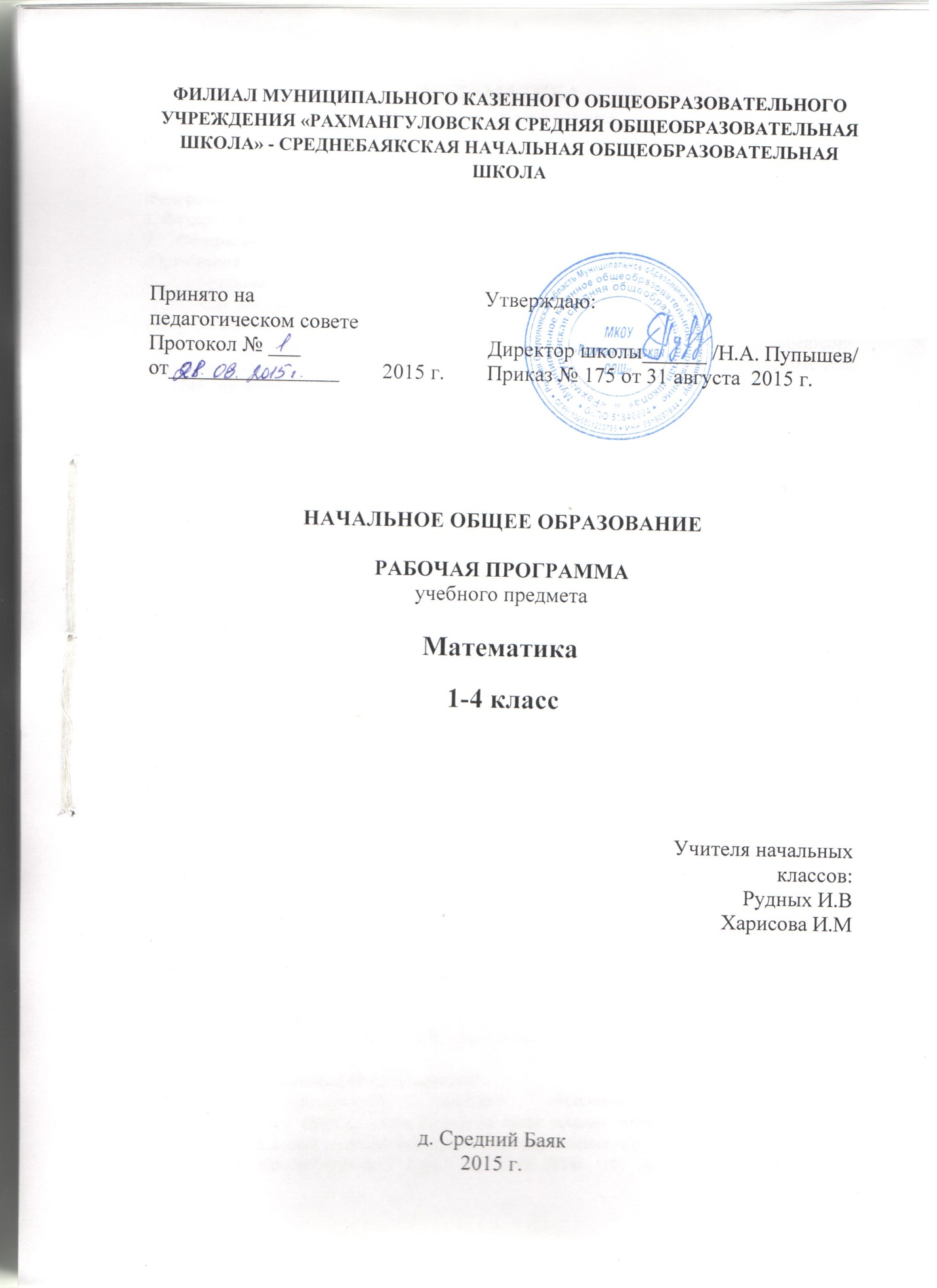 Пояснительная запискаОсновными нормативными документами, определяющими содержание данного учебного курса, являются:Федеральный уровень1. Федеральный закон «Об образовании в РФ» № 273–ФЗ от 29.12.2012 г. 2. Федеральный государственный образовательный стандарт начального общего образования (утвержден приказом Минобрнауки России от 6 октября 2009 г. № 373, зарегистрирован в Минюсте России 22 декабря 2009 г., регистрационный номер 17785); 3. Приказ Министерства образования и науки РФ от 06 октября 2009 г. № 373 «Об утверждении и введении в действие федерального государственного образовательного стандарта начального общего образования (с изменениями и дополнениями, утвержденными приказами Министерства образования и науки РФ от 26 ноября 2010 года № 1241, от 22.09.2011г. № 2357, от 18.12.2012г. № 1060,  в действующей редакции на 18.12.2014);4. Приказ Минобрнауки России от 26 ноября 2010 года № 1241 «О внесении изменений в федеральный государственный образовательный стандарт начального общего образования, утвержденный приказом Министерства образования и науки Российской Федерации от 6 октября 2009 г. № 373» (зарегистрирован в Минюсте России 4 февраля 2011 г., регистрационный номер 19707);5. Порядок организации и осуществления образовательной деятельности по основным общеобразовательным программам – образовательным программам начального общего, основного общего и среднего общего образования, утв. приказом Минобрнауки РФ от 30 августа 2013 г. № 1015; Приказ Минобрнауки России от 26 ноября 2010 года № 1241 «О внесении изменений в федеральный государственный образовательный стандарт начального общего образования, утвержденный приказом Министерства образования и науки Российской Федерации от 6 октября 2009 г. № 373» (зарегистрирован в Минюсте России 4 февраля 2011 г., регистрационный номер 19707);6.  Приказ Министерства образования и науки Российской Федерации«Об утверждении федеральных перечней учебников, рекомендованных (допущенных) к использованию в образовательном процессе в образовательных учреждениях, реализующих образовательные программы  общего образования и имеющих государственнуюаккредитацию на 2014/2015 учебный год» от 31.03.2014 г. № 253.7. Федеральный перечень учебников, рекомендованных Министерством образования и науки Российской Федерации к использованию в образовательном процессе в общеобразовательных учреждениях, на 2014/2015 учебный год, утвержденный приказом Министерства образования и науки Российской федерации от 31.03.2014 г. № 253.8. Требования к оснащению образовательного процесса в соответствии с содержательным наполнением учебных предметов федерального компонента государственного образовательного стандарта.9. Санитарно-эпидемиологические требования к условиям и организации обучения в образовательных учреждениях (Постановление от 29 декабря . № 189 об утверждении СанПин 2.4.2.2821 - 10).Региональный уровень1. Закон Свердловской области «Об образовании в Свердловской области» №78-ОЗ от 15.07.2013 г.Уровень образовательной организации1.Устав Муниципального казенного общеобразовательного учреждения  «Рахмангуловская средняя общеобразовательная школа» (новая редакция),  утвержден приказом начальника муниципального отдела управления образованием муниципального образования Красноуфимский округ от 22.08.2014г. Пр № 406 зарегистрирован в Межрайонной ИФНС России № 2 по Свердловской области (внесено в ЕГРЮЛ запись  ГРН 2146619015299 от 24.10.14).2. Основная образовательная программа МКОУ «Рахмангуловская  СОШ» начального общего образования, утверждённая приказом директора МКОУ «Рахмангуловская   СОШ» № 235-А от 18.10.2014г.3. Положение о рабочих программах по учебным предметам, утверждённое приказом директора МКОУ «Рахмангуловская СОШ»   № 163 от 30 08.14.Рабочая программа по математике разработана на основе Федерального государственного образовательного стандарта начального общего образования, Концепции духовно-нравственного развития и воспитания личности гражданина России, Планируемых результатов начального общего образования, Программы Министерства образования РФ: Начальное общее образование, авторской программы М. И. Моро, Ю. М. Колягина, М. А. Бантовой, Г. В. Бельтюковой, С. И. Волковой, С. В. Степановой «Математика», утвержденной МО РФ в соответствии с требованиями Федерального компонента государственного стандарта начального образования.Обучение математике является важнейшей составляющей начального общего образования. Этот предмет играет важную роль в формировании у младших школьников умения учиться.Начальное обучение математике закладывает основы для формирования приёмов умственной деятельности: школьники учатся проводить анализ, сравнение, классификацию объектов, устанавливать причинно-следственные связи, закономерности, выстраивать логические цепочки рассуждений. Изучая математику, они усваивают определённые обобщённые знания и способы действий. Универсальные математические способы познания способствуют целостному восприятию мира, позволяют выстраивать модели его отдельных процессов и явлений, а такжеявляются основой формирования универсальных учебных действий. Универсальные учебные действия обеспечивают усвоение предметных знаний и интеллектуальное развитие обучающихся, формируют способность к самостоятельному поиску и усвоению новой информации, новых знаний и способов действий, что составляет основу умения учиться.Усвоенные в начальном курсе математики знания и способы действий необходимы не толькодля дальнейшего успешного изучения математики и других школьных дисциплин, но и для решения многих практических задач во взрослой жизни. Основными целями начального обучения математике являются:Математическое развитие младших школьников.Формирование системы начальныхматематических знаний. Воспитание интереса к математике, к умственной деятельности.Программа определяет ряд задач, решение которых направлено на достижение основных целей начального математического образования:формирование элементов самостоятельной интеллектуальной деятельности на основе овладения несложными математическими методами познания окружающего мира (умения устанавливать,описывать, моделировать и объяснять количественные и пространственные отношения); развитие основ логического, знаково-символического и алгоритмического мышления; развитие пространственного воображения;развитие математической речи;формирование системы начальных математических знаний и умений их применять для решения учебно-познавательных и практических задач;формирование умения вести поиск информации и работать с ней;развитие познавательных способностей;воспитание стремления к расширению математических знаний;формирование критичности мышления;развитие умений аргументированно обосновывать и отстаивать высказанное суждение, оценивать и принимать суждения других.Решение названных задач обеспечит осознание младшими школьниками универсальности математических способов познания мира, усвоение начальных математических знаний, связей математики с окружающей действительностью и с другими школьными предметами, а также личностную заинтересованность в расширении математических знаний.Общая характеристика учебного предметаНачальный курс математики является курсом интегрированным: в нём объединён арифметический, геометрический и алгебраический материал. Содержаниеобучения представлено в программе разделами: «Числа и величины», «Арифметические действия», «Текстовые задачи», «Пространственные отношения. Геометрические фигуры», «Геометрические величины», «Работа с информацией».Арифметическим ядром программы является учебный материал, который, с одной стороны, представляет основы математической науки, а с другой – содержание, отобранное и проверенное многолетней педагогической практикой, подтвердившей необходимость его изучения в начальной школе для успешного продолжения образования.Основа арифметического содержания – представления о натуральном числе и нуле, арифметических действиях (сложение, вычитание, умножение иделение).На уроках математики у младших школьников будут сформированы представления о числе как результате счёта, о принципах образования, записи и сравнения целых неотрицательных чисел. Обучающиеся научатся выполнять устно и письменно арифметические действия с целыми неотрицательными числами в пределах миллиона; узнают, как связаны между собой компоненты и результаты арифметических действий; научатся находить неизвестный компонент арифметического действия по известному компоненту и результату действия; усвоят связи между сложением и вычитанием, умножением и делением; освоят различныеприёмы проверки выполненныхвычислений. Младшие школьники познакомятся с калькулятором и научатся пользоваться им при выполнении некоторых вычислений, в частности при проверке результатов арифметических действий с многозначными числами. Программа предусматривает ознакомление с величинами (длина, площадь, масса, вместимость, время) и их измерением, с единицами измерения однородных величин и соотношениями между ними.Важной особенностью программы является включение в неё элементов алгебраической пропедевтики (выражения с буквой, уравнения и их решение). Как показывает многолетняя школьная практика, такой материал в начальном курсе математики позволяет повысить уровень формируемых обобщений, способствует более глубокому осознанию взаимосвязей между компонентами и результатом арифметических действий, расширяет основу для восприятия функциональной зависимости между величинами, обеспечивает готовность выпускников начальных классов к дальнейшему освоению алгебраического содержания школьного курса математики.Особое место в содержании начального математического образования занимают текстовые задачи. Работа с ними в данном курсе имеет свою специфику и требует более детального рассмотрения.Система подбора задач, определение времени и последовательности введения задач того или иного вида обеспечивают благоприятные условия для сопоставления, сравнения, противопоставления задач, сходных в том или ином отношении, а также для рассмотрения взаимообратных задач. При таком подходе дети с самого начала приучаются проводить анализ задачи, устанавливая связь между данными и искомым, и осознанно выбирать правильное действие для её решения. Решение некоторых задач основано на моделировании описанных в них взаимосвязей между данными и искомым.Работа с текстовыми задачами оказывает большое влияние на развитие у детей воображения, логического мышления, речи. Решение задач укрепляет связь обучения с жизнью, углубляет понимание практического значения математических знаний, пробуждает у обучающихся интерес к математике и усиливает мотивацию к её изучению. Сюжетное содержание текстовых задач, связанное, как правило, с жизнью семьи, класса, школы, событиями в стране, городе или селе, знакомит детей с разными сторонами окружающей действительности; способствует их духовно-нравственному развитию и воспитанию: формирует чувство гордости за свою Родину, уважительное отношение к семейным ценностям, бережное отношение к окружающему миру, природе, духовным ценностям; развивает интерес к занятиям в различных кружках и спортивных секциях; формирует установку на здоровый образ жизни. При решении текстовых задач используется и совершенствуется знание основных математических понятий, отношений, взаимосвязей и закономерностей. Работа с текстовыми задачами способствует осознанию смысла арифметических действий и математических отношений, пониманию взаимосвязи между компонентами и результатами действий, осознанному использованию действий. Программа включает рассмотрение пространственных отношений между объектами, ознакомление с различными геометрическими фигурами и геометрическими величинами. обучающиеся научатся распознавать и изображать точку, прямую и кривую линии, отрезок, луч, угол, ломаную, многоугольник, различать окружность и круг. Они овладеют навыками работы с измерительными и чертёжными инструментами (линейка, чертёжный угольник, циркуль). В содержание включено знакомство с простейшими геометрическими телами: шаром, кубом, пирамидой. Изучение геометрического содержания создаёт условия для развития пространственного воображения детей и закладывает фундамент успешного изучения систематического курса геометрии в основной школе.Программой предусмотрено целенаправленное формирование совокупности умений работать с информацией. Эти умения формируются как на уроках, так и во внеурочной деятельности — на факультативных и кружковых занятиях. Освоение содержания курса связано не только с поиском, обработкой, представлением новой информации, но и с созданием информационных объектов: стенгазет, книг, справочников. Новые информационные объекты создаются в основном в рамках проектной деятельности. Проектная деятельность позволяет закрепить, расширить и углубить полученные на уроках знания, создаёт условия для творческого развития детей, формирования позитивной самооценки, навыков совместной деятельности с взрослыми и сверстниками, умений сотрудничать друг с другом, совместно планировать свои действия и реализовывать планы, вести поиск и систематизировать нужную информацию.Предметное содержание программы направлено на последовательное формирование и отработку универсальных учебных действий, развитие логического и алгоритмического мышления, пространственного воображения и математической речи. Большое внимание в программе уделяется формированию умений сравнивать математические объекты (числа, числовые выражения, различные величины, геометрические фигуры и т. д.), выделять их существенные признаки и свойства, проводить на этой основе классификацию, анализировать различные задачи, моделировать процессы и ситуации, отражающие смысл арифметических действий, а также отношения и взаимосвязи между величинами, формулировать выводы, делать обобщения, переносить освоенные способы действий в изменённые условия.Знание и понимание математических отношений и взаимозависимостей между различными объектами (соотношение целого и части, пропорциональные зависимости величин, взаимное расположение объектов в пространстве и др.), их обобщение и распространение на расширенную область приложений выступают как средство познания закономерностей, происходящих в природе и в обществе. Это стимулирует развитие познавательного интереса школьников, стремление к постоянному расширению знаний, совершенствованию освоенных способов действий.Изучение математики способствует развитию алгоритмического мышления младших школьников. Программа предусматривает формирование умений действовать по предложенному алгоритму, самостоятельно составлять план действий и следовать ему при решении учебных и практических задач, осуществлять поиск нужной информации, дополнять ею решаемую задачу, делать прикидку и оценивать реальность предполагаемого результата. Развитие алгоритмического мышленияпослужит базойдля успешного овладения компьютерной грамотностью.В процессе освоения программного материала младшие школьники знакомятся с языком математики, осваивают некоторые математические термины, учатся читать математический текст, высказывать суждения с использованием математических терминов и понятий, задавать вопросы по ходу выполнения заданий, обосновывать правильность выполненных действий, характеризовать результаты своего учебного труда и свои достижения в изучении этого предмета.Овладение математическим языком, усвоение алгоритмов выполнения действий, умения строить планы решения различных задач и прогнозировать результат являются основой для формирования умений рассуждать, обосновывать свою точку зрения, аргументировано подтверждать или опровергать истинность высказанного предположения. Освоение математического содержания создаёт условия для повышения логической культуры и совершенствования коммуникативной деятельности учащихся. Содержание программы предоставляет значительные возможности для развития умений работать в паре или в группе. Формированию умений распределять роли и обязанности, сотрудничать и согласовывать свои действия с действиями одноклассников, оценивать собственные действия и действия отдельных обучающихся (пар, групп) в большой степени способствует содержание, связанное с поиском и сбором информации. Программа ориентирована на формирование умений использовать полученные знания для самостоятельного поиска новых знаний, для решения задач, возникающих в процессе различных видов деятельности, в том числе и в ходе изучения других школьных дисциплин.Математические знания и представления о числах, величинах,
геометрических фигурах лежат в основе формирования общей картины мира и познания законов его развития. Именно эти знания и представления необходимы для целостного восприятия объектов и явлений природы, многочисленных памятников культуры, сокровищ искусства. Обучение младших школьников математике на основе данной программы способствует развитию и совершенствованию основных познавательных процессов (включая воображение и мышление, память и речь). Дети научатся не только самостоятельно решать поставленные задачи математическими способами, но и описывать на языке математики выполненные действия и их результаты, планировать, контролировать и оценивать способы действий и сами действия, делать выводы и обобщения, доказывать их правильность. Освоение курса обеспечивает развитие творческих способностей, формирует интерес к математическим знаниям и потребность в их расширении, способствует продвижению обучающихся начальных классов в познании окружающего мира.Содержание курса имеет концентрическое строение, отражающее последовательное расширение области чисел. Такая структура позволяет соблюдать необходимую постепенность в нарастании сложности учебного материала, создаёт хорошие условия для углубления формируемых знаний, отработки умений и навыков, для увеличения степени самостоятельности (при освоении новых знаний, проведении обобщений, формулировании выводов), для постоянного совершенствования универсальных учебных действий.Структура содержания определяет такую последовательность изучения учебного материала, которая обеспечивает не только формирование осознанных и прочных, во многих случаях доведённых до автоматизма навыков вычислений, но и доступное для младших школьников обобщение учебного материала, понимание общих принципов и законов, лежащих в основе изучаемых математических фактов, осознание связей между рассматриваемыми явлениями. Сближенное во времени изучение связанных между собой понятий, действий, задач даёт возможность сопоставлять, сравнивать, противопоставлять их в учебном процессе, выявлять сходства и различия в рассматриваемых фактах. Место учебного предмета в учебном планеНа изучение математики в каждом классе начальной школы отводится по 4 ч в неделю. Курс рассчитан на 540 ч:В 1 классе — 132 ч (33 учебные недели),Во 2—4 классах — по 140 ч (35 учебных недель в каждом классе).Описание ценностных ориентиров содержания учебного предметаЗа последние десятилетия в обществе произошли кардинальные изменения в представлении о целях образования и путях их реализации. От признания знаний, умений и навыков как основных итогов образования произошёл переход к пониманию обучения как процесса подготовки обучающихся к реальной жизни, готовности к тому, чтобы занять активную позицию, успешно решать жизненные задачи, уметь сотрудничать и работать в группе, быть готовым к быстрому переучиванию в ответ на обновление знаний и требования рынка труда.Ценностные ориентиры начального образования конкретизируют личностный, социальный и государственный заказ системе образования, выраженный в требованиях к результатам освоения основной образовательной программы, и отражают следующие целевые установки системы начального общего образования:·формирование основ гражданской идентичности личности на базе:— чувства сопричастности и гордости за свою Родину, народ и историю, осознания ответственности человека за благосостояние общества;— восприятия мира как единого и целостного при разнообразии культур, национальностей, религий; уважения истории и культуры каждого народа;·формирование психологических условий развития общения, сотрудничества на основе:— доброжелательности, доверия и внимания к людям, готовности к сотрудничеству и дружбе, оказанию помощи тем, кто в ней нуждается;— уважения к окружающим — умения слушать и слышать партнёра, признавать право каждого на собственное мнение и принимать решения с учётом позиций всех участников;·развитие ценностно-смысловой сферы личности на основе общечеловеческих принципов нравственности и гуманизма:– принятия и уважения ценностей семьи и образовательного учреждения, коллектива и общества и стремления следовать им;– ориентации в нравственном содержании и смысле как собственных поступков, так и поступков окружающих людей, развития этических чувств (стыда, вины, совести) как регуляторов морального поведения;– формирования эстетических чувств и чувства прекрасного через знакомство с национальной, отечественной и мировой художественной культурой;·развитие умения учиться как первого шага к самообразованию и самовоспитанию, а именно:– развитие широких познавательных интересов, инициативы и любознательности, мотивов познания и творчества;– формирование умения учиться и способности к организации своей деятельности (планированию, контролю, оценке);·развитие самостоятельности, инициативы и ответственности личности как условия её самоактуализации:– формирование самоуважения и эмоционально-положительного отношения к себе, готовности открыто выражать и отстаивать свою позицию, критичности к своим поступкам и умения адекватно их оценивать;– развитие готовности к самостоятельным поступкам и действиям, ответственности за их результаты;– формирование целеустремлённости и настойчивости в достижении целей, готовности к преодолению трудностей и жизненного оптимизма;– формирование умения противостоять действиям и влияниям, представляющим угрозу жизни, здоровью, безопасности личности и общества, в пределах своих возможностей, в частности проявлять избирательность к информации, уважать частную жизнь и результаты труда других людей.Реализация ценностных ориентиров общего образования в единстве процессов обучения и воспитания, познавательного и личностного развития обучающихся на основе формирования общих учебных умений, обобщённых способов действия обеспечивает высокую эффективность решения жизненных задач и возможность саморазвития обучающихся.Планируемые результаты освоения учебного предметаПрограмма обеспечивает достижение выпускниками начальной школы следующих личностных, метапредметных и предметных результатов.Личностные результатыЧувство гордости за свою Родину, российский народ и историю России;Осознание роли своей страны в мировом развитии, уважительное отношение к семейным ценностям, бережное отношение к окружающему миру.Целостное восприятие окружающего мира.Развитую мотивацию учебной деятельности и личностного смысла учения, заинтересованность в приобретении и расширении знаний и способов действий, творческий подход к выполнению заданий.Рефлексивную самооценку, умение анализировать свои действия и управлять ими.Навыки сотрудничества со взрослыми и сверстниками.Установку наздоровый образ жизни, наличие мотивации к творческому труду, к работе на результат.Метапредметные результатыСпособность принимать и сохранять цели и задачи учебной деятельности, находитьсредства и способы её осуществления.Овладениеспособами выполнения заданий творческого и поискового характера.Умения планировать, контролировать и оценивать учебные действия в соответствии с поставленной задачей и условиями её выполнения, определять наиболее эффективные способы достижения результата.Способность использовать знаково-символические средства представления информации для создания моделей изучаемых объектов и процессов, схем решения учебно-познавательных и практических задач.Использование речевых средств и средств информационных и коммуникационных технологий для решения коммуникативных и познавательных задач.Использование различных способов поиска (в справочных источниках и открытом учебном информационном пространстве Интернета), сбора, обработки, анализа, организации и передачи информации в соответствии с коммуникативными и познавательными задачами и технологиями учебного предмета, в том числе умение вводить текст с помощью клавиатуры компьютера, фиксировать (записывать) результаты измерения величин и анализировать изображения, звуки, готовить своё выступление и выступать с аудио-, видео- и графическим сопровождением.Овладение логическими действиями сравнения, анализа, синтеза, обобщения, классификации по родовидовым признакам, установления
аналогий и причинно-следственных связей, построения рассуждений, отнесения к известным понятиям.Готовность слушать собеседника и вести диалог; готовность признать возможность существования различных точек зрения и права каждого иметь свою; излагать своё мнение и аргументировать свою точку зрения.Определение общей цели и путей её достижения: умение договариваться о распределении функций и ролей в совместной деятельности, осуществлять взаимный контроль в совместной деятельности, адекватно оценивать собственное поведение и поведение окружающих.Овладение начальными сведениями о сущности и особенностях объектов и процессов в соответствии с содержанием учебного предмета «математика».Овладение базовыми предметными и межпредметными понятиями, отражающими существенные связи и отношения между объектами и процессами.Умение работать в материальной и информационной среде начального общего образования (в том числе с учебными моделями) в соответствии с содержанием учебного предмета «Математика».Предметные результатыИспользование приобретённых математических знаний для описания и объяснения окружающих предметов, процессов, явлений, а также для
оценки их количественных и пространственных отношений.Овладение основами логического и алгоритмического мышления,
пространственного воображения и математической речи, основами счёта,измерения, прикидки результатаи его оценки, наглядного представления данных в разной форме (таблицы, схемы, диаграммы),записи и выполнения алгоритмов.Приобретение начального опыта применения математических знаний для решения учебно-познавательных и учебно-практических задач.Умения выполнять устно и письменно арифметические действия с числами и числовыми выражениями, решать текстовые задачи, выполнять и строить алгоритмы и стратегии в игре, исследовать, распознавать и изображать геометрические фигуры, работать с таблицами, схемами, графиками и диаграммами, цепочками, представлять, анализировать и интерпретировать данные.Личностные, метапредметные и предметные результаты освоения учебного предмета1-й классЛичностными результатами изучения курса «Математика» в 1-м классе является формирование следующих умений: Определять и высказывать под руководством педагога самые простые общие для всех людей правила поведения при сотрудничестве (этические нормы).В предложенных педагогом ситуациях общения и сотрудничества, опираясь на общие для всех простые правила поведения,  делать выбор, при поддержке других участников группы и педагога, как поступить.Метапредметными результатами изучения курса «Математика» в 1-м классе являются формирование следующих универсальных учебных действий (УУД). Регулятивные УУД:Определять и формулировать цель деятельности на уроке с помощью учителя. Проговаривать последовательность действий на уроке. Учиться высказывать своё предположение (версию) на основе работы с иллюстрацией учебника.Учиться работать по предложенному учителем плану.Учиться отличатьверно выполненное задание от неверного.Учиться совместно с учителем и другими учениками давать эмоциональную оценку деятельности класса  на уроке. Познавательные УУД:Ориентироваться в своей системе знаний: отличать новое от уже известного с помощью учителя. Делать предварительный отбор источников информации: ориентироваться  в учебнике (на развороте, в оглавлении, в словаре).Добывать новые знания: находитьответы на вопросы, используя учебник, свой жизненный опыт и информацию, полученную на уроке. Перерабатывать полученную информацию: делать выводы в результате  совместной  работы всего класса.Перерабатывать полученную информацию: сравнивать и группировать такие математические объекты, как числа, числовые выражения, равенства, неравенства, плоские геометрические фигуры.Преобразовывать информацию из одной формы в другую: составлять математические рассказы и задачи на основе простейших математических моделей (предметных, рисунков, схематических рисунков, схем); находить и формулировать решение задачи с помощью простейших  моделей (предметных, рисунков, схематических рисунков, схем).Коммуникативные УУД:Донести свою позицию до других: оформлять свою мысль в устной и письменной речи (на уровне одного предложения или небольшого текста).Слушать и понимать речь других.Совместно договариваться о правилах общения и поведения в школе и следовать им.Предметными результатами изучения курса «Математика» в 1-м классе являются формирование следующих умений. Учащиеся должны уметь использовать при выполнении заданий:знание названий и последовательности чисел от 1 до 20; разрядный состав чисел от 11 до 20;знание названий и обозначений операций сложения и вычитания;использовать знание таблицы сложения однозначных чисел и соответствующих случаев вычитания в пределах 10 (на уровне навыка);сравнивать группы предметов с помощью составления пар;читать, записывать и сравнивать числа в пределах 20;находить значения выражений, содержащих 1-2 действия (сложение или вычитание);решать простые задачи, раскрывающие конкретный смысл действий сложения и вычитания а) раскрывающие смысл действий сложения и вычитания; а также задачи на нахождение числа, которое на несколько единиц больше (меньше) данного.–	распознавать геометрические фигуры: точку, круг, отрезок, ломаную, многоугольник, прямоугольник, квадрат, линии: кривая, прямая.в процессе вычислений осознанно  следовать алгоритму сложения и вычитания в пределах 20;использовать в речи названия компонентов и результатов действий сложения и вычитания, использовать знание зависимости между ними в процессе поиска решения и при оценке результатов действий;использовать в процессе вычислений знание переместительного свойства сложения;использовать в процессе измерения знание единиц измерения длины, объёма и массы (сантиметр, дециметр, литр, килограмм);выделять как основание классификации такие признаки предметов, как цвет, форма, размер, назначение, материал; выделять часть предметов из большей группы на основании общего признака (видовое отличие), объединять группы предметов в большую группу (целое) на основании общего признака (родовое отличие);производить классификацию предметов, математических объектов по одному основанию;использовать при вычислениях алгоритм нахождения значения выражений без скобок, содержащих два действия (сложение и/или вычитание);определять длину данного отрезка;читать информацию, записанную в таблицу, содержащую не более трёх строк и трёх столбцов;заполнять таблицу, содержащую не более трёх строк и трёх столбцов;решать арифметические ребусы и числовые головоломки, содержащие не более двух действий.2-й классЛичностными результатами изучения предметно-методического курса «Математика» во 2-м классе является формирование следующих умений: Самостоятельно определять и высказывать самые простые, общие для всех людей правила поведения при совместной работе и сотрудничестве (этические нормы).В предложенных педагогом ситуациях общения и сотрудничества, опираясь на общие для всех простые правила поведения, самостоятельно  делатьвыбор, какой поступок совершить.Метапредметными результатами изучения курса «Математика» во 2-м классе являются формирование следующих универсальных учебных действий. Регулятивные УУД:Определять цель деятельности на уроке с помощью учителя и самостоятельно. Учиться совместно с учителем обнаруживать и формулировать учебную проблему,планировать учебную деятельность на уроке. Высказывать свою версию, пытаться предлагать способ её проверки Работая по предложенному плану, использовать необходимые средства (учебник, простейшие приборы и инструменты).Определять успешность выполнения своего задания в диалоге с учителем.Познавательные УУД:Ориентироваться в своей системе знаний: понимать, что нужна  дополнительная информация (знания) для решения учебной  задачи в один шаг.Делать предварительный отбор источников информации для  решения учебной задачи. Добывать новые знания: находить необходимую информацию как в учебнике, так и в предложенных учителем  словарях и энциклопедиях Добывать новые знания: извлекать информацию, представленную в разных формах (текст, таблица, схема, иллюстрация и др.).Перерабатывать полученную информацию: наблюдать и делать  самостоятельные  выводы.Коммуникативные УУД:Донести свою позицию до других:оформлять свою мысль в устной и письменной речи (на уровне одного предложения или небольшого текста).Слушать и понимать речь других.Вступать в беседу на уроке и в жизни. Совместно договариваться о  правилах общения и поведения в школе и следовать им.Предметными результатами изучения курса «Математика» во 2-м классе являются формирование следующих уменийобучающиеся должны уметь:использовать при выполнении заданий названия и последовательность чисел от 1 до 100; использовать при вычислениях на уровне навыка знание табличных случаев сложения однозначных чисел и  соответствующих им случаев вычитания в пределах 20;использовать при выполнении арифметических действий названия и обозначения операций умножения и деления;осознанно следовать алгоритму выполнения действий в выражениях со скобками и без них;использовать в речи названия единиц измерения длины, объёма: метр, дециметр, сантиметр, килограмм;читать, записывать и сравнивать числа в пределах 100;осознанно следовать  алгоритмам устного и письменного сложения и вычитания чисел в пределах 100;решать задачи в 1-2 действия на сложение и вычитание и простые задачи:а) раскрывающие смысл действий сложения, вычитания, умножения и деления;б) использующие понятия «увеличить в (на)...», «уменьшить в (на)...»;в) на разностное и кратное сравнение;измерять длину данного отрезка, чертить отрезок данной длины;узнавать и называть плоские углы: прямой, тупой и острый;узнавать и называть плоские геометрические фигуры: треугольник, четырёхугольник, пятиугольник, шестиугольник, многоугольник; выделять из множества четырёхугольников прямоугольники, из множества прямоугольников – квадраты;находить периметр многоугольника (треугольника, четырёхугольника).3–4-й классыЛичностными результатами изучения учебно-методического курса «Математика» в 3–4-м классах является формирование следующих умений: Самостоятельно определять и высказывать самые простые общие для всех людей правила поведения при общении и сотрудничестве (этические нормы общения и сотрудничества).В самостоятельносозданных ситуациях общения и сотрудничества, опираясь на общие для всех простые правила поведения,  делатьвыбор, какой поступок совершить.Метапредметными результатами изучения учебно-методического курса «Математика» в 3-ем классе являются формирование следующих универсальных учебных действий. Регулятивные УУД:Самостоятельно формулировать цели урока после предварительного обсуждения.Учиться, совместно с учителем, обнаруживать и формулировать учебную проблему.Составлять план решения проблемы (задачи) совместно с учителем.Работая по плану, сверять свои действия с целью и, при необходимости, исправлять ошибки с помощью учителя.Познавательные УУД:Ориентироваться в своей системе знаний: самостоятельно предполагать, какая информация нужна для решения учебной задачи в один шаг.Отбирать необходимые для решения учебной задачи  источники информации среди предложенных учителем словарей, энциклопедий, справочников.Добывать новые знания: извлекать информацию, представленную в разных формах (текст, таблица, схема, иллюстрация и др.).Перерабатывать полученную информацию: сравнивать и  группировать факты и явления;определять причины явлений, событий.Перерабатывать полученную информацию: делатьвыводы на основе обобщения   знаний.Преобразовывать информацию из одной формы в другую:  составлять простой план учебно-научного текста. Коммуникативные УУД:Донести свою позицию до других:оформлять свои мысли в устной и письменной речи с учётом своих учебных и жизненных речевых ситуаций.Донести свою позицию до других:высказывать свою точку зрения и пытаться её обосновать, приводя аргументы.Слушать других, пытаться принимать другую точку зрения, быть готовым изменить свою точку зрения.Читать вслух и про себя тексты учебников и при этом: вести «диалог с автором» (прогнозировать будущее чтение; ставить вопросы к тексту и искать ответы; проверять себя); отделять новое от известного; выделять главное; составлять план. Договариваться с людьми: выполняя различные роли в группе, сотрудничать в совместном решении проблемы (задачи).Учиться уважительно относиться к позиции другого, пытаться договариваться.Предметными результатами изучения курса «Математика» в 3-м классе являются формирование следующих умений. Обучающиеся должныуметь:-	использовать при решении учебных задач названия и последовательность чисел в пределах 1 000 (с какого числа начинается натуральный ряд чисел, как образуется каждое следующее число в этом ряду);объяснять, как образуется каждая следующая счётная единица;использовать при решении учебных задач единицы измерения длины (мм, см, дм, м, км),  массы (кг, центнер), площади (см2, дм2, м2), времени (секунда, минута, час, сутки, неделя, месяц, год, век) и соотношение между единицами измерения каждой из величин;использовать при решении учебных задач формулы площади и периметра прямоугольника (квадрата);пользоваться для объяснения и обоснования своих действий изученной математической терминологией;читать, записывать и сравнивать числа в пределах 1 000;представлять любое трёхзначное число в виде суммы разрядных слагаемых;выполнять устно умножение и деление чисел в пределах 100 (в том числе и деление с остатком);выполнять умножение и деление с 0; 1; 10; 100;осознанно следовать алгоритмам  устных вычислений при сложении, вычитании, умножении и делении трёхзначных чисел, сводимых к вычислениям в пределах 100, и алгоритмам письменных  вычислений при сложении, вычитании, умножении и делении чисел в остальных случаях;осознанно следовать алгоритмам  проверки вычислений;использовать при вычислениях и решениях различных задач распределительное свойство умножения и деления относительно суммы (умножение и деление суммы на число), сочетательное свойство умножения для рационализации вычислений;читать числовые и буквенные выражения, содержащие не более двух действий с использованием названий компонентов;решать задачи в 1–2 действия на все арифметические действия арифметическим способом (с опорой на схемы, таблицы, краткие записи и другие модели);находить значения выражений в 2–4 действия;использовать знание соответствующих формул площади и периметра прямоугольника (квадрата) при решении различных задач;использовать знание зависимости между компонентами и результатами действий при решении уравнений вида а ± х = b; а ∙ х = b; а : х = b;строить на клетчатой бумаге прямоугольник и квадрат по заданным длинам сторон;сравнивать величины по их числовым значениям; выражать данные величины в изученных единицах измерения;определять время по часам с точностью до минуты;сравнивать и упорядочивать объекты по разным признакам: длине, массе, объёму;Предметными результатами изучения курса «Математика» в 4-м классе являются формирование следующих умений. Обучающиеся должныуметь:использовать при решении различных задач название и последовательность чисел в натуральном ряду в пределах 1 000 000 (с какого числа начинается этот ряд, как образуется каждое следующее число в этом ряду);объяснять, как образуется каждая следующая счётная единица;использовать при решении различных задач названия и последовательность разрядов в записи числа;использовать при решении различных задач названия и последовательность первых трёх классов;рассказывать, сколько разрядов содержится в каждом классе;объяснять соотношение между разрядами;использовать при решении различных задач и обосновании своих действий знание о количестве разрядов, содержащихся в каждом классе;использовать при решении различных задач и обосновании своих действий знание о том, сколько единиц каждого класса содержится в записи числа;использовать при решении различных задач и обосновании своих действий знание о позиционности десятичной системы счисления;использовать при решении различных задач знание о единицах измерения величин (длина, масса, время, площадь), соотношении между ними;использовать при решении различных задач знание о функциональной связи между величинами (цена, количество, стоимость; скорость, время, расстояние; производительность труда, время работы, работа);выполнять устные вычисления (в пределах 1 000 000) в случаях, сводимых к вычислениям в пределах 100, и письменные вычисления в остальных случаях, выполнять проверку правильности вычислений;выполнять умножение и деление с 1 000;решать простые и составные задачи, раскрывающие смысл арифметических действий, отношения между числами и зависимость между группами величин (цена, количество, стоимость; скорость, время, расстояние; производительность труда, время работы, работа);решать задачи, связанные с движением двух объектов: навстречу и в противоположных направлениях;решать задачи в 2–3 действия на все арифметические действия арифметическим способом (с опорой на схемы, таблицы, краткие записи и другие модели);осознанно создавать алгоритмы вычисления значений числовых выражений, содержащих до 3−4 действий (со скобками и без них), на основе знания правила о порядке выполнения действий и знания свойств арифметических действий и следовать этим алгоритмам, включая анализ и проверку своих действий;осознанно пользоваться алгоритмом нахождения значения выражений с одной переменной при заданном значении переменных;использовать знание зависимости между компонентами и результатами действий сложения, вычитания, умножения, деления при решении уравнений вида:a ± x= b; x – a= b;a ∙ x = b; a : x= b; x : a= b;уметь сравнивать значения выражений, содержащих одно действие; понимать и объяснять, как изменяется результат сложения, вычитания, умножения и деления в зависимости от изменения одной из компонентоввыделять из множества треугольников прямоугольный и тупоугольный, равнобедренный и равносторонний треугольники;строить окружность по заданному радиусу;распознавать геометрические фигуры: точка, линия (прямая, кривая), отрезок,  ломаная, многоугольник и его элементы (вершины, стороны, углы), в том числе треугольник, прямоугольник (квадрат), угол, круг, окружность (центр, радиус);Система оценки достижения планируемых результатов освоения предметаКритерии оцениванияЗнания, умения и навыки обучающихся по математике оцениваются по результатам устного опроса, текущих и итоговых письменных работ.	Содержание материала, усвоение которого оценивается и проверяется, определяется программой по математике для четырёхлетней начальной школы. С помощью итоговых контрольных работ за год проверяется усвоение основных наиболее существенных вопросов программного материала каждого года обучения.	При проверке выявляются не только осознанность знаний, но и умение применять их к решению учебных и практических задач.	В 1-м классе четырехлетней начальной школы пятибалльная система оценок не используется. При обучении шестилетних детей их успехи определяются отношением обучающихся к учебе, его старательностью (прилежанием) при выполнении заданий учителя, продвижением (динамикой) в овладении формируемыми знаниями, умениями, навыками и, наконец, уровнем усвоения учебного материала. Такая оценка деятельности ребенка в 1-м классе дается в словесной форме и должна носить преимущественно характер поощрения, похвалы. Это не исключает возможности отметить те или иные негативные стороны в работе обучающегося. Однако во всех случаях оценка должна даваться доброжелательным тоном и нести положительные стимулы к дальнейшей работе ученика. Важно, чтобы все замечания и указания учителя были аргументированы на языке, доступном пониманию ребенка.Большое значение имеет и то, что в течение урока возможно большее число обучающихся должны получать оценку своей работы, а также то, что, подводя итоги урока, учитель оценивает работу класса в целом.Выбирая формы оценки, учителю необходимо учитывать индивидуальные особенности каждого обучающегося.Письменную работу обучающихся, выполняемую ими в тетрадях с печатной  основой, необходимо проверять по ходу ее выполнения, исправляя допущенные ошибки и давая ее качественную оценку сразу же после выполнения.В течение учебного года учитель ведет систематический учет усвоения основных вопросов курса математики каждым учеником, выбирая форму учета по своему усмотрению.По окончании учебного года все обучающиеся переводятся во 2-й класс. Исключение составляют те из них, которые не усвоили основные разделы программы. Вопрос о возможности продолжения обучения таких учащихся во 2-м классе решается комиссией.  Текущий контроль по математике можно осуществлять как в письменной, так и в устной форме. Письменные работы для текущего контроля рекомендуется проводить не реже одного раза в неделю в форме самостоятельной работы или математического диктанта. Желательно, чтобы работы для текущего контроля состояли из нескольких однотипных заданий, с помощью которых осуществляется всесторонняя проверка только одного определенного умения (например, умения сравнивать натуральные числа, умения находить площадь прямоугольника и др.).Тематический контроль по математике в начальной школе проводится в основном в письменной форме. Для тематических проверок выбираются узловые вопросы программы: приемы устных вычислений, действия с многозначными числами, измерение величин и др.Среди тематических проверочных работ особое место занимают работы, с помощью которых проверяются знания табличных случаев сложения, вычитания, умножения и деления. Для обеспечения самостоятельности обучающихся подбирается несколько вариантов работы, каждый из которых содержит 30 примеров (соответственно по 15 на сложение и вычитание или умножение и деление). На выполнение такой работы отводится 5-6 минут урока.Итоговый контроль по математике проводится в форме контрольных работ комбинированного характера (они содержат арифметические задачи, примеры, задания геометрического характера и др.). В этих работах сначала отдельно оценивается выполнение задач, примеров, заданий геометрического характера, а затем выводится итоговая отметка за всю работу.При этом итоговая отметка не выставляется как средний балл, а определяется с учетом тех видов заданий, которые для данной работы являются основными.Классификация ошибок и недочетов,влияющих на снижение оценкиОценивание письменных работВ основе данного оценивания лежат следующие показатели: правильность выполнения и объем выполненного задания.Ошибки:вычислительные ошибки в примерах и задачах;ошибки на незнание порядка выполнения арифметических действий;неправильное решение задачи (пропуск действия, неправильный выбор действий, лишние действия);не решенная до конца задача или пример;невыполненное задание;незнание или неправильное применение свойств, правил, алгоритмов, существующих зависимостей, лежащих в основе выполнения задания или используемых в ходе его выполнения;неправильный выбор действий, операций;неверные вычисления  в случае, когда цель задания - проверка вычислительных умений и навыков;пропуск части математических выкладок, действий, операций, существенно влияющих на получение правильного ответа;несоответствие пояснительного текста, ответа задания, наименования величин выполненным действиям и полученным результатам;несоответствие выполненных измерений и геометрических построений заданным пара метрам.Недочеты:неправильное списывание данных (чисел, знаков, обозначений, величин);ошибки в записях математических терминов, символов при оформлении математических выкладок;неверные вычисления в случае, когда цель задания не связана с проверкой вычислительных умений и навыков;нерациональный прием вычислений.недоведение до конца преобразований.наличие записи действий;неправильная постановка вопроса к действию при решении задачи;отсутствие ответа к заданию или ошибки в записи ответа.Оценивание устных ответовВ основу оценивания устного ответа учащихся положены следующие показатели:  правильность, обоснованность,  самостоятельность, полнота.Ошибки:неправильный ответ на поставленный вопрос;неумение ответить на поставленный вопрос или выполнить задание без помощи учителя;при правильном выполнении задания не умение дать соответствующие объяснения.Недочеты:неточный или неполный ответ на поставленный вопрос;при правильном ответе неумение самостоятельно или полно обосновать и проиллюстрировать его;неумение точно сформулировать ответ решенной задачи;медленный темп выполнения задания, не являющийся индивидуальной особенностью школьника;неправильное произношение математических терминов.За грамматические ошибки, допущенные в работе, оценка по математике не снижается.За неряшливо оформленную работу, несоблюдение правил каллиграфии оценка по математике снижается на один балл, но не ниже «3».Характеристика цифровой оценки (отметки)«5» («отлично») – уровень выполнения требований значительно выше удовлетворительного: отсутствие ошибок как по текущему, так и по предыдущему учебному материалу; не более одного недочета; логичность и полнота изложения.«4» («хорошо») – уровень выполнения требований выше удовлетворительного: использование дополнительного материала, полнота и логичность раскрытия вопроса; самостоятельность суждений, отражение своего отношения к предмету обсуждения. Наличие 2 – 3 ошибок или 4 – 6 недочетов по текущему учебному материалу; не более 2 ошибок или 4 недочетов по пройденному материалу; незначительные нарушения логики изложения материала; использование нерациональных приемов решения учебной задачи; отдельные неточности в изложении материала.«3» («удовлетворительно») – достаточный минимальный уровень выполнения требований, предъявляемых к конкретной работе; не более 4 – 6 ошибок или 10 недочетов по текущему учебному материалу; не более 3 – 5 ошибок ли не более 8 недочетов по пройденному учебному материалу; отдельные нарушения логики изложения материала; неполнота раскрытия вопроса.«2» («плохо») – уровень выполнения требований ниже удовлетворительного: наличие более 6 ошибок или 10 недочетов по текущему материалу; более 5 ошибок или более 8 недочетов по пройденному материалу; нарушение логики; неполнота, нераскрытость обсуждаемого вопроса, отсутствие аргументации либо ошибочность ее основных положений.Оценка письменных работ по математике.Работа, состоящая из примеров«5» – без ошибок.«4» – 1 грубая и 1 – 2 негрубые ошибки.«3» – 2 – 3 грубых и 1 – 2 негрубые ошибки или 3 и более негрубых ошибки.«2» – 4 и более грубых ошибки.Работа, состоящая из задач«5» – без ошибок.«4» – 1 – 2 негрубые ошибки.«3» – 1 грубая и 3 – 4 негрубые ошибки.«2» – 2 и более грубых ошибки.Комбинированная работа«5» – без ошибок.«4» – 1 грубая и 1 – 2 негрубые ошибки, при этом грубых ошибок не должно быть в задаче.«3» – 2 – 3 грубых и 3 – 4 негрубые ошибки, при этом ход решения задачи должен быть верным.«2» –  4 грубых ошибки.Контрольный устный счет«5» – без ошибок.«4» – 1 – 2 ошибки.«3» – 3 – 4 ошибки.«2» – более 3 – 4 ошибок.Характеристика словесной оценки (оценочное суждение) Словесная оценка есть краткая характеристика результатов учебного труда школьников. Эта форма оценочного суждения позволяет раскрыть перед обчающимся динамику результатов его учебной деятельности, проанализировать его возможности и прилежание. Особенностью словесной оценки являются ее содержательность, анализ работы школьника, четкая фиксация успешных результатов и раскрытие причин неудач. Причем эти причины не должны касаться личностных характеристик обучающегося.Оценочное суждение сопровождает любую отметку в качестве заключения по существу работы, раскрывающего как положительные, так и отрицательные ее стороны, а также пути устранения недочетов и ошибок.Оценка устных ответов.Оценка «5» ставится обучающемуся, если он: а) при ответе обнаруживает осознанное усвоение изученного учебного материала и умеет  им самостоятельно пользоваться; б) производит вычисления правильно, достаточно быстро и рационально; умеет проверять произведенные вычисления; в) умеет самостоятельно решить задачу; правильно выполняет задания практического характера.	Оценка «4»  ставится, если обучающийся дает ответ, близкий к требованиям, установленным для оценки «5», но  допускает отдельные неточности в работе, которые исправляет сам при указании учителя о том, что он допустил ошибку.	Оценка «3»  ставится обучающемуся, если он показывает осознанное усвоение более половины изученных вопросов и исправляет допущенные ошибки после пояснения учителя.	Оценка «2» ставится обучающемуся, если он обнаруживает незнание большей части программного материала, не справляется с решением задач и примеров.Письменная проверка знаний, умений и навыков.	Письменная работа по математике может состоять только из примеров, только из задач, быть комбинированной или представлять собой математический диктант, когда учащиеся записывают только ответы. Объем контрольной работы трёх первых видов должен быть таким, чтобы на её выполнение обучающимся требовалось в 1-ом полугодии 2-го класса до 20 минут, во 2-ом полугодии до 35 минут, в 1-ом и 2-ом полугодиях 3-го и 4-го классов до 40 минут, причем за указанное время обучающиеся должны успеть не только выполнить работу, но и проверить её.  Письменная работа, содержащая только примеры	При оценке письменной работы, включающей только примеры (при числе вычислительных действий не более 12) и имеющей целью проверку вычислительных навыков обучающихся, ставятся следующие отметки.	Оценка «5»   ставится, если вся работа выполнена безошибочно.	Оценка «4»   ставится, если в работе допущены 1-2 вычислительные ошибки.	Оценка «3»   ставится, если в работе допущены 3-4 вычислительные ошибки. Оценка «2»   ставится, если в работе допущено 5 и более вычислительных ошибок.	Письменная работа, содержащая только задачиПри оценке письменной работы, состоящей только из задач (2 или 3 задачи) и имеющей целью проверку умений решать задачи, ставятся следующие отметки.Оценка «5»   ставится, если все задачи решены без ошибок.	Оценка «4»   ставится, если нет ошибок в ходе решения задач, но допущены 1-2 вычислительные ошибки.	Оценка «3»   ставится, если допущена хотя бы одна ошибка в ходе решения задачи не зависимо от того, 2 или 3 задачи содержит работа, и одна  вычислительная ошибка или если вычислительных ошибок нет, но не решена1 задача.Оценка «2» ставится, если допущены ошибки в ходе решения двух задач или допущены одна ошибка в ходе решения двух задач и 2 вычислительные ошибки в других задачах. Письменная комбинированная работаПисьменная комбинированная работа ставит целью проверку знаний, умений и навыков обучающихся по всему материалу темы, четверти, полугодия, всего учебного года и содержит одновременно задачи, примеры и задания других видов (задания по нумерации чисел, на сравнение чисел, на порядок действий и др.). Ошибки, допущенные при выполнении этих видов заданий, относятся к вычислительным ошибкам. При оценке письменной комбинированной работы, состоящей из одной задачи, примеров и заданий других видов, ставятся следующие отметки:Оценка «5»   ставится, если вся работа выполнена безошибочно.Оценка «4»   ставится, если в работе допущены 1-2 вычислительные ошибки.Оценка «3»   ставится, если в работе допущена ошибка в ходе решения задачи при правильном выполнении всех остальных заданий или допущены  3-4 вычислительные ошибки при отсутствии ошибок в ходе решения задачи. Оценка «2»   ставится, если допущена ошибка в  ходе решения задачи  и  хотя бы одна вычислительная ошибка или при решении задачи и примеров допущено  более 5 вычислительных ошибок.	При оценке письменной комбинированной работы, состоящей из двух задач и примеров, ставятся следующие  отметки:Оценка «5»   ставится, если вся работа выполнена безошибочно.	Оценка «4»   ставится, если в работе допущены 1-2 вычислительные ошибки.	Оценка «3»   ставится, если в работе допущена ошибка в ходе решения одной из  задач, при правильном выполнении всех остальных заданий, или допущены  3-4 вычислительные ошибки при отсутствии ошибок в ходе решения задач. Оценка «2»   ставится, если допущены  ошибки в  ходе решения двух задач,   или  допущены ошибка в ходе решения одной из  задач и 4 вычислительные ошибки, или  допущено при решении задач и примеров более 6 вычислительных ошибок.	Примечание. Наличие в работе недочётов вида: неправильное списывание данных, но верное выполнение задания, грамматические ошибки в написании математических терминов и общепринятых сокращений, ведет к снижению оценки на один балл, но не ниже «3».Математический диктантПри оценке математического диктанта, включающего 12 или более арифметических действий, ставятся следующие отметки:Оценка «5»   ставится, если вся работа выполнена безошибочно.	Оценка «4»   ставится, если выполнена неверно 1/5 часть примеров от их общего числа.Оценка «3»   ставится, если выполнена неверно ¼ часть примеров от их общего числа.                                                                                                                                               Оценка «2»   ставится, если выполнена неверно ½ часть примеров от их общего числа.	СОДЕРЖАНИЕ КУРСА Числа и величиныСчёт предметов. Образование, название и запись чисел от 0 до 1 000 000. Десятичные единицы счёта. Разряды и классы. Представление многозначных чисел в виде суммы разрядных слагаемых. Сравнение и упорядочение чисел, знаки сравнения.Измерение величин. Единицы измерения величин: массы (грамм, килограмм, центнер, тонна); вместимости (литр), времени (секунда, минута, час, сутки, неделя, месяц, год, век). Соотношения между единицами измерения однородных величин. Сравнение и упорядочение однородных величин. Доля величины (половина, треть, четверть, десятая, сотая, тысячная). Арифметические действияСложение, вычитание, умножение и деление. Знаки действий. Названия компонентов и результатов арифметических действий. Таблица сложения. Таблица умножения. Взаимосвязь арифметических действий (сложения и вычитания, сложения и умножения, умножения и деления). Нахождение неизвестного компонента арифметического действия. Деление с остатком. Свойства сложения, вычитания и умножения: переместительное и сочетательное свойства сложения и умножения, распределительное свойство умножения относительно сложения и вычитания. Числовые выражения. Порядок выполнения действий в числовых выражениях со скобками и без скобок. Нахождение значения числового выражения. Использование свойств арифметических действий и правил о порядке выполнения действий в числовых выражениях. Алгоритмы письменного сложения и вычитания многозначных чисел, умножения и деления многозначных чисел на однозначное, двузначное и трёхзначное число. Способы проверки правильности вычислений (обратные действия, взаимосвязь компонентов и результатов действий, прикидка результата, проверка вычислений на калькуляторе). Элементы алгебраической пропедевтики. Выражения с одной переменной вида a ± 28, 8 ∙b, c : 2; с двумя переменными вида: a+ b, а – b, a ∙ b, c: d(d ≠ 0), вычисление их значений при заданных значениях входящих в них букв. Использование буквенных выражений при формировании обобщений, при рассмотрении умножения 1 и 0 (1 ∙ а = а, 0 ∙ с = 0 и др.). Уравнение. Решение уравнений (подбором значения неизвестного, на основе соотношений между целым и частью, на основе взаимосвязей между компонентами и результатами арифметических действий).Работас текстовыми задачамиЗадача. Структура задачи. Решение текстовых задач арифметическим способом. Планирование хода решения задач.Текстовые задачи, раскрывающие смысл арифметических действий (сложение, вычитание, умножение и деление). Текстовые задачи, содержащие отношения «больше на (в) …», «меньше на (в) …». Текстовые задачи, содержащие зависимости, характеризующие процесс движения (скорость, время, пройденный путь), расчёт стоимости товара (цена, количество, общая стоимость товара), расход материала при изготовлении предметов (расход на один предмет, количество предметов, общий расход) и др. Задачи на определение начала, конца и продолжительности события. Задачи на нахождение доли целого и целого по его доле.Решение задач разными способами.Представление текста задачи в виде рисунка, схематического рисунка, схематического чертежа, краткой записи, в таблице, на диаграмме.Пространственные отношения. Геометрические фигурыВзаимное расположение предметов в пространстве и на плоскости (выше — ниже, слева — справа, за — перед, между, вверху — внизу, ближе — дальше и др.). Распознавание и изображение геометрических фигур: точка, линия (прямая, кривая), отрезок, луч, угол, ломаная; многоугольник (треугольник, четырёхугольник, прямоугольник, квадрат, пятиугольник и т. д.).Свойства сторон прямоугольника. Виды треугольников по углам: прямоугольный, тупоугольный, остроугольный. Виды треугольников по соотношению длин сторон: разносторонний, равнобедренный (равносторонний). Окружность (круг). Центр, радиус окружности (круга). Использование чертёжных инструментов (линейка, угольник, циркуль) для выполнения построений.Геометрические формы в окружающем мире. Распознавание и называние геометрических тел: куб, пирамида, шар. Геометрические величиныГеометрические величины и их измерение. Длина. Единицы длины (миллиметр, сантиметр, дециметр, метр, километр). Соотношения между единицами длины. Перевод одних единиц длины в другие. Измерение длины отрезка и построение отрезка заданной длины. Периметр. Вычисление периметра многоугольника, в том числе периметра прямоугольника (квадрата). Площадь. Площадь геометрической фигуры. Единицы площади (квадратный миллиметр, квадратный сантиметр, квадратный дециметр, квадратный метр, квадратный километр). Точное и приближённое (с помощью палетки) измерение площади геометрической фигуры. Вычисление площади прямоугольника (квадрата).Работа с информациейСбор и представление информации, связанной со счётом (пересчётом), измерением величин; анализ и представление информации в разных формах: таблицы, столбчатой диаграммы. Чтение и заполнение таблиц, чтение и построение столбчатых диаграмм.Интерпретация данных таблицы и столбчатой диаграммы.Составление конечной последовательности (цепочки) предметов, чисел, числовых выражений, геометрических фигур и др. по заданному правилу. Составление, запись и выполнение простого алгоритма (плана) поиска информации.Построение простейших логических высказываний с помощью логических связок и слов («верно/неверно, что …», «если …, то …», «все», «каждый» и др.).Тематическое планирование1-й класс(4 часа в неделю, всего – 132 ч)Общие понятия.Подготовка к изучению чисел. Пространственные и временные представления (8ч)Признаки предметов.Свойства (признаки) предметов: цвет, форма, размер, назначение, материал, общее название.Выделение предметов из группы по заданным свойствам, сравнение предметов, разбиение предметов на группы (классы) в соответствии с указанными свойствами.Отношения.Сравнение групп предметов. Равно, не равно, столько же.Числа и операции над ними.Числа от 1 до 10. (Нумерация 28ч)Числа от 1 до 9. Натуральное число как результат счёта и мера величины. Состав чисел от 2 до 9. Сравнение чисел, запись отношений между числами. Числовые равенства, неравенства. Последовательность чисел. Получение числа прибавлением 1 к предыдущему числу, вычитанием 1 из числа, непосредственно следующего за ним при счёте.Ноль. Число 10. Состав числа 10.Числа от 1 до 20. (Нумерация 12ч)Устная и письменная нумерация чисел от 1 до 20. Десяток. Образование и название чисел от 1 до 20. Модели чисел.Чтение и запись чисел. Разряд десятков и разряд единиц, их место в записи чисел.Сравнение чисел, их последовательность. Представление числа в виде суммы разрядных слагаемых.Сложение и вычитание в пределах десяти. (56ч)Конкретный смысл и названия действий сложения и вычитания. Знаки + (плюс), - (минус), = (равно).Сложение и вычитание чисел в пределах 10. Компоненты сложения и вычитания. Взаимосвязь операций сложения и вычитания.Переместительное свойство сложения. Приёмы сложения и вычитания.Табличные случаи сложения однозначных чисел. Соответствующие случаи вычитания.Понятия «увеличить на ...», «уменьшить на ...», «больше на ...», «меньше на ...».Сложение и вычитание чисел в пределах 20 (22ч)Алгоритмы сложения и вычитания однозначных чисел с переходом через разряд. Табличные случаи сложения и вычитания чисел в пределах 20. (Состав чисел от 11 до 19.)Величины и их измерение.Величины: длина, масса, объём и их измерение. Общие свойства величин.Единицы измерения величин: сантиметр,  килограмм, литр.Текстовые задачи.Задача, её структура. Простые и составные текстовые задачи:а) раскрывающие смысл действий сложения и вычитания;б) задачи, при решении которых используются понятия «увеличить на ...», «уменьшить на ...»;Элементы геометрии.Точка. Линии: прямая, кривая. Отрезок. Ломаная. Многоугольники как замкнутые ломаные: треугольник, четырёхугольник, прямоугольник, квадрат. Круг, овал. Вычисление длины ломаной как суммы длин её звеньев.Вычисление суммы длин сторон прямоугольника и квадрата без использования термина «периметр».Элементы алгебры.Равенства, неравенства, знаки «=», «>»; «<». Числовые выражения. Чтение, запись, нахождение значений выражений. Равенство и неравенство.Занимательные и нестандартные задачи.Числовые головоломки, арифметические ребусы. Арифметические лабиринты, математические фокусы. Задачи на разрезание и составление фигур. Задачи с палочками.Итоговое повторение (6ч)2-й класс(4 часа в неделю, всего – 140 ч)Числа и операции над ними.Числа от 1 до 100.Нумерация (16ч)Десяток. Счёт десятками. Образование и название двузначных чисел. Модели двузначных чисел. Чтение и запись чисел. Сравнение двузначных чисел, их последовательность. Представление двузначного числа в виде суммы разрядных слагаемых.Устная и письменная нумерация двузначных чисел. Разряд десятков и разряд единиц, их место в записи чисел.Сложение и вычитание чисел.(74ч)Операции сложения и вычитания. Взаимосвязь операций сложения и вычитанияИзменение результатов сложения и вычитания в зависимости от изменения компонент. Свойства сложения и вычитания. Приёмы рациональных вычислений.Сложение и вычитание двузначных чисел, оканчивающихся нулями.Устные и письменные приёмы сложения и вычитания чисел в пределах 100.Алгоритмы сложения и вычитания.Умножение и деление чисел.(41ч)Нахождение суммы нескольких одинаковых слагаемых и представление числа в виде суммы одинаковых слагаемых. Операция умножения. Переместительное свойство умножения.Операция деления. Взаимосвязь операций умножения и деления. Таблица умножения и деления однозначных чисел.Величины и их измерение.Длина. Единица измерения длины – метр. Соотношения между единицами измерения длины.Перевод именованных чисел в заданные единицы (раздробление и превращение).Периметр многоугольника. Формулы периметра квадрата и прямоугольника.Цена, количество и стоимость товара.Время. Единица времени – час.Текстовые задачи.Простые и составные текстовые задачи, при решении которых используется:а) смысл действий сложения, вычитания, умножения и деления;в) разностное сравнение;Элементы геометрии.Обозначение геометрических фигур буквами.Острые и тупые углы.Составление плоских фигур из частей. Деление плоских фигур на части.Элементы алгебры.Переменная. Выражения с переменной. Нахождение значений выражений вида а ± 5; 4 –а;при заданных числовых значениях переменной. Использование скобок для обозначения последовательности действий. Порядок действий в выражениях, содержащих два и более действия со скобками и без них.Решение уравнений видаа ± х = b; х – а = b; а – х = b; Занимательные и нестандартные задачи.Логические задачи. Арифметические лабиринты, магические фигуры, математические фокусы.Задачи на разрезание и составление фигур. Задачи с палочками.Итоговое повторение.(9ч)3-й класс(4 часа в неделю, всего – 140 ч, 4 ч резерв)Числа и операции над ними.Числа от 1 до 100. Сложение и вычитание (продолжение) (8ч).Устные и письменные приёмы  сложения и вычитания .Умножение и деление чисел в пределах 100 (85ч).Операции умножения и деления над числами в пределах 100. Распределительное свойство умножения и деления относительно суммы (умножение и деление суммы на число). Сочетательное свойство умножения. Использование свойств умножения и деления для рационализации вычислений. Внетабличное умножение и деление. Деление с остатком. Проверка деления с остатком. Изменение результатов умножения и деления в зависимости от изменения компонент. Дробные числа.Доли. Сравнение долей, нахождение доли числа. Нахождение числа по доле.Числа от 1 до 1 000. Нумерация (13ч)Сотня. Счёт сотнями. Тысяча. Трёхзначные числа. Разряд сотен, десятков, единиц. Разрядные слагаемые. Чтение и запись трёхзначных чисел. Последовательность чисел. Сравнение чисел.Сложение и вычитание чисел (10ч).Операции сложения и вычитания над числами в пределах 1 000. Устное сложение и вычитание чисел в случаях, сводимых к действиям в пределах 100. Письменные приёмы сложения и вычитания трёхзначных чисел.Умножение и деление чисел в пределах 1000 (14ч).Операции умножения и деления над числами в пределах 1000. Устное умножение и деление чисел в случаях, сводимых к действиям в пределах 100; умножение и деление на 100. Письменные приёмы умножения трёхзначного числа на однозначное. Запись умножения «в столбик». Письменные приёмы деления трёхзначных чисел на однозначное. Запись деления «уголком».Величины и их измерение.Время. Единицы измерения времени: секунда, минута, час, сутки, неделя, месяц, год. Соотношения между единицами измерения времени. Календарь.Длина. Единицы длины: , . Соотношения между единицами измерения длины.Масса. Единица измерения массы: центнер. Соотношения между единицами измерения массы.Скорость, расстояние. Зависимость между величинами: скорость, время, расстояние.Текстовые задачи.Решение простых и составных текстовых задач.Элементы алгебры.Решение уравнений вида: х ± а = с ± b; а – х = с ± b; х ± a = с ∙ b; а – х = с : b; х : а = с±b;а ∙ х = с±b;а : х = с ∙ b  ит.д.Занимательные и нестандартные задачи. Логические задачи. Итоговое повторение.(10ч)4-й класс(4 часа в неделю, всего – 140 ч, 4 ч резерв)Числа от 1 до 1000. Повторение (13ч)Нумерация.Числа от 1 до 1000. Нумерация. Четыре арифметических действия. Порядок их выполнения в выражениях, содержащих 2—4 действия. Письменные приемы вычислений.Числа, которые больше 1000. Нумерация (12 ч)Новая счетная единица — тысяча.Разряды и классы: класс единиц, класс тысяч, класс миллионов и т. д.Чтение, запись и сравнение многозначных чисел.Представление многозначного числа в виде суммы раз рядных слагаемых.Увеличение (уменьшение) числа в 10, 100, 1000 раз.Практическая работа: Угол. Построение углов различных видов.Величины (13 ч)Единицы длины: миллиметр, сантиметр, дециметр, метр, километр. Соотношения между ними.Единицы площади: квадратный миллиметр, квадратный сантиметр, квадратный дециметр, квадратный метр, квадратный километр. Соотношения между ними.Единицы массы: грамм, килограмм, центнер, тонна. Соотношения между ними.Единицы времени: секунда, минута, час, сутки, месяц, год, век. Соотношения между ними. Задачи на определение начала, конца события, его продолжительности.Практическая работа: Измерение площади геометрической фигуры при помощи палетки.Числа, которые больше 1000. Величины (6 ч)Сложение и вычитание (11 ч)Сложение и вычитание (обобщение и систематизация знаний): задачи, решаемые сложением и вычитанием; сложение и вычитание с числом 0; переместительное и сочетательное свойства сложения и их использование для рационализации вычислений; взаимосвязь между компонентами и результатами сложения и вычитания; способы проверки сложения и вычитания.Решение уравнений вида:Х + 312 = 654 + 79,729 – х = 217,х – 137 = 500 – 140.Устное сложение и вычитание чисел в случаях, сводимых к действиям в пределах 100, и письменное – в остальных случаях.Сложение и вычитание значений величин.Числа, которые больше 1000. Умножение и деление (73 ч)Умножение и деление (обобщение и систематизация знаний): задачи, решаемые умножением и делением; случаи умножения с числами 1 и 0; деление числа 0 и невозможность деления на 0; переместительное и сочетательное свойства умножения, распределительное свойство умножения относительно сложения; рационализация вычислений на основе перестановки множителей, умножения суммы на число и числа на сумму, деления суммы на число, умножения и деления числа на произведение; взаимосвязь между компонентами и результатами умножения и деления; способы проверки умножения и деления.Решение уравнений вида 6 – х = 429 + 120, х – 18 = 270 – 50, 360 : х= 630 : 7 на основе взаимосвязей между компонентами и результатами действий.Устное умножение и деление на однозначное число в случаях, сводимых к действиям в пределах 100; умножение и деление на 10, 100, 1000.Письменное умножение и деление на однозначное и двузначное числа в пределах миллиона. Письменное умножение и деление на трехзначное число (в порядке ознакомления).Умножение и деление значений величин на однозначное число.Связь между величинами (скорость, время, расстояние; масса одного предмета, количество предметов, масса всех предметов и др.).Практическая работа: Построение прямоугольного треугольника и прямоугольника на нелинованной бумаге.В течение всего года проводится:вычисление значений числовых выражений в 2 – 4 действия ( со скобками и без них), требующих применения всех изученных правил о порядке действий;решение задач в одно действие, раскрывающих:а) смысл арифметических действий;б) нахождение неизвестных компонентов действий;в) отношения больше, меньше, равно;г) взаимосвязь между величинами;решение задач в 2 – 4 действия;решение задач на распознавание геометрических фигур в составе более сложных; разбиение фигуры на заданные части; составление заданной фигуры из 2 – 3 ее частей; построение фигур с помощью линейки и циркуля.Итоговое повторение (12 ч)Нумерация многозначных чисел. Арифметические действия. Порядок выполнения действий.Выражение. Равенство. Неравенство. Уравнение.Величины.Геометрические фигуры.Доли.Решение задач изученных видов.Переченьпроверочных и контрольных работ1 класс:2 класс:3 класс4 классПеречень проектовТематическое планированиеМатематика 2 классТематическое планирование 3 класс	тематическое планирование 4 классПрограмма обеспечена следующим учебно-методическим комплектом.Для учащихся1. Моро М.И., Степанова С.В., Волкова С.И. Математика:  Учебник: 1 класс: В 2 ч.: -М.: Просвещение, 2011. 2. Моро М.И., Степанова С.В., Волкова С.И. Математика: Учебник: 2 класс: В 2 ч.: -М.: Просвещение, 2012.  3. Моро М.И., Степанова С.В., Волкова С.И. Математика: Учебник: 3 класс: В 2 ч.: -М.: Просвещение, 2013. 4. Моро М.И., Степанова С.В., Волкова С.И. Математика: Учебник: 4 класс: В 2 ч.: -М.: Просвещение, 2014.5. Моро М.И., Волкова С.И. Математика: Рабочая тетрадь: 1 класс: В 2 ч.:-М.: Просвещение, 2015.6. Моро М.И., Волкова С.И. Математика: Рабочая тетрадь: 2 класс: В 2 ч.:-М.: Просвещение, 2015.7. Моро М.И., Волкова С.И. Математика: Рабочая тетрадь: 3 класс: В 2 ч.:-М.: Просвещение, 2015.8. Моро М.И., Волкова С.И. Математика: Рабочая тетрадь: 4 класс: В 2 ч.:-М.: Просвещение, 2015.Для учителяМ. И. Моро.и др. Математика. Программа: 1-4 классы. Т. Н. Ситникова, И. Ф. Яценко. Поурочные разработки по математике: 1 класс. М.: ВАКО, 2012.Т. Н. Ситникова, И. Ф. Яценко. Поурочные разработки по математике: 2 класс. М.: ВАКО, 2012.Т. Н. Ситникова, И. Ф. Яценко. Поурочные разработки по математике: 3 класс. М.: ВАКО, 2013.Т. Н. Ситникова, И. Ф. Яценко. Поурочные разработки по математике: 4 класс. М.: ВАКО, 2013.Контрольно-измерительные материалы. Математика. 1 класс/Сост. Т. Н. Ситникова. М.: ВАКО, 2010.Контрольно-измерительные материалы. Математика. 2 класс/Сост. Т. Н. Ситникова. М.: ВАКО, 2010.Контрольно-измерительные материалы. Математика. 3 класс/Сост. Т. Н. Ситникова. М.: ВАКО, 2010.Контрольно-измерительные материалы. Математика. 4 класс/Сост. Т. Н. Ситникова. М.: ВАКО, 2010.10. Волкова С. И. Математика. Устные упражнения. 1 класс: -М.: Просвещение, 2011.11.Волкова С. И. Математика. Устные упражнения. 1 класс: -М.: Просвещение, 2012.12. Волкова С. И. Математика. Устные упражнения. 1 класс: -М.: Просвещение, 2013.13.  Волкова С. И. Математика. Устные упражнения. 1 класс: -М.: Просвещение, 2013.Демонстрационные пособияОбъекты, предназначенные для демонстрации счёта. Наглядные пособия для изучения состава чисел.Демонстрационные измерительные инструменты и приспособления (линейки, циркуль, набор угольников, мерки).Демонстрационные пособия для изучения геометрических величин (длины, площади, периметра).Демонстрационная таблица умножения, таблица Пифагора. Демонстрационные пособия для изучения геометрических фигур и тел.Компьютерные и информационно - коммуникативные средстваЭлектронные учебные пособия: 
Электронное приложение к учебнику «Математика», 1 классЭлектронное приложение к учебнику «Математика», 2 класс Электронное приложение к учебнику «Математика», 3 класс Электронное приложение к учебнику «Математика», 4 класс (Диск CD-ROM), авторы С.И Волкова, М.К. Антошин, Н.В. Сафонова. 
Технические средства1. Классная  доска.2. Мультимедийный проектор.3. Принтер лазерный. 4. Интерактивная доска.5. Ноутбук (для учителя).6. Нетбук (для учащихся).№ урокаТема контрольной работы1Проверочная работа «Счет предметов. Сравнение групп предметов»2Проверочная работа «Нумерация чисел от 1 до 10»3Проверочная работа «Сложение и вычитание от 1 до 10»4Проверочная работа «Сложение и вычитание в пределах 10»5Проверочная работа «Нумерация чисел от 1 до 20»6Проверочная работа «Табличное сложение и вычитание»7Контрольная работа «Итоговый контроль»Итого: 7№ урокаТема контрольной работы1Контрольная работа №1. По теме «Числа от 1 до 20»2Контрольная работа №2 по теме «Сложение и вычитание»3Контрольная работа № 3 по теме «Числовые выражения»4Контрольная работа № 4 по теме «Приёмы устных вычислений»5Контрольная работа № 5 по теме «Буквенные выражения»6Контрольная работа № 6 по теме «Сложение и вычитание»7Контрольная работа № 7 по теме «Умножение»8Контрольная работа №8 по теме «Умножение и деление»                    9Контрольная работа №9 по теме «Деление»10Итоговая контрольная работа за курс 2 классаИтого:10№Тема контрольной работы1Контрольная  работа №1 «Числа от 1 до 100. Сложение и вычитание».2Контрольная работа № 2 по теме «Умножение и деление на 2 и 3».3Контрольная работа № 3 по теме «Табличное умножение и деление».4Контрольная работа №4 за первое полугодие5Контрольная работа № 5 по теме «Решение уравнений»6Контрольная работа  № 6 по теме «Деление с остатком».7Контрольная работа  № 7 по теме «Нумерация в пределах тысячи».8Контрольная работа по теме № 8 «Сложение и вычитание».9Контрольная  работа № 9 по теме «Умножение многозначного числа на однозначное».10Итоговая контрольная работа № 10Итого:10№  Контрольная  работа1Контрольная  работа № 1 по теме «Нумерация»2Контрольная  работа № 2 за 1 четверть по теме «Величины»3Контрольная  работа № 3 по теме «Сложение и вычитание»4Контрольная  работа № 4 за  1 полугодие5Контрольная  работа № 5 по теме за 1 полугодие»«Умножение и деление на однозначное число»6Контрольная  работа № 6 за 3 четверть по теме «Умножение и деление»7Контрольная  работа № 7 по теме «Умножение и деление»8Контрольная  работа № 8 «Итоговая контрольная работа»9Итоговая диагностическая работаИтого: 9классТема проектов1 класс«Математика вокруг нас». Числа в загадках, пословицах, поговорках».2 класс«Математика вокруг нас». «Узоры на посуде», «Оригами».3 класс«Математика вокруг нас». «Математические сказки», «Задачи – расчёты».4 класс«Математика вокруг нас». Создание математического справочника «Наш город (поселок)».ТЕМАТИЧЕСКОЕ ПЛАНИРОВАНИЕМАТЕМАТИКА1 классТЕМАТИЧЕСКОЕ ПЛАНИРОВАНИЕМАТЕМАТИКА1 классТЕМАТИЧЕСКОЕ ПЛАНИРОВАНИЕМАТЕМАТИКА1 классТЕМАТИЧЕСКОЕ ПЛАНИРОВАНИЕМАТЕМАТИКА1 классТЕМАТИЧЕСКОЕ ПЛАНИРОВАНИЕМАТЕМАТИКА1 классТЕМАТИЧЕСКОЕ ПЛАНИРОВАНИЕМАТЕМАТИКА1 классТЕМАТИЧЕСКОЕ ПЛАНИРОВАНИЕМАТЕМАТИКА1 классТЕМАТИЧЕСКОЕ ПЛАНИРОВАНИЕМАТЕМАТИКА1 классТЕМАТИЧЕСКОЕ ПЛАНИРОВАНИЕМАТЕМАТИКА1 классТЕМАТИЧЕСКОЕ ПЛАНИРОВАНИЕМАТЕМАТИКА1 классТЕМАТИЧЕСКОЕ ПЛАНИРОВАНИЕМАТЕМАТИКА1 класс№датадатаТема урокаТема урокаТип урокаТип урокаОсновные  виды учебной деятельностиОсновные  виды учебной деятельностиПланируемые предметные результаты освоения материалаУниверсальные учебные действияПодготовка к изучению чисел. Пространственные и временные представления (8 часов)Подготовка к изучению чисел. Пространственные и временные представления (8 часов)Подготовка к изучению чисел. Пространственные и временные представления (8 часов)Подготовка к изучению чисел. Пространственные и временные представления (8 часов)Подготовка к изучению чисел. Пространственные и временные представления (8 часов)Подготовка к изучению чисел. Пространственные и временные представления (8 часов)Подготовка к изучению чисел. Пространственные и временные представления (8 часов)Подготовка к изучению чисел. Пространственные и временные представления (8 часов)Подготовка к изучению чисел. Пространственные и временные представления (8 часов)Подготовка к изучению чисел. Пространственные и временные представления (8 часов)Подготовка к изучению чисел. Пространственные и временные представления (8 часов)1Счет предметовСчет предметовУрок изучения нового материалаУрок изучения нового материалаНазывание чисел в порядке их следования при счёте. Отсчитывание из множества предметов заданного количества (8-10 отдельных предметов).Называние чисел в порядке их следования при счёте. Отсчитывание из множества предметов заданного количества (8-10 отдельных предметов).Пересчитывать предметы; выражать результат натуральным числом; сравнивать числа.Определение под руководством педагога самых простых правил поведения при сотрудничестве. Понимание причин успеха и неудач в собственной учебе.2Пространственные представления.Пространственные представления.Урок изучения нового материалаУрок изучения нового материалаМоделирование способов расположения объектов на плоскости и в пространстве по их описанию, описание расположения объектов.Моделирование способов расположения объектов на плоскости и в пространстве по их описанию, описание расположения объектов.Считать предметы. Объяснять понятия «больше», «меньше», «столько же», «раньше», «потом», «дальше», «ближе». ориентироваться в учебнике.Умение в предложенных педагогом ситуациях общения и сотрудничества делать выбор, как поступить.3Временные представления.Временные представления.Урок изучения нового материалаУрок изучения нового материалаУпорядочивание событий, расположение их в порядке следования (раньше, позже, ещё позднее).Упорядочивание событий, расположение их в порядке следования (раньше, позже, ещё позднее).Объяснять  понятия «раньше», «потом», «дальше», «ближе», сравнивать предметы и группы предметов.Принимать новый статус «ученик», внутреннюю позицию школьника на уровне положительного отношения к школе.4Столько же. Больше. Меньше.Столько же. Больше. Меньше.Урок изучения нового материалаУрок изучения нового материалаСравнение двух групп предметов. Рисование взаимно соответствующих по количеству групп предметов.Сравнение двух групп предметов. Рисование взаимно соответствующих по количеству групп предметов.Применять знания при сравнении группы предметов путем установления взаимно однозначного соответствия.Принимать и осваивать социальную роль обучающегося. Осознавать собственные мотивы учебной деятельности и личностного смысла учения.5На сколько больше (меньше)?На сколько больше (меньше)?Урок изучения нового материалаУрок изучения нового материалаСравнение двух групп предметов. Рисование взаимно соответствующих по количеству групп предметов.Сравнение двух групп предметов. Рисование взаимно соответствующих по количеству групп предметов.Пересчитывать предметы, сравнивать группы предметов; выявлять существенные признаки в группе предметов.Принятие нового статуса «ученик», внутренней позиции школьника на уров-не положительного отношения к школе. Понимание причин успеха и неудач в собственной учебе.6На сколько больше (меньше)?На сколько больше (меньше)?Урок развития умений и навыковУрок развития умений и навыковУстановление соответствия между группами предметов, нахождение закономерностей расположения фигур в цепочке.Установление соответствия между группами предметов, нахождение закономерностей расположения фигур в цепочке.Сравнивать, анализировать, классифицировать математический материал по разным признакам (на доступном для первоклассника Выяснять, на сколько в одной из сравниваемых групп предметов больше (меньше), чем в другой.Принятие и освоение социальной роли обучающегося. Осознание собственных мотивов учебной деятельности.7Странички для любознательных.Странички для любознательных.Урок развития умений и навыковУрок развития умений и навыковВыполнение задания творческого и поискового характера.Выполнение задания творческого и поискового характера.Объяснять о признаках предметов по общему признаку, выделять части совокупности, разбивать предметы на группы по заданному признаку.Умение сопоставлять собственную оценку своей деятельности с оценкой товарищей, учителя.8Проверочнаяработа.Проверочнаяработа.Контроль знанийКонтроль знанийСравнение групп предметов, разбиение множества геометрических фигур на группы по заданному признаку.Сравнение групп предметов, разбиение множества геометрических фигур на группы по заданному признаку.Называть свойства предметов.Принятие нового статуса «ученик», внутренней позиции школьника на уровне положительного отношения к школе.Числа от 1 до 10. Число 0. Нумерация (27 часов)Числа от 1 до 10. Число 0. Нумерация (27 часов)Числа от 1 до 10. Число 0. Нумерация (27 часов)Числа от 1 до 10. Число 0. Нумерация (27 часов)Числа от 1 до 10. Число 0. Нумерация (27 часов)Числа от 1 до 10. Число 0. Нумерация (27 часов)Числа от 1 до 10. Число 0. Нумерация (27 часов)Числа от 1 до 10. Число 0. Нумерация (27 часов)Числа от 1 до 10. Число 0. Нумерация (27 часов)Числа от 1 до 10. Число 0. Нумерация (27 часов)Числа от 1 до 10. Число 0. Нумерация (27 часов)9Много. Один. Письмо цифры 1.Много. Один. Письмо цифры 1.Урок изучения нового материалаУрок изучения нового материалаСчет различных объектов (предметы, группы предметов, звуки, слова и т.п.) и устанавливание порядкового номера того или иного объекта при заданном порядке счёта. Письмо цифр. Соотнесение цифры и числа.Счет различных объектов (предметы, группы предметов, звуки, слова и т.п.) и устанавливание порядкового номера того или иного объекта при заданном порядке счёта. Письмо цифр. Соотнесение цифры и числа.Сравнивать предметы по цвету, форме и размеру, по заданию учителя менять цвет, форму и размер предметов. Оперировать понятиями «один - много», соотносить цифру с числом 1.Принятие и освоение социальной роли обучающегося. Осознание собственных мотивов учебной деятельности и личностного смысла учения.10Числа 1, 2. Письмо цифры 2.Числа 1, 2. Письмо цифры 2.Урок изучения нового материалаУрок изучения нового материалаПисьмо цифр. Соотнесение цифры и числа. Сравнение чисел 1 и 2. Сравнение групп предметов.Письмо цифр. Соотнесение цифры и числа. Сравнение чисел 1 и 2. Сравнение групп предметов.Сравнивать геометрические фигуры по различным основаниям, классифицировать фигуры, писать цифры 1, 2.Заинтересованность в приобретении и расширении знаний и способов действий, творческий подход к выполнению заданий.11Число 3.Письмо цифры 3.Число 3.Письмо цифры 3.Урок изучения нового материалаУрок изучения нового материалаПисьмо цифр. Соотнесение цифры и числа.Письмо цифр. Соотнесение цифры и числа.Объяснять  состав числа 3. Соотносить цифры с числом предметов, писать цифры 1, 2, 3.Принятие нового статуса «ученик», внутренней позиции школьника на уровне положительного отношения к школе.12Знаки +, =. «Прибавить», «вычесть», «получится».Знаки +, =. «Прибавить», «вычесть», «получится».Урок изучения нового материалаУрок изучения нового материалаОперирование математическими терминами: «прибавить», «вычесть», «получится». Образование следующего числа прибавлением 1 к предыдущему числу или вычитанием 1 из следующего за ним в ряду чисел.Оперирование математическими терминами: «прибавить», «вычесть», «получится». Образование следующего числа прибавлением 1 к предыдущему числу или вычитанием 1 из следующего за ним в ряду чисел.Понимать классификацию одинаковых и различных групп предметов. Пользоваться математической терминологией.Принятие нового статуса «ученик», внутренней позиции школьника на уровне положительного отношения к школе.13Число 4. Письмо цифры 4.Число 4. Письмо цифры 4.Урок изучения нового материалаУрок изучения нового материалаПисьмо цифр. Соотнесение цифры и числа. Отработка состава чисел 2, 3, 4.Письмо цифр. Соотнесение цифры и числа. Отработка состава чисел 2, 3, 4.Объяснять  состав чисел 3 и 4. Понимание отличия понятий «число» и «цифра».Принятие нового статуса «ученик», внутренней позиции школьника на уровне положительного отношения к школе.14Длиннее. Короче. Одинаковые по длине.Длиннее. Короче. Одинаковые по длине.Урок изучения нового материалаУрок изучения нового материалаУпорядочивание объектов по длине (наложением, с использованием мерок, на глаз).Упорядочивание объектов по длине (наложением, с использованием мерок, на глаз).Сравнивать объекты по длине. Пользоваться математической терминологией.Заинтересованность в приобретении и расширении знаний и способов действий, творческий подход к выполнению заданий.15Число 5. Письмо цифры 5.Число 5. Письмо цифры 5.Урок изучения нового материалаУрок изучения нового материалаПисьмо цифр. Соотнесение цифры и числа. Упорядочивание заданных чисел.Письмо цифр. Соотнесение цифры и числа. Упорядочивание заданных чисел.Объяснять состав числа 5. Наличие представлений о пятиугольнике, различать изученные фигуры.Принятие и освоение социальной роли обучающегося. Осознание собственных мотивов учебной деятельности и личностного смысла учения.16Числа от 1 до 5: получение, сравнение, запись, соотнесение числа и цифры. Состав числа 5 из двух слагаемых.Числа от 1 до 5: получение, сравнение, запись, соотнесение числа и цифры. Состав числа 5 из двух слагаемых.Урок обобщения и систематизации знанийУрок обобщения и систематизации знанийПисьмо цифр. Соотнесение цифры и числа. Образование следующего числа прибавлением 1 к предыдущему числу или вычитанием 1 из следующего за ним в ряду чисел.Письмо цифр. Соотнесение цифры и числа. Образование следующего числа прибавлением 1 к предыдущему числу или вычитанием 1 из следующего за ним в ряду чисел.Умение  складывать и вычитать в пределах 5 разными способами присчитывания и отсчитывания нескольких единиц на числовом отрезке. сравнивать и группировать такие математические объекты, как числа, числовые выражения, равенства, неравенства, плоские геометрические фигурыЗаинтересованность в приобретении и расширении знаний и способов действий, творческий подход к выполнению заданий. Понимание роли математических действий в жизни человека.17Странички для любознательных.Странички для любознательных.Урок развития умений и навыковУрок развития умений и навыковВыполнение задания творческого и поискового характера.Выполнение задания творческого и поискового характера.Умение пересчитывать предметы; выражать результат натуральным числом; сравнивать числа.Принятие и освоение социальной роли обучающегося. Осознание собственных мотивов учебной деятельности и личностного смысла учения.18Точка. Линия: кривая, прямая. Отрезок.Точка. Линия: кривая, прямая. Отрезок.Урок изучения нового материалаУрок изучения нового материалаРазличение и называние прямой линии, кривой, отрезка, луча, ломаной.Различение и называние прямой линии, кривой, отрезка, луча, ломаной.Называть  понятия «точка», «кривая линия», «прямая», «отрезок».Принятие нового статуса «ученик», внутренней позиции школьника на уровне положительного отношения к школе.19Ломаная линия. Звено ломаной, вершины.Ломаная линия. Звено ломаной, вершины.Урок развития умений и навыковУрок развития умений и навыковРазличение, называние и изображение геометрических фигур: прямой линии, кривой, отрезка, луча, ломаной.Различение, называние и изображение геометрических фигур: прямой линии, кривой, отрезка, луча, ломаной.Умение выделять ломаную линию среди других фигур, отличать замкнутые линии от незамкнутых, выполнять простейшие геометрические построения.Заинтересованность в приобретении и расширении знаний и способов действий, творческий подход к выполнению заданий, умение анализировать свои действия и управлять ими.20Закрепление.Закрепление.Урок развития умений и навыковУрок развития умений и навыковСоотнесение реальных предметов и их элементов с изученными геометрическими линиями и фигурами.Соотнесение реальных предметов и их элементов с изученными геометрическими линиями и фигурами.Применять простейшие геометрические построения (строить замкнутые и незамкнутые ломаные линии с заданным количеством звеньев).Принятие и освоение социальной роли обучающегося. Осознание собственных мотивов учебной деятельности и личностного смысла учения.21Знаки «больше»,«меньше»,«равно».Знаки «больше»,«меньше»,«равно».Урок изучения нового материалаУрок изучения нового материалаСравнение двух чисел и запись результата сравнения с использованием знаков сравнения «>», «<», «=».Сравнение двух чисел и запись результата сравнения с использованием знаков сравнения «>», «<», «=».Умение сравнивать группы предметов по количеству на основе составления пар и фиксировать результаты сравнения с помощью знаков.Принятие и освоение социальной роли обучающегося. Осознание собственных мотивов учебной деятельности и личностного смысла учения.22Равенство.Неравенство.Равенство.Неравенство.Урок развития умений и навыковУрок развития умений и навыковСоставление числовых равенств и неравенств. Сравнение двух групп предметов.Составление числовых равенств и неравенств. Сравнение двух групп предметов.Называть связи между группами предметов по количеству на основе составления пар и фиксировать результаты сравнения с помощью знаков.Признавать собственные ошибки. Сопоставлять собственную оценку своей деятельности с её оценкой товарищами, учителем.23Многоугольник.Многоугольник.Урок изучения нового материалаУрок изучения нового материалаРазличение, называние многоугольников (треугольники, четырехугольники И Т.Д.). Нахождение предметов окружающей действительности, имеющих форму различных многоугольников.Различение, называние многоугольников (треугольники, четырехугольники И Т.Д.). Нахождение предметов окружающей действительности, имеющих форму различных многоугольников.Объяснять о ломаной линии и многоугольнике, умение их различать. Знание состава чисел 3,4, 5, 6, 7. Пользоваться математической терминологией.Анализировать свои действия, сотрудничать со взрослыми и сверстниками. Признавать собственные ошибки.24Числа 6, 7. Письмо цифры 6.Числа 6, 7. Письмо цифры 6.Урок изучения нового материалаУрок изучения нового материалаПисьмо цифр. Соотнесение цифры и числа. Построение многоугольников из соответствующего количества палочек.Письмо цифр. Соотнесение цифры и числа. Построение многоугольников из соответствующего количества палочек.Объяснять  состав чисел 6, 7. Выполнять сложение и вычитание чисел в пределах 6, 7 на основе знания состава чисел, а также с помощью числового отрезка.Принятие и освоение социальной роли обучающегося. Осознание собственных мотивов учебной деятельности и личностного смысла учения. Понимание причин успеха и неудач в собственной учебе.25Закрепление. Письмо цифры 7.Закрепление. Письмо цифры 7.Урок изучения нового материалаУрок изучения нового материалаПисьмо цифр. Соотнесение цифры и числа. Называние чисел в порядке их следования при счёте.Письмо цифр. Соотнесение цифры и числа. Называние чисел в порядке их следования при счёте.Контролировать и оценивать свою работу повторение состава чисел 3, 4, 5, 6, 7.Принятие внутренней позиции школьника на уровне положительного отношения к урокам математики.26Числа 8, 9. Письмо цифры 8.Числа 8, 9. Письмо цифры 8.Урок изучения нового материалаУрок изучения нового материалаПисьмо цифр. Соотнесение цифры и числа. Построение многоугольников из соответствующего количества палочек.Письмо цифр. Соотнесение цифры и числа. Построение многоугольников из соответствующего количества палочек.Объяснять  состав чисел 8,9. Выполнять сложение и вычитание чисел в пределах 9 на основе знания состава чисел, а также с помощью числового отрезка.Принятие и освоение социальной роли обучающегося. Осознание собственных мотивов учебной деятельности и личностного смысла учения.27Закрепление. Письмо цифры 9.Закрепление. Письмо цифры 9.Урок изучения нового материалаУрок изучения нового материалаВоспроизведение последовательности чисел от 1 до 10 как в прямом, так и в обратном порядке, начиная с любого числа.Воспроизведение последовательности чисел от 1 до 10 как в прямом, так и в обратном порядке, начиная с любого числа.Объяснять состав чисел от 2 до 9. Выполнять сложение и вычитание чисел в пределах 9 на основе знания состава чисел, а также с помощью числового отрезка.Принятие нового статуса «ученик», внутренней позиции школьника на уровне положительного отношения к школе.28Число 10. Запись числа 10.Число 10. Запись числа 10.Урок изучения нового материалаУрок изучения нового материалаОпределение места каждого числа в последовательности чисел от 1 до 10, а также места числа 0 среди изученных чисел.Определение места каждого числа в последовательности чисел от 1 до 10, а также места числа 0 среди изученных чисел.Применять правила сложения и вычитания в пределах 10, называть и записывать числа первого десятка, соотносить число и цифру.Анализировать свои действия и управлять ими, сотрудничать со взрослыми и сверстниками. Признавать собственные ошибки.29Числа от 1 до 10. Закрепление.Числа от 1 до 10. Закрепление.Урокобобщения и систематизацииУрокобобщения и систематизацииВоспроизводить последовательность чисел от 1 до 10 как в прямом, так и в обратном порядке, начиная с любого числа.Воспроизводить последовательность чисел от 1 до 10 как в прямом, так и в обратном порядке, начиная с любого числа.Применять правила сложение и вычитание в пределах 10, называть и записывать числа первого десятка, соотносить число и цифру.Принятие и освоение социальной роли обучающегося. Осознание собственных мотивов учебной деятельности и личностного смысла учения.30Числа от 1 до 10. Знакомство с проектом «Числа в загадках, пословицах и поговорках».Числа от 1 до 10. Знакомство с проектом «Числа в загадках, пословицах и поговорках».Урок развития умений и навыковУрок развития умений и навыковПодбор загадок, пословиц и поговорок. Сбор и классификация информации по разделам (загадки, пословицы и поговорки).Подбор загадок, пословиц и поговорок. Сбор и классификация информации по разделам (загадки, пословицы и поговорки).Умение выполнять сложение и вычитание в пределах 10, называть и записывать числа первого десятка, соотносить число и цифру.Принятие внутренней позиции школьника на уровне положительного отношения к урокам математики.31Сантиметр. Измерение отрезков в сантиметрах.Сантиметр. Измерение отрезков в сантиметрах.Урок изучения нового материалаУрок изучения нового материалаИзмерение отрезков и выражение их длины в сантиметрах. Построение отрезков заданной длины (в см). Сравнение отрезков различной длины.Измерение отрезков и выражение их длины в сантиметрах. Построение отрезков заданной длины (в см). Сравнение отрезков различной длины.Умение пользоваться линейкой для построения, измерения отрезков заданной длины, записывать результаты проведенных измерений.Анализировать свои дей ствия и управлять ими, сотрудничать со взрослыми и сверстниками. Умение признавать собственные ошибки.32Число и цифра 0. Свойства 0.Число и цифра 0. Свойства 0.Урок изучения нового материалаУрок изучения нового материалаПисьмо цифр. Соотнесение цифры и числа. Называние чисел в порядке их следования при счёте.Письмо цифр. Соотнесение цифры и числа. Называние чисел в порядке их следования при счёте.Объяснять понятие  число 0,  его свойства. Изображать 0 на числовом отрезке. Составлять и сравнивать простые задачи и выражения по рисункам.Принятие и освоение социальной роли обучающегося. Осознание собственных мотивов учебной деятельности и личностного смысла учения.33Число и цифра 0. Свойства 0.Число и цифра 0. Свойства 0.Урок развития умений и навыковУрок развития умений и навыковИспользование понятий «увеличить на...», «уменьшить на...» при составлении схем и при записи числовых выражений.Использование понятий «увеличить на...», «уменьшить на...» при составлении схем и при записи числовых выражений.Понимать  представления о числе 0 как количественной характеристике отсутствующих предметов. Уметь сравнивать с 0.Заинтересованность в приобретении и расширении знаний и способов действий, творческий подход к выполнению заданий.34Странички для любознательных.Странички для любознательных.Урок развития умений и навыковУрок развития умений и навыковВыполнение заданий творческого и поискового характера, применение знаний и способов действий в измененных условиях.Выполнение заданий творческого и поискового характера, применение знаний и способов действий в измененных условиях.Объяснять  состав чисел первого десятка. Умение выполнять сложение и вычитание чисел в пределах 10 на основе знания состава чисел, а также с помощью числового отрезка.Принимать новый статус «ученик», внутреннюю позицию школьника на уровне положительного отношения к школе. Понимание причин успеха и неудач в собственной учебе.35Повторение пройденного. «Что узнали. Чему научились». Проверочная работа.Повторение пройденного. «Что узнали. Чему научились». Проверочная работа.Урокобобщения и систематизацииУрокобобщения и систематизацииНазывание чисел впорядке их следованияпри счёте. Письмо цифр. Воспроизведение последовательности чисел от 1 до 10.Называние чисел впорядке их следованияпри счёте. Письмо цифр. Воспроизведение последовательности чисел от 1 до 10.Объяснять  состав чисел первого десятка. Выполнять сложение и вычитание чисел в пределах 10 на основе знания состава чисел, а также с помощью числового отрезка.Признавать собственные ошибки. Сопоставлять собственную оценку своей деятельности с оценкой её товарищами, учителем.36Резерв. Состав чисел 3-10Резерв. Состав чисел 3-10Числа от 1 до 10. Число 0. Сложение и вычитание (54 часа)Числа от 1 до 10. Число 0. Сложение и вычитание (54 часа)Числа от 1 до 10. Число 0. Сложение и вычитание (54 часа)Числа от 1 до 10. Число 0. Сложение и вычитание (54 часа)Числа от 1 до 10. Число 0. Сложение и вычитание (54 часа)Числа от 1 до 10. Число 0. Сложение и вычитание (54 часа)Числа от 1 до 10. Число 0. Сложение и вычитание (54 часа)Числа от 1 до 10. Число 0. Сложение и вычитание (54 часа)Числа от 1 до 10. Число 0. Сложение и вычитание (54 часа)Числа от 1 до 10. Число 0. Сложение и вычитание (54 часа)Числа от 1 до 10. Число 0. Сложение и вычитание (54 часа)37+1,-1. Знаки +,-,=+1,-1. Знаки +,-,=Урок изучения нового материалаУрок изучения нового материалаСложение и вычитание по единице. Счет с помощью линейки- Воспроизведение числовой последовательности в пределах 10.Сложение и вычитание по единице. Счет с помощью линейки- Воспроизведение числовой последовательности в пределах 10.Объяснять  правила сложения и вычитания с единицей. Прибавлять и вычитать по единице, читать и составлять математические предложения.Принятие внутренней позиции школьника на уровне положительного отношения к урокам математики. Понимание причин успеха и неудач в собственной учебе.38-1-1, +1+1.-1-1, +1+1.Урок развития умений и навыковУрок развития умений и навыковСоставление таблиц сложения и вычитания с единицей. Называние чисел в порядке их следования при счёте.Составление таблиц сложения и вычитания с единицей. Называние чисел в порядке их следования при счёте.Применять  правила сложения и вычитания с единицей. Прибавлять и вычитать по единице, читать и составлять математические предложения.Принятие и освоение социальной роли обучающегося. Осознание собственных мотивов учебной деятельности и личностного смысла учения.39+2, -2.+2, -2.Урок изучения нового материалаУрок изучения нового материалаВыполнение сложения и вычитания вида: □ ± 1, □ + 2. Присчитывание и отсчитывание по 2.Выполнение сложения и вычитания вида: □ ± 1, □ + 2. Присчитывание и отсчитывание по 2.Объяснять  правила сложения и вычитания с 2. Прибавлять и вычитать по 2,читать и составлять математические предложения.Анализировать свои действия и управлять ими, сотрудничать со взрослыми и сверстниками. Признавать собственные ошибки.40Слагаемые.Сумма.Слагаемые.Сумма.Урок изучения нового материалаУрок изучения нового материалаЧтение примеров на сложение различными способами. Составление и решение примеров с 1 и 2.Чтение примеров на сложение различными способами. Составление и решение примеров с 1 и 2.Применять  термины «слагаемое», «сумма» при чтении примеров.Принятие нового статуса «ученик», внутренней позиции школьника на уровне положительного отношения к школе.41Задача.Задача.Урок изучения нового материалаУрок изучения нового материалаВыделение задач из предложенных текстов. Анализ условиязадачи, составление плана решения.Выделение задач из предложенных текстов. Анализ условиязадачи, составление плана решения.Объяснять  и формулировать решение задачи с помощью простейшихмоделей (предметных, рисунков, схематических рисунков, схем).Принятие и освоение социальной роли обучающегося. Осознание собственных мотивов учебной деятельности и личностного смысла учения.42Составление задач на сложение и вычитание по одному рисунку.Составление задач на сложение и вычитание по одному рисунку.Урок развития умений и навыковУрок развития умений и навыковМоделирование действий сложения и вычитания с помощью предметов (разрезного материала).Моделирование действий сложения и вычитания с помощью предметов (разрезного материала).Применять знания о задаче, её логических частях(условие, вопрос, выражение, решение, ответ), выделять их из произвольных текстов.Принятие и освоение социальной роли обучающегося. Осознание собственных мотивов учебной деятельности и личностного смысла учения.43+2, -2. Составление таблиц.+2, -2. Составление таблиц.Урок изучения нового материалаУрок изучения нового материалаСоставление схемы арифметических действий сложения и вычитания по рисункам. Запись числовых равенств.Составление схемы арифметических действий сложения и вычитания по рисункам. Запись числовых равенств.Применять знание таблицы сложения и вычитания с числом 2. Использовать термины «слагаемое», «сумма» при чтении примеров.Принятие внутренней позиции школьника на уровне положительного отношения к урокам математики. Понимание причин успеха и неудач в собственной учебе.44Присчитывание и отсчитывание по 2.Присчитывание и отсчитывание по 2.Урок изучения нового материалаУрок изучения нового материалаУпражнение в присчитывании и отсчитывании по 2. Запись числовых равенств.Упражнение в присчитывании и отсчитывании по 2. Запись числовых равенств.Применять знание таблицы сложения и вычитания с числом 2. Использовать термины «слагаемое», «сумма» при чтении примеров.Умение анализировать свои действия и управлять ими, сотрудничать со взрослыми и сверстниками. Умение признавать собственные ошибки.45Задачи на увеличение (уменьшение) числа на несколько единиц.Задачи на увеличение (уменьшение) числа на несколько единиц.Урок изучения нового материалаУрок изучения нового материалаМоделирование с помощью предметов, рисунков, схематических рисунков и решение задач, раскрывающих смысл действий сложения и вычитания.Моделирование с помощью предметов, рисунков, схематических рисунков и решение задач, раскрывающих смысл действий сложения и вычитания.Умение находить и формулировать решение задачи с помощью простейших моделей (предметных, рисунков, схематических рисунков, схем).Заинтересованность в приобретении и расширении знаний и способов действий, творческий подход к выполнению заданий, умение анализировать свои действия и управлять ими.46Странички для любознательных.Странички для любознательных.Урок развития умений и навыковУрок развития умений и навыковРабота в парах при проведении математических игр: «Домино с картинками», «Лесенка», «Круговые примеры».Работа в парах при проведении математических игр: «Домино с картинками», «Лесенка», «Круговые примеры».Умение решать задачи изученных видов, знание таблиц сложения и вычитания с 1, 2.Принятие нового статуса «ученик», внутренней позиции школьника на уровне положительного отношения к школе.47Повторение пройденного. «Что узнали. Чему научились».Повторение пройденного. «Что узнали. Чему научились».Урок развития умений и навыковУрок развития умений и навыковОтработка знаний и умений, приобретенных на предыдущих уроках. Моделирование с помощью предметов, рисунков, схематических рисунков и решение задач.Отработка знаний и умений, приобретенных на предыдущих уроках. Моделирование с помощью предметов, рисунков, схематических рисунков и решение задач.Умение решать задачи изученных видов, знать таблицы сложения и вычитания с 1, 2. Сравнивать группы предметов и записывать результат с помощью математических знаков.Принятие и освоение социальной роли обучающегося. Осознание собственных мотивов учебной деятельности и личностного смысла учения.48Повторениепройденного.Повторениепройденного.Урокобобщения и систематизацииУрокобобщения и систематизацииЧтение равенств с использованием математической терминологии (слагаемые, сумма).Чтение равенств с использованием математической терминологии (слагаемые, сумма).Умение решать задачи изученных видов, знание таблиц сложения и вычитания с 1, 2.Принятие внутренней позиции школьника на уровне положительного отношения к урокам математики.49Странички для любознательных.Странички для любознательных.Урок развития умений и навыковУрок развития умений и навыковВыполнение задания творческого и поискового характера.Выполнение задания творческого и поискового характера.Объяснять группы предметов и записывать результат сравнения с помощью математических знаков.Принятие нового статуса «ученик», внутренней позиции школьника на уровне положительного отношения к школе.50+3, -3. Примеры вычислений.+3, -3. Примеры вычислений.Урок изучения нового материалаУрок изучения нового материалаВыполнение сложения и вычитания вида □ ± 3. Присчитывание и отсчитывание по 3.Выполнение сложения и вычитания вида □ ± 3. Присчитывание и отсчитывание по 3.Умение решать задачи изученных видов, знать таблицы сложения и вычитания с 1, 2, 3.Принятие нового статуса «ученик», внутренней позиции школьника на уровне положительного отношения к школе.51Закрепление. Решение текстовых задач.Закрепление. Решение текстовых задач.Урокобобщения и систематизацииУрокобобщения и систематизацииМоделирование с помощью предметов, рисунков, схематических рисунков и решение задач, раскрывающих смысл действий сложения и вычитания.Моделирование с помощью предметов, рисунков, схематических рисунков и решение задач, раскрывающих смысл действий сложения и вычитания.Умение выделять в задаче условие, вопрос; самостоятельно анализировать задачу, находить ход ее решения. Правильно оформлять задачу в рабочей тетради.Умение анализировать свои действия и управлять ими, сотрудничать со взрослыми и сверстниками. Умение признавать собственные ошибки.52Закрепление. Решение текстовых задач.Закрепление. Решение текстовых задач.Урок развития умений и навыковУрок развития умений и навыковРешение задач в одно действие на увеличение (уменьшение) числа на несколько единиц. Объяснение действий, выбранных для решения задачи.Решение задач в одно действие на увеличение (уменьшение) числа на несколько единиц. Объяснение действий, выбранных для решения задачи.Умение выделять в задаче условие, вопрос; самостоятельно анализировать задачу, находить ход ее решения. Правильно оформлять задачу в рабочей тетради.Принятие и освоение социальной роли обучающегося. Осознание собственных мотивов учебной деятельности и личностного смысла учения.53+ 3. Составление таблиц.1+ 3. Составление таблиц.1Урок развития умений и навыковУрок развития умений и навыковСоставление и заучивание таблиц сложения и вычитания с 3. Называние последовательности чисел в прямом и обратном порядке.Составление и заучивание таблиц сложения и вычитания с 3. Называние последовательности чисел в прямом и обратном порядке.Объяснять  таблицу сложения и вычитания с 1, 2, 3. Решать примеры на вычитание на основе знания состава чисел.Анализировать свои действия и управлять ими, сотрудничать со взрослыми и сверстниками. Признавать собственные ошибки.54Закрепление. Сложение и соответствующие случаи состава чисел.Закрепление. Сложение и соответствующие случаи состава чисел.Урокобобщения и систематизацииУрокобобщения и систематизацииСоставление «четверок» примеров вида: 3 + 2 = 5 2 + 3 = 5 5-2 = 3 5-3 = 2Составление «четверок» примеров вида: 3 + 2 = 5 2 + 3 = 5 5-2 = 3 5-3 = 2Знание таблиц сложения и вычитания с числами 1, 2, 3. Решать примеры изученных видов с опорой на таблицу сложения. Читать примеры на сложение и вычитание различными способами.Заинтересованность в приобретении и расширении знаний и способов действий, творческий подход к выполнению заданий. Умение анализировать свои действия и управлять ими.55Решение задач.Решение задач.Урок развития умений и навыковУрок развития умений и навыковДополнение условия задачи недостающим данным или вопросом. Составление задач на сложение и вычитание по одному рисунку.Дополнение условия задачи недостающим данным или вопросом. Составление задач на сложение и вычитание по одному рисунку.Умение находить и формулировать решение задачи с помощью простейших моделей (предметных, рисунков, схематических рисунков, схем).Принятие и освоение социальной роли обучающегося. Осознание собственных мотивов учебной деятельности и личностного смысла учения.56Закрепление.Закрепление.Урокобобщения и систематизацииУрокобобщения и систематизацииРешение задач в одно действие на увеличение (уменьшение) числа на несколько единиц. Объяснение действий, выбранных для решения задачи.Решение задач в одно действие на увеличение (уменьшение) числа на несколько единиц. Объяснение действий, выбранных для решения задачи.Объяснять в задаче условие, вопрос; самостоятельно анализировать задачу, находить ход ее решения. Правильно оформлять задачу в рабочей тетради.Принятие и освоение социальной роли обучающегося. Осознание собственных мотивов учебной деятельности и личностного смысла учения.57Странички для любознательных.Странички для любознательных.Урок развития умений и навыковУрок развития умений и навыковВыполнение заданий творческого и поискового характера с применением знаний и способов действий в изменённых условиях.Выполнение заданий творческого и поискового характера с применением знаний и способов действий в изменённых условиях.Умение сравнивать группы предметов и записывать результат сравнения с помощью математических знаков.Заинтересованность в приобретении и расширении знаний и способов действий, творческий подход к выполнению заданий. Понимание роли математических действий в жизни человека.58Странички для любознательных.Странички для любознательных.Урок развития умений и навыковУрок развития умений и навыковВыполнение заданий творческого и поискового характера. Простейшие геометрические построения.Выполнение заданий творческого и поискового характера. Простейшие геометрические построения.Умение решать примеры на вычитание на основе знания состава чисел. Выполнять простейшие геометрические построения.Анализировать свои действия и управлять ими, сотрудничать со взрослыми и сверстниками. Признавать собственные ошибки.59Повторение пройденного. «Что узнали. Чему научились».Повторение пройденного. «Что узнали. Чему научились».Урокобобщения и систематизацииУрокобобщения и систематизацииРешение задач в одно действие на увеличение (уменьшение) числа на несколько единиц. Называние последовательности чисел в прямом и обратном порядке.Решение задач в одно действие на увеличение (уменьшение) числа на несколько единиц. Называние последовательности чисел в прямом и обратном порядке.Объяснять термины «слагаемое», «сумма» при чтении примеров. Решать задачи изученных видов, правильно оформлять решение в рабочей тетради.Признавать собственные ошибки. Сопоставлять собственную оценку своей деятельности с оценкой её учителем. Понимание причин успеха и неудач в собственной учебе.60Повторение пройденного. «Что узнали. Чему научились».Повторение пройденного. «Что узнали. Чему научились».Урок развития умений и навыковУрок развития умений и навыковРешение задач в одно действие на увеличение (уменьшение) числа на несколько единиц. Решение примеров. Запись числовых выражений.Решение задач в одно действие на увеличение (уменьшение) числа на несколько единиц. Решение примеров. Запись числовых выражений.Называть  термины «слагаемое», «сумма» при чтении примеров. Решать задачи изученных видов, правильно оформлять решение в рабочей тетради.Заинтересованность в приобретении и расширении знаний и способов действий, творческий подход к выполнению заданий. Понимание роли математических действий в жизни человека.61Повторение пройденного. «Что узнали. Чему научились».Повторение пройденного. «Что узнали. Чему научились».Урок развития умений и навыковУрок развития умений и навыковРешение задач в одно действие на увеличение (уменьшение) числа на несколько единиц. Сравнение групп предметов.Решение задач в одно действие на увеличение (уменьшение) числа на несколько единиц. Сравнение групп предметов.Умение использовать термины «слагаемое», «сумма» при чтении примеров. Выполнять вычисления изученных видов.Принятие и освоение социальной роли обучающегося. Осознание собственных мотивов учебной деятельности и личностного смысла учения.62Проверочная работа «Проверим себя и оценим свои достижения» (тестовая форма).Проверочная работа «Проверим себя и оценим свои достижения» (тестовая форма).Контроль знанийКонтроль знанийКонтроль и оценка своей работы. Отработка знаний и умений, приобретенных на предыдущих уроках.Контроль и оценка своей работы. Отработка знаний и умений, приобретенных на предыдущих уроках.Умение решать примеры на вычитание на основе знания состава чисел. Выполнять простейшие геометрические построения.Признавать собственные ошибки. Сопоставлять собственную оценку своей деятельности с оценкой её товарищами, учителем.63Резерв. Сложение и соответствующие случаи состава чиселРезерв. Сложение и соответствующие случаи состава чисел64РезервСложение и соответствующие случаи состава чиселРезервСложение и соответствующие случаи состава чисел65Задачи на увеличение числа на несколько единиц.Задачи на увеличение числа на несколько единиц.Урок изучения нового материалаУрок изучения нового материалаРешение примеров изученных видов. Составление числовых равенств и неравенств. Сравнение групп предметов.Решение примеров изученных видов. Составление числовых равенств и неравенств. Сравнение групп предметов.Объяснять состав чисел первого десятка. Решать задачи изученных видов, пользоваться изученными приемами сложения и вычитания.Анализировать свои действия и управлять ими, сотрудничать со взрослыми и сверстниками. Признавать собственные ошибки.66Задачи на увеличение числа на несколько единиц.Задачи на увеличение числа на несколько единиц.Урок изучения нового материалаУрок изучения нового материалаНазывание последовательности чисел в прямом и обратном порядке. Решение задач на увеличение числа на несколько единиц.Называние последовательности чисел в прямом и обратном порядке. Решение задач на увеличение числа на несколько единиц.Умение решать задачи изученных видов, пользоваться изученными приемами сложения и вычитания. Знание состава чисел первого десятка.Принятие и освоение социальной роли обучающегося. Осознание собственных мотивов учебной деятельности и личностного смысла учения.67Задачи на уменьшение числа на , несколько единиц.Задачи на уменьшение числа на , несколько единиц.Урок развития умений и навыковУрок развития умений и навыковСравнение групп предметов. Решение задач на уменьшение числа на несколько единиц.Сравнение групп предметов. Решение задач на уменьшение числа на несколько единиц.Применять знания и способы действий в измененных условиях Самостоятельно анализировать задачу, находить условие и вопрос, ход решения, ошибки, допущенные в ходе решения задачи.Принятие внутренней позиции школьника на уровне положительного отношения к урокам математики.68+_4. Приемы вычислений.+_4. Приемы вычислений.Урок изучения нового материалаУрок изучения нового материалаВыполнение вычислений вида: ± 4. Составление и заучивание таблиц сложения и вычитания с 4.Выполнение вычислений вида: ± 4. Составление и заучивание таблиц сложения и вычитания с 4.Применять знание таблицы сложения и вычитания с числом 4. Умение решать примеры с «окошками».Понимание роли математических действий в жизни человека.69Задачи на разностное сравнение чисел.Задачи на разностное сравнение чисел.Урок изучения нового материалаУрок изучения нового материалаСравнение групп предметов. Решение задач на разностное сравнение. Подбор вопросов к условию задачи. Составление задач по рисункам.Сравнение групп предметов. Решение задач на разностное сравнение. Подбор вопросов к условию задачи. Составление задач по рисункам.Объяснять решение задачи с помощью простейших моделей (предметных, рисунков, схематических рисунков, схем).Заинтересованность в приобретении и расширении знаний и способов действий, творческий подход к выполнению заданий. Умение анализировать свои действия и управлять ими.70Решение задач.Решение задач.Урокобобщения и систематизацииУрокобобщения и систематизацииРешение задач на увеличение, уменьшение числа на несколько единиц, на разностное сравнение. Решение нестандартных задач.Решение задач на увеличение, уменьшение числа на несколько единиц, на разностное сравнение. Решение нестандартных задач.Умение самостоятельно анализировать задачу, находить условие и вопрос, ход решения, грамотно оформлять решение задачи в рабочей тетради.Анализировать свои действия и управлять ими, сотрудничать со взрослыми и сверстниками. Признавать собственные ошибки.71+ 4. Составление таблиц.+ 4. Составление таблиц.Урок развития умений и навыковУрок развития умений и навыковВыполнение вычислений вида: ± 4. Решение задач изученных видов. Составление и заучивание таблиц сложения и вычитания с 4.Выполнение вычислений вида: ± 4. Решение задач изученных видов. Составление и заучивание таблиц сложения и вычитания с 4.Умение решать примеры изученных видов на сложение и вычитание на основе знания состава чисел, на основе знания таблиц сложения и вычитания с числом 4.Принятие внутренней позиции школьника на уровне положительного отношения к урокам математики. Понимание причин успеха и неудач в собственной учебе. Понимание роли математических действий в жизни человека.72Закрепление. Решение задач.Закрепление. Решение задач.Урок развития умений и навыковУрок развития умений и навыковПроверка правильности выполнения сложения с помощью другого приёма сложения (приём прибавления по частям). Решение задач на разностное сравнение чисел.Проверка правильности выполнения сложения с помощью другого приёма сложения (приём прибавления по частям). Решение задач на разностное сравнение чисел.Объяснять решение задачи с помощью простейших моделей (предметных, рисунков, схематических рисунков, схем).Принятие и освоение социальной роли обучающегося. Осознание собственных мотивов учебной деятельности и личностного смысла учения.73Перестановкаслагаемых.Перестановкаслагаемых.Урок изучения нового материалаУрок изучения нового материалаСоставление числовых выражений, наблюдение над перестановкой слагаемых в самостоятельно составленных «двойках» примеров.Составление числовых выражений, наблюдение над перестановкой слагаемых в самостоятельно составленных «двойках» примеров.Называть взаимосвязь между сложением и вычитанием, применять  это знание при решении примеров, применять на практике переместительное свойства сложения.Принятие нового статуса «ученик», внутренней позиции школьника на уровне положительного отношения к школе.74Перестановка слагаемых и ее применение для случаев вида: + 5, 6, 7, 8, 9.Перестановка слагаемых и ее применение для случаев вида: + 5, 6, 7, 8, 9.Урок изучения нового материалаУрок изучения нового материалаПрименение переместительного свойства сложения для случаев вида: □ + 5, □ + 6, □ + 7, □ + 8, □ + 9.Применение переместительного свойства сложения для случаев вида: □ + 5, □ + 6, □ + 7, □ + 8, □ + 9.Объяснять  состав чисел первого десятка, применять правило перестановки слагаемых при сложении вида: + 5, 6, 7, 8, 9.Принятие нового статуса «ученик», внутренней позиции школьника на уровне положительного отношения к школе.75Составление таблицы для случаев вида: + 5, 6, 7, 8, 9.Составление таблицы для случаев вида: + 5, 6, 7, 8, 9.Урокобобщения и систематизацииУрокобобщения и систематизацииПрименение переместительного свойства сложения для случаев вида: □ + 5, □ + 6, □ + 7, □ + 8, □ + 9. Решение «круговых» примеров.Применение переместительного свойства сложения для случаев вида: □ + 5, □ + 6, □ + 7, □ + 8, □ + 9. Решение «круговых» примеров.Называть состав чисел первого десятка. Применять правило перестановки слагаемых при сложении вида: + 5, 6, 7, 8, 9.Анализировать свои действия и управлять ими, сотрудничать со взрослыми и сверстниками. Признавать собственные ошибки.76Состав чисел в пределах 10. Закрепление.Состав чисел в пределах 10. Закрепление.Урок изучения нового материалаУрок изучения нового материалаВыполнение сложения с использованием таблицы сложения чисел в пределах 10. Решение «круговых» примеров, примеров с «окошками».Выполнение сложения с использованием таблицы сложения чисел в пределах 10. Решение «круговых» примеров, примеров с «окошками».Называть состав чисел первого десятка. Решать задачи изученных видов, выполнять чертеж, схему к задаче, решать примеры в пределах 10.Принятие и освоение социальной роли обучающегося. Осознание собственных мотивов учебной деятельности и личностного смысла учения.77Состав чисел в пределах 10. Закрепление.Состав чисел в пределах 10. Закрепление.Урок развития умений и навыковУрок развития умений и навыковВыполнение сложения с использованием таблицы сложения чисел в пределах 10. Решение нестандартных задач.Выполнение сложения с использованием таблицы сложения чисел в пределах 10. Решение нестандартных задач.Применять знания о  составе числа первого десятка, умение решать задачи изученных видов и нестандартные задачи.Анализировать свои действия и управлять ими, сотрудничать со взрослыми и сверстниками. Признавать собственные ошибки.78Повторениеизученного.Повторениеизученного.Урокобобщения и систематизацииУрокобобщения и систематизацииСравнение разных способов сложения, выбор наиболее удобного.Сравнение разных способов сложения, выбор наиболее удобного.Объяснять  переместительное свойство сложения. Умение решать задачи изученных видов.Принятие внутренней позиции школьника на уровне положительного отношения к урокам математики.79Странички для любознательных.Странички для любознательных.Урок развития умений и навыковУрок развития умений и навыковВыполнение заданий творческого и поискового характера. Задачи со спичками. Танграм.Выполнение заданий творческого и поискового характера. Задачи со спичками. Танграм.Умение решать задачи изученных видов. Решение нестандартных задач, головоломок. Применять переместительное свойство сложения на практике.Принятие и освоение социальной роли обучающегося. Осознание собственных мотивов учебной деятельности и личностного смысла учения.80Повторение пройденного. «Что узнали. Чему научились».Повторение пройденного. «Что узнали. Чему научились».Урокобобщения и систематизацииУрокобобщения и систематизацииИспользование математической терминологии при составлении и чтении математических равенств.Использование математической терминологии при составлении и чтении математических равенств.Объяснять  состав чисел первого десятка. Применять переместительное свойство сложения на практике.Анализировать свои действия и управлять ими, сотрудничать со взрослыми и сверстниками. Признавать собственные ошибки.81Повторение пройденного. «Что узнали. Чему научились».Повторение пройденного. «Что узнали. Чему научились».Урок развития умений и навыковУрок развития умений и навыковНаблюдение и объяснение взаимосвязи между двумя простыми задачами, представленными в одной цепочке.Наблюдение и объяснение взаимосвязи между двумя простыми задачами, представленными в одной цепочке.Умение решать примеры, основываясь на знании состава чисел, решать задачи изученных видов, работать самостоятельно.Развитие интереса к различным видам учебной деятельности, включая элементы предметно-исследовательской деятельности.82Связь между суммой и слагаемыми.Связь между суммой и слагаемыми.Урок развития умений и навыковУрок развития умений и навыковНазывание компонентов сложения. Практическое нахождение неизвестного слагаемого. Наблюдения за взаимосвязью между сложением и вычитанием.Называние компонентов сложения. Практическое нахождение неизвестного слагаемого. Наблюдения за взаимосвязью между сложением и вычитанием.Объяснять взаимосвязь между компонентами сложения. Умение использовать это знание для решения примеров. Решать задачи на разностное сравнениеАнализировать свои действия и управлять ими, сотрудничать со взрослыми и сверстниками. Признавать собственные ошибки.83Решение задач.Решение задач.Урок развития умений и навыковУрок развития умений и навыковНаблюдение и объяснение связи между двумя простыми задачами, представленными в одной цепочке.Наблюдение и объяснение связи между двумя простыми задачами, представленными в одной цепочке.Умение формулировать решение задачи с помощью простейших моделей (предметных, рисунков, схематических рисунков, схем).Принятие внутренней позиции школьника на уровне положительного отношения к урокам математики. Понимание причин успеха и неудач в собственной учебе.84Уменьшаемое.Вычитаемое.Разность.Уменьшаемое.Вычитаемое.Разность.Урок изучения нового материалаУрок изучения нового материалаИспользование математической терминологии при составлении и чтении математических равенств.Использование математической терминологии при составлении и чтении математических равенств.Применять знания  названий компонентов сложения и вычитания. Умение грамотно использовать математическую терминологию в речи.Анализировать свои действия и управлять ими, сотрудничать со взрослыми и сверстниками. Признавать собственные ошибки.85Прием вычитания в случаях «вычесть из 6, 7».Прием вычитания в случаях «вычесть из 6, 7».Урок изучения нового материалаУрок изучения нового материалаВыполнение вычислений вида: 6 - □ , 7 - □ с применением знания состава чисел 6,7 и знаний о связи суммы и слагаемых.Выполнение вычислений вида: 6 - □ , 7 - □ с применением знания состава чисел 6,7 и знаний о связи суммы и слагаемых.Умение выполнять вычисления вида: 6 - □ , 7 - находить неизвестное слагаемое, выполнять построение отрезков заданной длины.Принятие и освоение социальной роли обучающегося. Осознание собственных мотивов учебной деятельности и личностного смысла учения.86Прием вычитания в случаях «вычесть из 8, 9».Прием вычитания в случаях «вычесть из 8, 9».Урок изучения нового материалаУрок изучения нового материалаВыполнение вычислений вида: 8 - 9 - о с применением знания состава чисел 8, 9 и знаний о связи суммы и слагаемых.Выполнение вычислений вида: 8 - 9 - о с применением знания состава чисел 8, 9 и знаний о связи суммы и слагаемых.Применять правило вычисления вида: 8 -- □, 9 - о, находить неизвестное слагаемое, умение выполнять построение отрезков заданной длины.Принятие и освоение социальной роли обучающегося. Осознание собственных мотивов учебной деятельности и личностного смысла учения.87Закрепление. Решение задач.Закрепление. Решение задач.Урокобобщения и систематизацииУрокобобщения и систематизацииВыполнение сложения с использованием таблицы сложения чисел в пределах 10. Решение задач изученных видов.Выполнение сложения с использованием таблицы сложения чисел в пределах 10. Решение задач изученных видов.Умение выполнять сложение и вычитание в пределах 10, умение самостоятельно выполнять схему, чертеж к задаче.Анализировать свои действия и управлять ими, сотрудничать со взрослыми и сверстниками. Признавать собственные ошибки.88Прием вычитания в случаях «вычесть из 10».Прием вычитания в случаях «вычесть из 10».Урок развития умений и навыковУрок развития умений и навыковВыполнение вычислений вида 10 - □ с применением знания состава чисел 10 и знаний о связи суммы и слагаемых.Выполнение вычислений вида 10 - □ с применением знания состава чисел 10 и знаний о связи суммы и слагаемых.Объяснять  состав числа 10. Умение выполнять вычисления вида 10 - о, находить неизвестные компоненты сложения.Анализировать свои действия и управлять ими, сотрудничать со взрослыми и сверстниками. Признавать собственные ошибки.89Килограмм.Килограмм.Урок изучения нового материалаУрок изучения нового материалаВзвешивание предметов с точностью до килограмма. Сравнение предметов по массе. Упорядочивание предметов в порядке увеличения (уменьшения) массы.Взвешивание предметов с точностью до килограмма. Сравнение предметов по массе. Упорядочивание предметов в порядке увеличения (уменьшения) массы.Объяснять понятия о килограмме как о единице измерения массы. Применять свой жизненный опыт для решения математических задач. Практически решать задачи на взвешивание с помощью модели весов.Заинтересованность в приобретении и расширении знаний и способов действий,творческий подход к выполнению заданий. Умение анализировать свои действия и управлять ими. Понимание причин успеха и неудач в собственной учебе.90Литр.Литр.Урок изучения нового материалаУрок изучения нового материалаСравнение сосудов по вместимости. Упорядочивание сосудов по вместимости в заданной последовательности.Сравнение сосудов по вместимости. Упорядочивание сосудов по вместимости в заданной последовательности.Объяснять представления о понятии «объем». умение сравнивать сосуды различной вместимости на практике.Принимать новый статус «ученик», внутреннюю позицию школьника на уровне положительного отношения к школе.91Повторение пройденного. «Что узнали. Чему научились».Повторение пройденного. «Что узнали. Чему научились».Урок развития умений и навыковУрок развития умений и навыковВыполнение вычислений вида: 6-п , 7-о, 8 — □, 9 — □, 10 — □ с применением знания состава чисел 6, 7, 8, 9, 10 и знаний о связи суммы и слагаемых.Выполнение вычислений вида: 6-п , 7-о, 8 — □, 9 — □, 10 — □ с применением знания состава чисел 6, 7, 8, 9, 10 и знаний о связи суммы и слагаемых.Умение применять знания о переместительном свойстве сложения для решения примеров «удобным» способом, находить неизвестное слагаемое.Принятие и освоение социальной роли обучающегося. Осознание собственных мотивов учебной деятельности и личностного смысла учения.92Проверочная работа «Проверим себя и оценим свои достижения» (тестовая форма). Анализ результатов.Проверочная работа «Проверим себя и оценим свои достижения» (тестовая форма). Анализ результатов.Контроль знанийКонтроль знанийКонтроль и оценка своей работы. Отработка знаний и умений, приобретенных на предыдущих уроках.Контроль и оценка своей работы. Отработка знаний и умений, приобретенных на предыдущих уроках.Объяснять решение примеров, основываясь на знании состава чисел, решать задачи изученных видов, работать самостоятельно.Признавать собственные ошибки. Сопоставлять собственную оценку своей деятельности с оценкой её товарищами, учителем.Числа от 1 до 20. Нумерация (12 часов)Числа от 1 до 20. Нумерация (12 часов)Числа от 1 до 20. Нумерация (12 часов)Числа от 1 до 20. Нумерация (12 часов)Числа от 1 до 20. Нумерация (12 часов)Числа от 1 до 20. Нумерация (12 часов)Числа от 1 до 20. Нумерация (12 часов)Числа от 1 до 20. Нумерация (12 часов)Числа от 1 до 20. Нумерация (12 часов)Числа от 1 до 20. Нумерация (12 часов)Числа от 1 до 20. Нумерация (12 часов)93Названия и последовательность чисел от 10 до 20.Названия и последовательность чисел от 10 до 20.Урок изучения нового материалаУрок изучения нового материалаОбразование чисел второго десятка из одного десятка и нескольких единиц. Чтение и запись чисел второго десятка.Образование чисел второго десятка из одного десятка и нескольких единиц. Чтение и запись чисел второго десятка.Объяснять  состав чисел первого десятка. Умение Образовывать, называть, сравнивать, записывать, классифицировать, заменять числа в пределах 20.Анализировать свои действия и управлять ими, сотрудничать со взрослыми и сверстниками. Признавать собственные ошибки.94Образование чисел из одного десятка и нескольких единиц.Образование чисел из одного десятка и нескольких единиц.Урок изучения нового материалаУрок изучения нового материалаСравнение чисел в пределах 20 с опорой на порядок их следования при счёте.Сравнение чисел в пределах 20 с опорой на порядок их следования при счёте.Применять знание особенностей названия чисел второго десятка и порядка их следования при счете.Принятие и освоение социальной роли обучающегося. Осознание собственных мотивов учебной95Запись и чтение чисел.Запись и чтение чисел.Урокобобщения и систематизацииУрокобобщения и систематизацииОбразование чисел второго десятка из одного десятка и нескольких единиц. Чтение и запись чисел второго десятка.Образование чисел второго десятка из одного десятка и нескольких единиц. Чтение и запись чисел второго десятка.Умение образовывать, называть и записывать числа в пределах 20. Знание нумерации чисел второго десятка.деятельности и личностного смысла учения.96Дециметр.Дециметр.Урок изучения нового материалаУрок изучения нового материалаПереводить одни единицы длины в другие: мелкие - в более крупные, крупные - в более мелкие, используя соотношения между ними.Переводить одни единицы длины в другие: мелкие - в более крупные, крупные - в более мелкие, используя соотношения между ними.Умение переводить одни единицы длины в другие: мелкие - в более крупные, и наоборот, выполнять простейшие геометрические построения, измерение отрезков.Контролировать свою деятельность: обнаруживать и устранять ошибки логического характера (в ходе решения) и ошибки вычислительного характера.97Случаи сложения и вычитания, основанные на знании нумерации.Случаи сложения и вычитания, основанные на знании нумерации.Урок изучения нового материалаУрок изучения нового материалаВыполнение вычислений вида: 15 + 1, 16-1, 10 + 5, 14-4, 18 - 10 на основе знаний нумерации.Выполнение вычислений вида: 15 + 1, 16-1, 10 + 5, 14-4, 18 - 10 на основе знаний нумерации.Умение применять полученные знания при решении задач и примеров изученных видов, объяснять состав двузначного числа в виде суммы разрядных слагаемых. Знание нумерации чисел второго десятка.Заинтересованность в приобретении и расширении знаний и способов действий, творческий подход к выполнению заданий. Умение анализировать свои действия и управлять ими.98Закрепление.Закрепление.Урок развития умений и навыковУрок развития умений и навыковПредставление чисел от 11 до 20 в виде суммы разрядных слагаемых. Использование математической терминологии при составлении и чтении математических равенств.Представление чисел от 11 до 20 в виде суммы разрядных слагаемых. Использование математической терминологии при составлении и чтении математических равенств.Объяснять  понятия «разряд», «разрядные слагаемые». Умение представлять числа второго десятка в виде суммы разрядных слагаемых, решать задачи изученных видов.Развитие интереса к различным видам учебной деятельности, включая элементы предметно-исследовательской деятельности.99Странички для любознательных.Странички для любознательных.Урок развития умений и навыковУрок развития умений и навыковВыполнение заданий творческого и поискового характера. Чтение и запись чисел второго десятка.Выполнение заданий творческого и поискового характера. Чтение и запись чисел второго десятка.Применять освоенные знания в нестандартных математических ситуациях. Умение придумывать вопросы к условию задачи.Принятие внутренней позиции школьника на уровне положительного отношения к урокам математики. Понимание роли математических действий в жизни человека.100Контроль и учет знаний.Контроль и учет знаний.Контроль знанийКонтроль знанийКонтроль и оценка своей работы.Контроль и оценка своей работы.Умение решать примеры, основываясь на знании состава чисел, решать задачи изученных видов, работать самостоятельно.Анализировать свои действия и управлять ими, сотрудничать со взрослыми и сверстниками. Признавать собственные ошибки.101Повторение пройденного. «Что узнали. Чему научились».Повторение пройденного. «Что узнали. Чему научились».Урок развития умений и навыковУрок развития умений и навыковВыполнение вычислений: 15 + 1, 16 - 1, 10 + 5, 14-4, 18-10 на основе знаний нумерации. Построение отрезков заданной величины. Измерение отрезков.Выполнение вычислений: 15 + 1, 16 - 1, 10 + 5, 14-4, 18-10 на основе знаний нумерации. Построение отрезков заданной величины. Измерение отрезков.Умение записывать условие и вопрос к задаче разными способами; объяснять примеры в два действия; умение самостоятельно чертить отрезок и измерять его; преобразовывать величины.Принятие внутренней позиции школьника на уровне положительного отношения к урокам математики. Понимание причин успеха и неудач в собственной учебе. Понимание роли математических действий в жизни человека.102Повторение. Подготовка к введению задач в два действия.Повторение. Подготовка к введению задач в два действия.Урок развития умений и навыковУрок развития умений и навыковРешение задач на увеличение (уменьшение) на несколько единиц, нахождение суммы, на разностное сравнение.Решение задач на увеличение (уменьшение) на несколько единиц, нахождение суммы, на разностное сравнение.Умение решать задачи и примеры изученных видов. Объяснять состава двузначных чисел.Принятие и освоение социальной роли обучающегося. Осознание собственных мотивов учебной деятельности и личностного смысла учения.103Ознакомление с задачей в два действия.Ознакомление с задачей в два действия.Урок изучения нового материалаУрок изучения нового материалаСоставление плана решения задачи в два действия. Решение задач в два действия. Отработка знаний и умений, приобретенных на предыдущих уроках.Составление плана решения задачи в два действия. Решение задач в два действия. Отработка знаний и умений, приобретенных на предыдущих уроках.Умение находить и формулировать решение задачи с помощью простейших моделей (предметных, рисунков, схематических рисунков, схем).Анализировать свои действия и управлять ими, сотрудничать со взрослыми и сверстниками. Признавать собственные ошибки.104Решение задач в два действия.Решение задач в два действия.Урокобобщения и систематизацииУрокобобщения и систематизацииАнализ условия задачи, постановка вопросов к данному условию, составление обратных задач.Анализ условия задачи, постановка вопросов к данному условию, составление обратных задач.Умение находить и формулировать решение задачи с помощью простейших моделей (предметных, рисунков, схематических рисунков, схем).Развитие интереса к различным видам учебной деятельности, включая элементы предметно-исследовательской деятельности.Числа от 1 до 20. Сложение и вычитание (22 часа)Числа от 1 до 20. Сложение и вычитание (22 часа)Числа от 1 до 20. Сложение и вычитание (22 часа)Числа от 1 до 20. Сложение и вычитание (22 часа)Числа от 1 до 20. Сложение и вычитание (22 часа)Числа от 1 до 20. Сложение и вычитание (22 часа)Числа от 1 до 20. Сложение и вычитание (22 часа)Числа от 1 до 20. Сложение и вычитание (22 часа)Числа от 1 до 20. Сложение и вычитание (22 часа)Числа от 1 до 20. Сложение и вычитание (22 часа)Числа от 1 до 20. Сложение и вычитание (22 часа)105Общий прием сложения однозначных чисел с переходом через десяток.Общий прием сложения однозначных чисел с переходом через десяток.Урок изучения нового материала Урок изучения нового материала Моделирование приёмов выполнения действия сложения с переходом через десяток. Решение текстовых задач.Моделирование приёмов выполнения действия сложения с переходом через десяток. Решение текстовых задач.Объяснять состав чисел в пределах 10, переместительного свойства сложения. Умение решать примеры в два действия (вида 6 + 4 + 3); объяснять выбранный порядок действий.Объяснять состав чисел в пределах 10, переместительного свойства сложения. Умение решать примеры в два действия (вида 6 + 4 + 3); объяснять выбранный порядок действий.Заинтересованность в приобретении и расширении знаний и способов действий, творческий подход к выполнению заданий, умение анализировать свои действия и управлять ими.106Сложение вида +2, +3.Сложение вида +2, +3.Урок изучения нового материала Урок изучения нового материала Выполнение сложения чисел с переходом через десяток в пределах 20. Решение «круговых» примеров.Выполнение сложения чисел с переходом через десяток в пределах 20. Решение «круговых» примеров.Умение выполнять сложение с переходом через десяток для случаев +2, +3.Умение выполнять сложение с переходом через десяток для случаев +2, +3.Анализировать свои действия и управлять ими, сотрудничать со взрослыми и сверстниками. Признавать собственные ошибки.107Сложение вида +4.Сложение вида +4.Урок изучения нового материала Урок изучения нового материала Выполнение сложения чисел с переходом через десяток в пределах 20. Отработка знаний и умений, приобретенных на предыдущих уроках.Выполнение сложения чисел с переходом через десяток в пределах 20. Отработка знаний и умений, приобретенных на предыдущих уроках.Объяснять сложение с переходом через десяток для случаев +2, +3, +4. Умение использовать числовой луч для решения примеров.Объяснять сложение с переходом через десяток для случаев +2, +3, +4. Умение использовать числовой луч для решения примеров.Принятие и освоение социальной роли обучающегося. Осознание собственных мотивов учебной деятельности и личностного смысла учения.108Решение примеров вида + 5.Решение примеров вида + 5.Урок изучения нового материала Урок изучения нового материала Выполнение сложения чисел с переходом через десяток в пределах 20. Отработка знаний и умений, приобретенных на предыдущих уроках.Выполнение сложения чисел с переходом через десяток в пределах 20. Отработка знаний и умений, приобретенных на предыдущих уроках.Объяснять приемы сложения с переходом через десяток для случаев + 5. Умение использовать числовой луч для решения примеров.Объяснять приемы сложения с переходом через десяток для случаев + 5. Умение использовать числовой луч для решения примеров.Анализировать свои действия и управлять ими, сотрудничать со взрослыми и сверстниками. Признавать собственные ошибки. Принятие внутренней позиции школьника на уровне положительного отношения к урокам математики.109Прием сложения вида + 6.Прием сложения вида + 6.Урок изучения нового материала Урок изучения нового материала Выполнение сложения чисел с переходом через десяток в пределах 20. Отработка знаний и умений, приобретенных на предыдущих уроках.Выполнение сложения чисел с переходом через десяток в пределах 20. Отработка знаний и умений, приобретенных на предыдущих уроках.Объяснять приемы сложение с переходом через десяток для случаев + 6. Умение использовать числовой луч для решения примеров.Объяснять приемы сложение с переходом через десяток для случаев + 6. Умение использовать числовой луч для решения примеров.Контролировать свою деятельность: обнаруживать и устранять ошибки логического характера (в ходе решения) и ошибки вычислительного характера.110Прием сложения вида + 7.Прием сложения вида + 7.Урок изучения нового материала Урок изучения нового материала Выполнение сложения чисел с переходом через десяток в пределах 20. Отработка знаний и умений, приобретенных на предыдущих уроках.Выполнение сложения чисел с переходом через десяток в пределах 20. Отработка знаний и умений, приобретенных на предыдущих уроках.Объяснять приемы сложения с переходом через десяток для случаев + 7. Умение использовать числовой луч для решения примеров.Объяснять приемы сложения с переходом через десяток для случаев + 7. Умение использовать числовой луч для решения примеров.Принятие и освоение социальной роли обучающегося. Осознание собственных мотивов учебной деятельности и личностного смысла учения.111Приемы сложения вида *+ 8, *+ 9.Приемы сложения вида *+ 8, *+ 9.Урок изучения нового материала Урок изучения нового материала Выполнение сложения чисел с переходом через десяток в пределах 20. Отработка знаний и умений, приобретенных на предыдущих уроках.Выполнение сложения чисел с переходом через десяток в пределах 20. Отработка знаний и умений, приобретенных на предыдущих уроках.Выполнять сложение с переходом через десяток для случаев + 8, + 9. Использовать числовой луч для решения примеров.Выполнять сложение с переходом через десяток для случаев + 8, + 9. Использовать числовой луч для решения примеров.Контролировать свою деятельность: обнаруживать и устранять ошибки логического характера (в ходе решения) и ошибки вычислительного характера.112Таблицасложения.Таблицасложения.Урокобобщения и систематизации Урокобобщения и систематизации Выполнение сложения чисел с переходом через десяток в пределах 20.Выполнение сложения чисел с переходом через десяток в пределах 20.Применять таблицу сложения для решения примеров на сложение в пределах 20.Применять таблицу сложения для решения примеров на сложение в пределах 20.Анализировать свои действия и управлять ими, сотрудничать со взрослыми и сверстниками. Признавать собственные ошибки.113Странички для любознательных.Странички для любознательных.Урок развития умений и навыковУрок развития умений и навыковВыполнение задания творческого и поискового характера. Отработка знаний и умений, приобретенных на предыдущих уроках.Выполнение задания творческого и поискового характера. Отработка знаний и умений, приобретенных на предыдущих уроках.Умение сравнивать число и числовые выражения; объяснять краткую запись задачи чертежом, схемой; Умение сравнивать число и числовые выражения; объяснять краткую запись задачи чертежом, схемой; Заинтересованность в приобретении и расширении знаний и способов действий, творческий подход к выполнению заданий.114Повторение пройденного. «Что узнали. Чему научились».Повторение пройденного. «Что узнали. Чему научились».Урокобобщения и систематизации Урокобобщения и систематизации Использование математической терминологии при составлении и чтении математических равенств.Использование математической терминологии при составлении и чтении математических равенств.Объяснять решение задач и примеров изученных видов. Умение пользоваться таблицей сложения для решения примеров на сложение в пределах 20.Объяснять решение задач и примеров изученных видов. Умение пользоваться таблицей сложения для решения примеров на сложение в пределах 20.Принятие и освоение социальной роли обучающегося. Осознание собственных мотивов учебной деятельности и личностного смысла учения.115Общие приемы вычитания с переходом через десяток.Общие приемы вычитания с переходом через десяток.Урок изучения нового материала Урок изучения нового материала Моделирование приёмов выполнения действия вычитания с переходом через десяток.Моделирование приёмов выполнения действия вычитания с переходом через десяток.Объяснять способ выполнения вычитания через десяток. Составлятькраткую запись задачи, обосновывая выбор действия.Объяснять способ выполнения вычитания через десяток. Составлятькраткую запись задачи, обосновывая выбор действия.Анализировать свои действия и управлять ими, сотрудничать со взрослыми и сверстниками. Признавать собственные ошибки.116Вычитание вида 11-*.Вычитание вида 11-*.Урок изучения нового материала Урок изучения нового материала Моделировать приёмы выполнения действия вычитания с переходом через десяток, используя предметы, разрезной материал, счётные палочки, графические схемы.Моделировать приёмы выполнения действия вычитания с переходом через десяток, используя предметы, разрезной материал, счётные палочки, графические схемы.Записывать приемы решения примеров нового вида, знать состав числа . Умение заменять двузначное число суммой разрядных слагаемых.Записывать приемы решения примеров нового вида, знать состав числа . Умение заменять двузначное число суммой разрядных слагаемых.Заинтересованность в приобретении и расширении знаний и способов действий, творческий подход к выполнению заданий. Анализировать свои действия и управлять ими, сотрудничать со взрослыми и сверстниками. Признавать собственные ошибки.117Вычитание вида 12-*.Вычитание вида 12-*. Урок изучения нового материала  Урок изучения нового материала Выполнение вычитания чисел с переходом через десяток в пределах 20.Выполнение вычитания чисел с переходом через десяток в пределах 20.Объяснять приемы решения примеров нового вида, знание состава чисел 11, 12.Объяснять приемы решения примеров нового вида, знание состава чисел 11, 12.Развитие интереса к различным видам учебной деятельности, включая элементы предметно-исследовательской деятельности.118Вычитание вида 13-*.Вычитание вида 13-*.Урок изучения нового материала Урок изучения нового материала Выполнение вычитания чисел с переходом через десяток в пределах 20. Решение задач на разностное сравнение.Выполнение вычитания чисел с переходом через десяток в пределах 20. Решение задач на разностное сравнение.Умение решать задачи и примеры изученных видов. Объяснять приемы решения примеров нового вида, называть состав числа 13.Умение решать задачи и примеры изученных видов. Объяснять приемы решения примеров нового вида, называть состав числа 13.Анализировать свои действия и управлять ими, сотрудничать со взрослыми и сверстниками. Признавать собственные ошибки.119Вычитание вида 14-*.Вычитание вида 14-*.Урок изучения нового материала Урок изучения нового материала Выполнение вычитания чисел с переходом через десяток в пределах 20.Выполнение вычитания чисел с переходом через десяток в пределах 20.Умение решать задачи и примеры изученных видов. Объяснять о приемах решения примеров нового вида, знание состава числа 14.Умение решать задачи и примеры изученных видов. Объяснять о приемах решения примеров нового вида, знание состава числа 14.Контролировать свою деятельность: обнаруживать и устранять ошибки логического и вычислительного характера.120Вычитание вида 15-*.Вычитание вида 15-*. Урок изучения нового материала  Урок изучения нового материала Выполнение вычитания чисел с переходом через десяток в пределах 20. Сравнение геометрических фигур.Выполнение вычитания чисел с переходом через десяток в пределах 20. Сравнение геометрических фигур.Умение решать задачи и примеры изученных видов. Объяснить приемы решения примеров нового вида, знать состав числа 15.Умение решать задачи и примеры изученных видов. Объяснить приемы решения примеров нового вида, знать состав числа 15.Анализировать свои действия и управлять ими, сотрудничать со взрослыми и сверстниками. Умение признавать собственные ошибки.121Вычитание вида 16-*.Вычитание вида 16-*.Урок изучения нового материала Урок изучения нового материала Выполнение вычитания чисел с переходом через десяток в пределах 20. Построение четырехугольников с заданными длиной и шириной.Выполнение вычитания чисел с переходом через десяток в пределах 20. Построение четырехугольников с заданными длиной и шириной.Умение решать задачи и примеры изученных видов. Объяснять приемы решения примеров нового вида, знание состава числа 16.Умение решать задачи и примеры изученных видов. Объяснять приемы решения примеров нового вида, знание состава числа 16.Принятие и освоение социальной роли обучающегося. Осознание собственных мотивов учебной деятельности и личностного смысла учения.122Вычитание вида 17-*, 18-*.Вычитание вида 17-*, 18-*.Урок изучения нового материала Урок изучения нового материала Выполнение вычитания чисел с переходом через десяток в пределах 20.Выполнение вычитания чисел с переходом через десяток в пределах 20.Решать задачи и примеры изученных видов. Знание приемов решения примеров нового вида, знание состава чисел 18, Умение Решать задачи и примеры изученных видов. Знание приемов решения примеров нового вида, знание состава чисел 18, Умение Контролировать свою деятельность: обнаруживать и устранять ошибки логического характера (в ходе решения) и ошибки вычислительного характера.123Странички для любознательных.Странички для любознательных.Урок развития умений и навыковУрок развития умений и навыковВыполнение заданий творческого и поискового характера. Отработка знаний и умений, приобретенных на предыдущих уроках.Выполнение заданий творческого и поискового характера. Отработка знаний и умений, приобретенных на предыдущих уроках.Умение сравнивать число и числовые выражения; умение записывать краткую запись задачи схемой; измерять стороны геометрических фигур.Умение сравнивать число и числовые выражения; умение записывать краткую запись задачи схемой; измерять стороны геометрических фигур.Анализировать свои действия и управлять ими, сотрудничать со взрослыми и сверстниками. Признавать собственные ошибки.124Повторение пройденного. «Что узнали. Чему научились».Повторение пройденного. «Что узнали. Чему научились».Урокобобщения и систематизации Урокобобщения и систематизации Использование математической терминологии при составлении и чтении математических равенств.Использование математической терминологии при составлении и чтении математических равенств.Объяснять решение примеров на сложение и вычитание, основываясь на знании нумерации чисел второго десятка.Объяснять решение примеров на сложение и вычитание, основываясь на знании нумерации чисел второго десятка.Принятие внутренней позиции школьника на уровне положительного отношения к урокам математики.125Проверочная работа «Проверим себя и оценим свои достижения» (тестовая форма). Анализ результатов.Проверочная работа «Проверим себя и оценим свои достижения» (тестовая форма). Анализ результатов.Контроль знанийКонтроль знанийКонтроль и самоконтроль полученных ранее знаний.Контроль и самоконтроль полученных ранее знаний.Контролировать и оценивать свою работу, ее результат, делать выводы на будущееКонтролировать и оценивать свою работу, ее результат, делать выводы на будущееПринятие и освоение социальной роли обучающегося. Осознание собственных мотивов учебной деятельности и личностного смысла учения.126- Проект «Математика вокруг нас. Форма, размер, цвет. Узоры и орнаменты».- Проект «Математика вокруг нас. Форма, размер, цвет. Узоры и орнаменты».Урокобобщения и систематизации Урокобобщения и систематизации Наблюдение, анализ и установление правил чередования формы, размера, цвета в отобранных узорах и орнаментах, закономерности их чередования. Контроль выполнения правила, по которому составлялся узор.Наблюдение, анализ и установление правил чередования формы, размера, цвета в отобранных узорах и орнаментах, закономерности их чередования. Контроль выполнения правила, по которому составлялся узор.Определять цель проекта, работать с известной информацией, собирать дополнительный материал, создавать способы решения проблем творческого и поискового характера, умение составлять связный текст.Определять цель проекта, работать с известной информацией, собирать дополнительный материал, создавать способы решения проблем творческого и поискового характера, умение составлять связный текст.Заинтересованность в приобретении и расширении знаний и способов действий, творческий подход к выполнению заданий. Умение анализировать свои действия. Понимание причин успеха и неудач в собственной учебе.Итоговое повторение (6 часов)Итоговое повторение (6 часов)Итоговое повторение (6 часов)Итоговое повторение (6 часов)Итоговое повторение (6 часов)Итоговое повторение (6 часов)Итоговое повторение (6 часов)Итоговое повторение (6 часов)Итоговое повторение (6 часов)Итоговое повторение (6 часов)Итоговое повторение (6 часов)127Итоговое повторение.Итоговое повторение.Урокобобщения и систематизацииУрокобобщения и систематизацииОтработка знаний и умений, приобретенных на предыдущих уроках. Решение текстовых задач изученных видов.Отработка знаний и умений, приобретенных на предыдущих уроках. Решение текстовых задач изученных видов.Объяснять значения выражений ;умение решать простые задачи; знать последовательность чисел; читать и записывать  примеры в пределах 20.Объяснять значения выражений ;умение решать простые задачи; знать последовательность чисел; читать и записывать  примеры в пределах 20.Развитие интереса к различным видам учебной деятельности, включая элементы предметно-исследовательской деятельности.128Итоговое повторение.Итоговое повторение.Урокобобщения и систематизацииУрокобобщения и систематизацииВыполнение заданий на установление правила, по которому составлена числовая последовательность. Решение текстовых задач.Выполнение заданий на установление правила, по которому составлена числовая последовательность. Решение текстовых задач.Умение решать примеры на сложение и вычитание без перехода и с переходом через десяток.Умение решать примеры на сложение и вычитание без перехода и с переходом через десяток.Анализировать свои действия и управлять ими, сотрудничать со взрослыми и сверстниками. Признавать собственные ошибки.129Итоговоеповторение.Итоговоеповторение.Урокобобщения и систематизацииУрокобобщения и систематизацииИспользование математической терминологии при составлении и чтении математических равенств. Отработка знаний и умений, приобретенных на предыдущих уроках.Использование математической терминологии при составлении и чтении математических равенств. Отработка знаний и умений, приобретенных на предыдущих уроках.Умение решать примеры, основываясь на знании состава чисел, записывать и читать задачи изученных видов, работать самостоятельно.Умение решать примеры, основываясь на знании состава чисел, записывать и читать задачи изученных видов, работать самостоятельно.Заинтересованность в приобретении и расширении знаний и способов действий, творческий подход к выполнению заданий. Анализировать свои действия и управлять ими, сотрудничать со взрослыми и сверстниками. Признавать собственные ошибки.130Итоговоеповторение.Итоговоеповторение.Урокобобщения и систематизацииУрокобобщения и систематизацииИспользование математической терминологии при составлении и чтении математических равенств.Использование математической терминологии при составлении и чтении математических равенств.Умение решать примеры на сложение и вычитание, основываясь на знании нумерации чисел второго десятка.Умение решать примеры на сложение и вычитание, основываясь на знании нумерации чисел второго десятка.Развитие интереса к различным видам учебной деятельности, включая элементы предметно-исследовательской деятельности.131Итоговое повторение «Что узнали, чему научились в 1 классе».Итоговое повторение «Что узнали, чему научились в 1 классе».Урок развития умений и навыковУрок развития умений и навыковВыполнение заданий на образование, называние и запись числа в пределах 20, упорядочивание задуманных чисел.Выполнение заданий на образование, называние и запись числа в пределах 20, упорядочивание задуманных чисел.Умение пользоваться геометрическим материалом. составлять краткую запись к задачам; решать простые и составные задачи.Умение пользоваться геометрическим материалом. составлять краткую запись к задачам; решать простые и составные задачи.Анализировать свои действия и управлять ими, сотрудничать со взрослыми и сверстниками. Признавать собственные ошибки.132Итоговыйконтроль.Итоговыйконтроль.Контроль знанийКонтроль знанийИтоговый контроль и проверка знаний.Итоговый контроль и проверка знаний..Контролировать и оценивать свою работу, ее результат, делать выводы на будущее.Контролировать и оценивать свою работу, ее результат, делать выводы на будущееФормирование внутренней позиции школьника на уровне положительного отношения к урокам математики.№ п/пДатаТема урокаТип урокаТип урокаОсновные виды учебной деятельностиОсновные виды учебной деятельностиОсновные виды учебной деятельностиПланируемые предметные результаты освоения материалаПланируемые предметные результаты освоения материалаУниверсальные учебные действияЧисла от 1 до 100. Нумерация (16 ч)Числа от 1 до 100. Нумерация (16 ч)Числа от 1 до 100. Нумерация (16 ч)Числа от 1 до 100. Нумерация (16 ч)Числа от 1 до 100. Нумерация (16 ч)Числа от 1 до 100. Нумерация (16 ч)Числа от 1 до 100. Нумерация (16 ч)Числа от 1 до 100. Нумерация (16 ч)Числа от 1 до 100. Нумерация (16 ч)Числа от 1 до 100. Нумерация (16 ч)Числа от 1 до 100. Нумерация (16 ч)1Числа от 1 до 20.Повторение и обобщение.Повторение и обобщение.Образовывать, называть, сравнивать, записывать, классифицировать, заменять числа в пределах 20.Образовывать, называть, сравнивать, записывать, классифицировать, заменять числа в пределах 20.Образовывать, называть, сравнивать, записывать, классифицировать, заменять числа в пределах 20.Умение находить значения выражений; решать простые задачи; знание последовательности чисел; решать примеры в пределах 20.Умение находить значения выражений; решать простые задачи; знание последовательности чисел; решать примеры в пределах 20.Пересчитывать предметы; выражать результат натуральным числом; сравнивать числа.2Числа от 1 до 20. Тест №1по теме «Табличное сложение и вычитание».Повторение и обобщение.Повторение и обобщение.Выполнять действия, соотносить, сравнивать, оценивать свои знания.Выполнять действия, соотносить, сравнивать, оценивать свои знания.Выполнять действия, соотносить, сравнивать, оценивать свои знания.Умение решать примеры на сложение и вычитание без перехода и с переходом через десяток; умение пользоваться геометрическим материалом; умение составлять краткую запись к задачам; решать простыеи составные задачи.Умение решать примеры на сложение и вычитание без перехода и с переходом через десяток; умение пользоваться геометрическим материалом; умение составлять краткую запись к задачам; решать простыеи составные задачи.Контролировать свою деятельность: обнаруживать и устранять ошибки логического характера (в ходе решения) и ошибки вычислительного характера.3Десяток. Счёт десятками до 100.Изучениеновогоматериала.Изучениеновогоматериала.Образовывать, называть и записывать числа в пределах 100.Образовывать, называть и записывать числа в пределах 100.Образовывать, называть и записывать числа в пределах 100.Знание, что такое «десяток», как образуются числа, состоящие из десятков, название данных чисел; умение решать задачи в одно или два действия.Знание, что такое «десяток», как образуются числа, состоящие из десятков, название данных чисел; умение решать задачи в одно или два действия.Пересчитывать предметы; выражать результат натуральным числом; сравнивать числа.4Устная нумерация чисел от 11 до 100.Изучениеновогоматериала.Изучениеновогоматериала.Образовывать, называть числа в пределах 100, упорядочивать задуманные числа, устанавливать правило, по которому составлена числовая последовательность.Образовывать, называть числа в пределах 100, упорядочивать задуманные числа, устанавливать правило, по которому составлена числовая последовательность.Образовывать, называть числа в пределах 100, упорядочивать задуманные числа, устанавливать правило, по которому составлена числовая последовательность.Умение определять разрядный состав числа, складывать и вычитать числа; знание, как образуются числа второго десятка, название чисел, состоящих из круглых десятков.Умение определять разрядный состав числа, складывать и вычитать числа; знание, как образуются числа второго десятка, название чисел, состоящих из круглых десятков.Пересчитывать предметы; выражать результат натуральным числом; сравнивать числа.5Письменная нумерация чисел до 100.Изучениеновогоматериала.Изучениеновогоматериала.Образовывать, называть и записывать числа в пределах 100, упорядочивать задуманные числа, устанавливать правило, по которому составлена числовая последовательность.Образовывать, называть и записывать числа в пределах 100, упорядочивать задуманные числа, устанавливать правило, по которому составлена числовая последовательность.Образовывать, называть и записывать числа в пределах 100, упорядочивать задуманные числа, устанавливать правило, по которому составлена числовая последовательность.Умение определять разрядный состав числа, складывать и вычитать числа; знание, как образуются числа второго десятка, название чисел, состоящих из круглых десятков.Умение определять разрядный состав числа, складывать и вычитать числа; знание, как образуются числа второго десятка, название чисел, состоящих из круглых десятков.Контролировать свою деятельность: проверять правильность выполнения вычислений изученными способами.6Однозначные и двузначные числа.Изучениеновогоматериала.Изучениеновогоматериала.Образовывать, называть и записывать числа в пределах 100, упорядочивать задуманные числа, устанавливать правило, по которому составлена числовая последовательность.Образовывать, называть и записывать числа в пределах 100, упорядочивать задуманные числа, устанавливать правило, по которому составлена числовая последовательность.Образовывать, называть и записывать числа в пределах 100, упорядочивать задуманные числа, устанавливать правило, по которому составлена числовая последовательность.Умение записывать числа от 11 до 100; считать десятками; сравнивать числа; составлять краткую запись, обосновывая выбор арифметического действия; работать с геометрическим материалом.Умение записывать числа от 11 до 100; считать десятками; сравнивать числа; составлять краткую запись, обосновывая выбор арифметического действия; работать с геометрическим материалом.Контролировать свою деятельность: обнаруживать и устранять ошибки логического характера (в ходе решения) и ошибки вычислительного характера.7Единицы измерения длины: миллиметр.Изучениеновогоматериала.Изучениеновогоматериала.Переводить одни единицы длины в другие: мелкие в более крупные и наоборот.Переводить одни единицы длины в другие: мелкие в более крупные и наоборот.Переводить одни единицы длины в другие: мелкие в более крупные и наоборот.Усвоить понятия: однозначное, двузначное число; умение сравнивать единицы измерения; самостоятельно делать краткую запись и решать задачу; уметь решать выражения.Усвоить понятия: однозначное, двузначное число; умение сравнивать единицы измерения; самостоятельно делать краткую запись и решать задачу; уметь решать выражения.Собирать требуемую информацию из указанных источников; фиксировать результаты разными способами; сравнивать и обобщать информацию, представленную в таблицах, на графиках и диаграммах.8Стартоваядиагностика.Входнаяконтрольнаяработа.Контроль.Контроль.Соотносить результат проведённого самоконтроля с целями, поставленными при изучении темы, оценивать их и делать выводы.Соотносить результат проведённого самоконтроля с целями, поставленными при изучении темы, оценивать их и делать выводы.Соотносить результат проведённого самоконтроля с целями, поставленными при изучении темы, оценивать их и делать выводы.Проверить прочность усвоения материала курса математики первого класса.Проверить прочность усвоения материала курса математики первого класса.Актуализировать свои знания для проведения простейших математических доказательств (в том числе с опорой на изученные определения, законы арифметических действий, свойства геометрических фигур).9Работа над ошибками. Математический диктант №1.Повторение и обобщение.Повторение и обобщение.Соотносить результат проведённого самоконтроля с целями, поставленными при изучении темы, оценивать их и делать выводы.Соотносить результат проведённого самоконтроля с целями, поставленными при изучении темы, оценивать их и делать выводы.Соотносить результат проведённого самоконтроля с целями, поставленными при изучении темы, оценивать их и делать выводы.Знание нумерацию чисел в пределах 100, умение определять разрядный состав чисел, преобразовывать величины, решать задачи.Знание нумерацию чисел в пределах 100, умение определять разрядный состав чисел, преобразовывать величины, решать задачи.Актуализировать свои знания для проведения простейших математических доказательств (в том числе с опорой на изученные определения, законы арифметических действий, свойства геометрических фигур).10Наименьшее трёхзначное число. Сотня.Повторение и обобщение.Повторение и обобщение.Выполнять задания творческого и поискового характера, применять знания и способы действий в изменённых условиях.Выполнять задания творческого и поискового характера, применять знания и способы действий в изменённых условиях.Выполнять задания творческого и поискового характера, применять знания и способы действий в изменённых условиях.Знание о том, что 1 сотня = 10 десятков; умение определять разрядный состав числа, роль каждой цифры в числе, сравнивать именованные числа, решать задачи изученных видов.Знание о том, что 1 сотня = 10 десятков; умение определять разрядный состав числа, роль каждой цифры в числе, сравнивать именованные числа, решать задачи изученных видов.Выражать результат натуральным числом; сравнивать числа.11Метр. Таблица единиц длины.Изучениеновогоматериала.Изучениеновогоматериала.Переводить одни единицы длины в другие: мелкие в более крупные и наоборот.Переводить одни единицы длины в другие: мелкие в более крупные и наоборот.Переводить одни единицы длины в другие: мелкие в более крупные и наоборот.Знание единицы измерения длины - метр, умение сравнивать именованные числа, преобразовывать величины, решать задачи и выражения изученных видов.Знание единицы измерения длины - метр, умение сравнивать именованные числа, преобразовывать величины, решать задачи и выражения изученных видов.Собирать требуемую информацию из указанных источников; фиксировать результаты разными способами; сравнивать и обобщать информацию, представленную в таблицах, на графиках и диаграммах.12Случаи сложения и вычитания, основанные на разрядном составе слагаемых. Изучениеновогоматериала.Изучениеновогоматериала.Заменять двузначное число суммой разрядных слагаемых.Заменять двузначное число суммой разрядных слагаемых.Заменять двузначное число суммой разрядных слагаемых.Знание нумерации чисел в пределах 100, умение определять разрядный состав чисел, преобразовывать величины, решать задачи.Знание нумерации чисел в пределах 100, умение определять разрядный состав чисел, преобразовывать величины, решать задачи.Контролировать свою деятельность: проверять правильность выполнения вычислений изученными способами.13Единицы стоимости: рубль, копейка. Математический диктант №2.Закрепление.Закрепление.Переводить одни единицы длины в другие: мелкие в более крупные и наоборот.Переводить одни единицы длины в другие: мелкие в более крупные и наоборот.Переводить одни единицы длины в другие: мелкие в более крупные и наоборот.Знание денежных единиц; умение преобразовывать величины; знание разрядного состава числа; умение решать задачи вида «цена, количество, стоимость».Знание денежных единиц; умение преобразовывать величины; знание разрядного состава числа; умение решать задачи вида «цена, количество, стоимость».Собирать требуемую информацию из указанных источников; фиксировать результаты разными способами; сравнивать и обобщать информацию, представленную в таблицах, на графиках и диаграммах.14Контрольная работа №1 по теме «Нумерация чисел от 1 до 100».Контроль.Контроль.Соотносить результат проведённого самоконтроля с целями, поставленными при изучении темы, оценивать их и делать выводы.Соотносить результат проведённого самоконтроля с целями, поставленными при изучении темы, оценивать их и делать выводы.Соотносить результат проведённого самоконтроля с целями, поставленными при изучении темы, оценивать их и делать выводы.Умение преобразовывать величины; знание разрядного состава числа, умение решать задачи.Умение преобразовывать величины; знание разрядного состава числа, умение решать задачи.Актуализировать свои знания для проведения простейших математических доказательств (в том числе с опорой на изученные определения, законы арифметических действий, свойства геометрических фигур).15Работа надошибками.Единицыстоимости:рубль,копейка.Повторение и обобщение.Повторение и обобщение.Переводить одни единицы длины в другие: мелкие в более крупные и наоборот.Переводить одни единицы длины в другие: мелкие в более крупные и наоборот.Переводить одни единицы длины в другие: мелкие в более крупные и наоборот.Знание состава чисел в пределах 20; умение решать выражения; умение сравнивать именованные числа; решать задачи в 2 действия самостоятельно, составляя к ним краткую запись.Знание состава чисел в пределах 20; умение решать выражения; умение сравнивать именованные числа; решать задачи в 2 действия самостоятельно, составляя к ним краткую запись.Собирать требуемую информацию из указанных источников; фиксировать результаты разными способами; сравнивать и обобщать информацию, представленную в таблицах, на графиках и диаграммах.16Случаи сложения и вычитания. Повторение и обобщение. Повторение и обобщениеЗаменять двузначное число суммой разрядных слагаемых.Заменять двузначное число суммой разрядных слагаемых.Заменять двузначное число суммой разрядных слагаемых.Знание нумерации чисел в пределах 100, умение определять разрядный состав чисел, преобразовывать величины, решать задачи.Знание нумерации чисел в пределах 100, умение определять разрядный состав чисел, преобразовывать величины, решать задачи.Контролировать свою деятельность: проверять правильность выполнения вычислений изученными способами.Сложение и вычитание чисел от 1 до 100 (74 час)Сложение и вычитание чисел от 1 до 100 (74 час)Сложение и вычитание чисел от 1 до 100 (74 час)Сложение и вычитание чисел от 1 до 100 (74 час)Сложение и вычитание чисел от 1 до 100 (74 час)Сложение и вычитание чисел от 1 до 100 (74 час)Сложение и вычитание чисел от 1 до 100 (74 час)Сложение и вычитание чисел от 1 до 100 (74 час)Сложение и вычитание чисел от 1 до 100 (74 час)Сложение и вычитание чисел от 1 до 100 (74 час)Сложение и вычитание чисел от 1 до 100 (74 час)17Обратные задачи.Изучениеновогоматериала.Изучениеновогоматериала.Составлять и решать задачи, обратные данной, моделировать с помощью схематических чертежей зависимости между величинами в задачах, объяснять, обнаруживать и устранять логические ошибки.Составлять и решать задачи, обратные данной, моделировать с помощью схематических чертежей зависимости между величинами в задачах, объяснять, обнаруживать и устранять логические ошибки.Составлять и решать задачи, обратные данной, моделировать с помощью схематических чертежей зависимости между величинами в задачах, объяснять, обнаруживать и устранять логические ошибки.Умение решать задачи, обратные данной, составлять схемы к задачам.Умение решать задачи, обратные данной, составлять схемы к задачам.Моделировать содержащиеся в тексте задачи зависимости; планировать ход решения задачи; анализировать текст задачи с целью выбора необходимых арифметических действий для ее решения; прогнозировать результат решения.18Обратные задачи. Сумма и разность отрезков.Изучениеновогоматериала.Изучениеновогоматериала.Изучениеновогоматериала.Общие виды деятельности: оценивать, делать выводы. Моделировать с помощью схематических чертежей зависимости между величинами в задачах на нахождение неизвестного слагаемого, неизвестного уменьшаемого, неизвестного вычитаемого.Общие виды деятельности: оценивать, делать выводы. Моделировать с помощью схематических чертежей зависимости между величинами в задачах на нахождение неизвестного слагаемого, неизвестного уменьшаемого, неизвестного вычитаемого.Умение решать задачи, обратные данной, составлять схемы к задачам; усвоить понятие «отрезок»; уметь решать выражения.Умение решать задачи, обратные данной, составлять схемы к задачам; усвоить понятие «отрезок»; уметь решать выражения.Моделировать содержащиеся в тексте задачи зависимости; планировать ход решения задачи; анализировать текст задачи с целью выбора необходимых арифметических действий для ее решения; прогнозировать результат решения; наблюдать за изменением решения задачи при изменении ее условий.19Задачи на нахождение неизвестного уменьшаемого.Изучениеновогоматериала.Изучениеновогоматериала.Изучениеновогоматериала.Моделировать с помощью схематических чертежей зависимости между величинами в задачах на нахождение неизвестного слагаемого, неизвестного уменьшаемого, неизвестного вычитаемого.Моделировать с помощью схематических чертежей зависимости между величинами в задачах на нахождение неизвестного слагаемого, неизвестного уменьшаемого, неизвестного вычитаемого.Умение сравнивать число и числовые выражения; умение записывать краткую запись задачи чертежом, схемой; умение производить взаимопроверку; измерять стороны геометрических фигур и записывать их.Умение сравнивать число и числовые выражения; умение записывать краткую запись задачи чертежом, схемой; умение производить взаимопроверку; измерять стороны геометрических фигур и записывать их.Моделировать содержащиеся в тексте задачи зависимости; планировать ход решения задачи; анализировать текст задачи с целью выбора необходимых арифметических действий для ее решения; прогнозировать результат решения.20Решение задач на нахождение неизвестного вычитаемого.Изучениеновогоматериала.Изучениеновогоматериала.Изучениеновогоматериала.Моделировать с помощью схематических чертежей зависимости между величинами в задачах на нахождение неизвестного слагаемого, неизвестного уменьшаемого, неизвестного вычитаемого.Моделировать с помощью схематических чертежей зависимости между величинами в задачах на нахождение неизвестного слагаемого, неизвестного уменьшаемого, неизвестного вычитаемого.Умение сравнивать число и числовые выражения; умение записывать краткую запись задачи чертежом, схемой; умение производить взаимопроверку; измерять стороны геометрических фигур и записывать их.Умение сравнивать число и числовые выражения; умение записывать краткую запись задачи чертежом, схемой; умение производить взаимопроверку; измерять стороны геометрических фигур и записывать их.Анализировать текст задачи с целью выбора необходимых арифметических действий для ее решения; прогнозировать результат решения.21Решение задач.Закрепление изученного.Закрепление.Закрепление.Закрепление.Выполнять задания творческого и поискового характера, применять знания и способы действий в изменённых условиях.Выполнять задания творческого и поискового характера, применять знания и способы действий в изменённых условиях.Умение записывать условие и вопрос к задаче разными способами; знание состава двузначных чисел; решать примеры в два действия; самостоятельно чертить отрезок и измерять его; умение преобразовывать величины.Умение записывать условие и вопрос к задаче разными способами; знание состава двузначных чисел; решать примеры в два действия; самостоятельно чертить отрезок и измерять его; умение преобразовывать величины.Анализировать текст задачи с целью выбора необходимых арифметических действий для ее решения; прогнозировать результат решения.22Час. Минута. Определение времени по часам.Изучениеновогоматериала.Изучениеновогоматериала.Изучениеновогоматериала.Переводить одни единицы длины в другие: мелкие в более крупные и наоборот.Переводить одни единицы длины в другие: мелкие в более крупные и наоборот.Знание единиц измерения времени «час, минута»; умение решать обратные и составные задачи; умение каллиграфически писать цифры.Знание единиц измерения времени «час, минута»; умение решать обратные и составные задачи; умение каллиграфически писать цифры.Сравнивать и обобщать информацию, представленную в таблицах, на графиках и диаграммах.23Длина ломаной.Изучениеновогоматериала.Изучениеновогоматериала.Изучениеновогоматериала.Работа с именованными величинами: вычислять длину ломаной и периметр многоугольника.Работа с именованными величинами: вычислять длину ломаной и периметр многоугольника.Умение самостоятельно чертить ломаную и находить её длину.Умение самостоятельно чертить ломаную и находить её длину.Делать выводы на основе анализа предъявленного банка данных.24Закреплениеизученногоматериала.Закрепление.Закрепление.Закрепление.Выполнять задания творческого и поискового характера, применять знания и способы действий в изменённых условиях.Выполнять задания творческого и поискового характера, применять знания и способы действий в изменённых условиях.Умение решать круговые примеры; усвоить понятия: отрезок, прямая, кривая, ломаная; умение измерять их длину, определять время по часам, решать задачи разными способами.Умение решать круговые примеры; усвоить понятия: отрезок, прямая, кривая, ломаная; умение измерять их длину, определять время по часам, решать задачи разными способами.Конструировать составные высказывания из двух простых высказываний с помощью логических слов-связок и определять их истинность.25Тест № 2по теме «Задача».Контроль.Контроль.Контроль.Соотносить результат проведённого самоконтроля с целями, поставленными при изучении темы, оценивать их и делать выводыСоотносить результат проведённого самоконтроля с целями, поставленными при изучении темы, оценивать их и делать выводыЗнание разрядного состава чисел; знание таблиц сложения и вычитания в пределах 20; умение решать устно примеры с крутыми числами; умение сравнивать именованные числа, решать задачи.Знание разрядного состава чисел; знание таблиц сложения и вычитания в пределах 20; умение решать устно примеры с крутыми числами; умение сравнивать именованные числа, решать задачи.Анализировать текст задачи с целью выбора необходимых арифметических действий для ее решения; прогнозировать результат решения.26Порядок действий в выражениях со скобками.Изучениеновогоматериала.Изучениеновогоматериала.Изучениеновогоматериала.Вычислять значения выражений со скобками и без них.Вычислять значения выражений со скобками и без них.Умение решать выражения со скобками; умение правильно называть числа при действии сложение (вычитание); умение решать составные задачи, опираясь на схему, чертеж; умение сравнивать геометрические фигуры и измерять их.Умение решать выражения со скобками; умение правильно называть числа при действии сложение (вычитание); умение решать составные задачи, опираясь на схему, чертеж; умение сравнивать геометрические фигуры и измерять их.Сравнивать разные способы вычислений, выбирать из них удобный; анализировать структуру числового выражения с целью определения порядка выполнения содержащихся в нем арифметических действий.27Числовые выражения.Изучениеновогоматериала.Изучениеновогоматериала.Изучениеновогоматериала.Вычислять значения выражений со скобками и без них.Вычислять значения выражений со скобками и без них.Умение решать задачи выражением; самостоятельно составлять выражение и решать его; сравнивать именованные числа.Умение решать задачи выражением; самостоятельно составлять выражение и решать его; сравнивать именованные числа.Анализировать структуру числового выражения с целью определения порядка выполнения содержащихся в нем арифметических действий.28Сравнениечисловыхвыражений.Изучениеновогоматериала.Изучениеновогоматериала.Изучениеновогоматериала.Сравнивать два выражения.Сравнивать два выражения.Умение сравнивать два выражения; умение решать выражения; умение самостоятельно составлять краткую запись к задаче и решать ее.Умение сравнивать два выражения; умение решать выражения; умение самостоятельно составлять краткую запись к задаче и решать ее.Анализировать структуру числового выражения с целью определения порядка выполнения содержащихся в нем арифметических действий.29Периметр многоугольника.Изучениеновогоматериала.Изучениеновогоматериала.Изучениеновогоматериала.Вычислять периметр многоугольника.Вычислять периметр многоугольника.Знание понятий о периметре многоугольника, находить его, уметь решать задачи и выражения изученных видов, решать составные задачи выражением, сравнивать выражения.Знание понятий о периметре многоугольника, находить его, уметь решать задачи и выражения изученных видов, решать составные задачи выражением, сравнивать выражения.Актуализировать свои знания для проведения простейших математических доказательств (в том числе с опорой на изученные определения, законы арифметических действий, свойства геометрических фигур).30Свойства сложения.Математический диктант №3.Изучениеновогоматериала.Изучениеновогоматериала.Изучениеновогоматериала.Вычислять значения выражений со скобками и без них. Применять переместительное и сочетательное свойства сложения при вычислениях.Вычислять значения выражений со скобками и без них. Применять переместительное и сочетательное свойства сложения при вычислениях.Умение группировать слагаемые и складывать их; умение измерять стороны геометрических фигур и складывать их; умение решать геометрические задачи; умение решать задачи, обратные данной.Умение группировать слагаемые и складывать их; умение измерять стороны геометрических фигур и складывать их; умение решать геометрические задачи; умение решать задачи, обратные данной.Прогнозировать результаты вычислений; контролировать свою деятельность: проверять правильность выполнения вычислений изученными способами.31Контрольная работа № 2 за1 четверть.Контроль.Контроль.Контроль.Соотносить результат проведённого самоконтроля с целями, поставленными при изучении темы, оценивать их и делать выводы.Соотносить результат проведённого самоконтроля с целями, поставленными при изучении темы, оценивать их и делать выводы.Умение находить периметр и длину; решать числовые выражения; составлять равенства и неравенства; сравнивать выражения и именованные числа; самим составлять условие.Умение находить периметр и длину; решать числовые выражения; составлять равенства и неравенства; сравнивать выражения и именованные числа; самим составлять условие.Актуализировать свои знания для проведения простейших математических доказательств (в том числе с опорой на изученные определения, законы арифметических действий, свойства геометрических фигур).32Работа над ошибками.Повторение и обобщение.Повторение и обобщение.Повторение и обобщение.Соотносить результат проведённого самоконтроля с целями, поставленными при изучении темы, оценивать их и делать выводы.Соотносить результат проведённого самоконтроля с целями, поставленными при изучении темы, оценивать их и делать выводы.Умение представлять число в виде суммы разрядных слагаемых; знание названий чисел при действии сложения и вычитания; решать и сравнивать выражения; умение находить периметр геометрических фигур; решать задачи с двумя неизвестными.Умение представлять число в виде суммы разрядных слагаемых; знание названий чисел при действии сложения и вычитания; решать и сравнивать выражения; умение находить периметр геометрических фигур; решать задачи с двумя неизвестными.Прогнозировать результаты вычислений; контролировать свою деятельность: проверять правильность выполнения вычислений изученными способами.33Свойства сложения.Закрепление.Закрепление.Закрепление.Применять переместительное и сочетательное свойства сложения при вычислениях.Применять переместительное и сочетательное свойства сложения при вычислениях.Умение решать примеры удобным способом; умение самостоятельно составлять схему, чертеж к задаче и решать ее; умение находить периметр многоугольника.Умение решать примеры удобным способом; умение самостоятельно составлять схему, чертеж к задаче и решать ее; умение находить периметр многоугольника.Прогнозировать результаты вычислений; сравнивать разные способы вычислений, выбирать из них удобный.34    35Свойствасложения.Закрепление.Закрепление.Закрепление.Закрепление.Применять переместительное и сочетательное свойства сложения при вычислениях.Применять переместительное и сочетательное свойства сложения при вычислениях.Умение решать примеры удобным способом; умение самостоятельно составлять схему, чертеж к задаче и решать ее; умение находить периметр многоугольника.Умение решать примеры удобным способом; умение самостоятельно составлять схему, чертеж к задаче и решать ее; умение находить периметр многоугольника.Сравнивать разные способы вычислений, выбирать из них удобный.36Подготовка к изучению устных приёмов сложения и вычитания.Повторение и обобщение.Повторение и обобщение.Повторение и обобщение.Моделировать и объяснять ход выполнения устных приёмов сложения и вычитания в пределах 100.Моделировать и объяснять ход выполнения устных приёмов сложения и вычитания в пределах 100.Умение пользоваться изученной математической терминологией; выполнять устно арифметические действия над числами в пределах сотни; решать текстовые задачи арифметическим способом.Умение пользоваться изученной математической терминологией; выполнять устно арифметические действия над числами в пределах сотни; решать текстовые задачи арифметическим способом.Актуализировать свои знания для проведения простейших математических доказательств (в том числе с опорой на изученные определения, законы арифметических действий, свойства геометрических фигур).37Приёмы вычислений для случаев вида 36+2, 36+20, 60+18.Изучениеновогоматериала.Изучениеновогоматериала.Изучениеновогоматериала.Выполнять устно сложение и вычитание в пределах 100 (табличные, нумерационные случаи, сложение и вычитание круглых десятков и др.)Выполнять устно сложение и вычитание в пределах 100 (табличные, нумерационные случаи, сложение и вычитание круглых десятков и др.)Знание новых приемов сложения; умение решать примеры в два действия, представлять число в виде суммы разрядных слагаемых, решать выражения и производить взаимопроверку.Знание новых приемов сложения; умение решать примеры в два действия, представлять число в виде суммы разрядных слагаемых, решать выражения и производить взаимопроверку.Прогнозировать результаты вычислений; контролировать свою деятельность: проверять правильность выполнения вычислений изученными способами.38Приёмы вычислений для случаев вида 36+2, 36+20.Изучениеновогоматериала.Изучениеновогоматериала.Изучениеновогоматериала.Выполнять устно сложение и вычитание в пределах 100 (табличные, нумерационные случаи, сложение и вычитание круглых десятков и др.).Выполнять устно сложение и вычитание в пределах 100 (табличные, нумерационные случаи, сложение и вычитание круглых десятков и др.).Знание новых приемов вычитания и умение самостоятельно делать вывод; знание состава чисел второго десятка: по краткой записи умение составлять задачу и решать ее.Знание новых приемов вычитания и умение самостоятельно делать вывод; знание состава чисел второго десятка: по краткой записи умение составлять задачу и решать ее.Прогнозировать результаты вычислений; контролировать свою деятельность: проверять правильность выполнения вычислений изученными способами.39Приёмы вычислений для случаев вида 26+4.Изучениеновогоматериала.Изучениеновогоматериала.Изучениеновогоматериала.Выполнять устно сложение и вычитание в пределах 100 (табличные, нумерационные случаи, сложение и вычитание круглых десятков и др.).Выполнять устно сложение и вычитание в пределах 100 (табличные, нумерационные случаи, сложение и вычитание круглых десятков и др.).Знание новых случаев сложения; довести до автоматизма все ранее изученные случаи сложения и вычитания; умение решать простые и составные задачи по действиям и выражениям; умение сравнивать именованные числа.Знание новых случаев сложения; довести до автоматизма все ранее изученные случаи сложения и вычитания; умение решать простые и составные задачи по действиям и выражениям; умение сравнивать именованные числа.Прогнозировать результаты вычислений; контролировать свою деятельность: проверять правильность выполнения вычислений изученными способами.40Приёмы вычислений для случаев 30-7.Изучениеновогоматериала.Изучениеновогоматериала.Изучениеновогоматериала.Выполнять устно сложение и вычитание в пределах 100 (табличные, нумерационные случаи, сложение и вычитание круглых десятков и др.).Выполнять устно сложение и вычитание в пределах 100 (табличные, нумерационные случаи, сложение и вычитание круглых десятков и др.).Знание всех случаев сложения и вычитания; умение решать задачи по действиям и выражениям; составлять равенства и неравенства; анализировать и сравнивать.Знание всех случаев сложения и вычитания; умение решать задачи по действиям и выражениям; составлять равенства и неравенства; анализировать и сравнивать.Прогнозировать результаты вычислений; контролировать свою деятельность: проверять правильность выполнения вычислений изученными способами.41Приёмы вычислений для случаев 60-24.Изучениеновогоматериала.Изучениеновогоматериала.Изучениеновогоматериала.Выполнять устно сложение и вычитание в пределах 100 (табличные, нумерационные случаи, сложение и вычитание круглых десятков и др.).Выполнять устно сложение и вычитание в пределах 100 (табличные, нумерационные случаи, сложение и вычитание круглых десятков и др.).Умение записывать задачи по действиям с пояснением; узнать новый случай приёма вычитания; умение представлять числа в виде суммы разрядных слагаемых.Умение записывать задачи по действиям с пояснением; узнать новый случай приёма вычитания; умение представлять числа в виде суммы разрядных слагаемых.Прогнозировать результаты вычислений; контролировать свою деятельность: проверять правильность выполнения вычислений изученными способами.42Решениезадач. Запись решения выражением.Изучениеновогоматериала.Изучениеновогоматериала.Изучениеновогоматериала.Записывать решение составных задач с помощью выраженияЗаписывать решение составных задач с помощью выраженияУмение объяснить задачу по выражению; умение сравнивать выражения и производить взаимопроверку; умение сравнивать геометрические фигуры, находить периметрУмение объяснить задачу по выражению; умение сравнивать выражения и производить взаимопроверку; умение сравнивать геометрические фигуры, находить периметрМоделировать содержащиеся в тексте задачи зависимости; планировать ход решения задачи; анализировать текст задачи с целью выбора необходимых арифметических действий для её решения; прогнозировать результат решения43Решение задачИзучениеновогоматериала.Изучениеновогоматериала.Изучениеновогоматериала.Записывать решение составных задач с помощью выраженияЗаписывать решение составных задач с помощью выраженияУсвоить приёмы решения задач на движение, умение выполнять чертёж к таким задачам; умение находить значение выражений и сравнивать ихУсвоить приёмы решения задач на движение, умение выполнять чертёж к таким задачам; умение находить значение выражений и сравнивать ихАнализировать текст задачи с целью выбора необходимых арифметических действий для её решения; прогнозировать результат решения44Решение задачИзучениеновогоматериала.Изучениеновогоматериала.Изучениеновогоматериала.Записывать решение составных задач с помощью выраженияЗаписывать решение составных задач с помощью выраженияУмение решать задачи и выражения изученных видовУмение решать задачи и выражения изученных видовМоделировать содержащиеся в тексте задачи зависимости; планировать ход решения задачи45Приём сложения вида 26+7Изучениеновогоматериала.Изучениеновогоматериала.Изучениеновогоматериала.Выполнять устно сложение и вычитание в пределах 100 (табличные, нумерационные случаи, сложение и вычитание круглых десятков и др.)Выполнять устно сложение и вычитание в пределах 100 (табличные, нумерационные случаи, сложение и вычитание круглых десятков и др.)Умение решать выражения удобным способом; усвоить новый приём сложения; умение раскладывать числа на десятки и единицы; умение измерять длину отрезка, находить периметр треугольника.Умение решать выражения удобным способом; усвоить новый приём сложения; умение раскладывать числа на десятки и единицы; умение измерять длину отрезка, находить периметр треугольника.Прогнозировать результаты вычислений; контролировать свою деятельность: проверять правильность выполнения вычислений изученными способами.46Приём вычитания вида 35-7Изучениеновогоматериала.Изучениеновогоматериала.Изучениеновогоматериала.Выполнять устно сложение и вычитание в пределах 100 (табличные, нумерационные случаи, сложение и вычитание круглых десятков и др.)Выполнять устно сложение и вычитание в пределах 100 (табличные, нумерационные случаи, сложение и вычитание круглых десятков и др.)Умение складывать и вычитать примеры вида 26+7, 35-7 с комментированием; умение записывать решение задачи разными способами; производить взаимопроверку; работать с геометрическим материаломУмение складывать и вычитать примеры вида 26+7, 35-7 с комментированием; умение записывать решение задачи разными способами; производить взаимопроверку; работать с геометрическим материаломПрогнозировать результаты вычислений; контролировать свою деятельность: проверять правильность выполнения вычислений изученными способами.47Закрепление изученных приёмов сложения и вычитания.Повторение и обобщение.Повторение и обобщение.Повторение и обобщение.Выполнять задания творческого и поискового характера, применять знания и способы действий в изменённых условиях.Выполнять задания творческого и поискового характера, применять знания и способы действий в изменённых условиях.Знание приемов сложения и вычитания, изученные ранее; умение сравнивать именованные числа, выражения; находить периметр.Знание приемов сложения и вычитания, изученные ранее; умение сравнивать именованные числа, выражения; находить периметр.Актуализировать свои знания для проведения простейших математических доказательств (в том числе с опорой на изученные определения, законы арифметических действий, свойства геометрических фигур).48Закрепление изученных приёмов сложения и вычитания.Повторение и обобщение.Повторение и обобщение.Повторение и обобщение.Выполнять задания творческого и поискового характера, применять знания и способы действий в изменённых условиях.Выполнять задания творческого и поискового характера, применять знания и способы действий в изменённых условиях.Умение измерять геометрические фигуры и сравнивать их; знание порядка действий в выражениях со скобками; умение записывать задачи с пояснением действий.Умение измерять геометрические фигуры и сравнивать их; знание порядка действий в выражениях со скобками; умение записывать задачи с пояснением действий.Актуализировать свои знания для проведения простейших математических доказательств (в том числе с опорой на изученные определения, законы арифметических действий, свойства геометрических фигур).49Закрепление изученного. Математический диктант №4.Повторение и обобщение.Повторение и обобщение.Повторение и обобщение.Соотносить результат проведённого самоконтроля с целями, поставленными при изучении темы, оценивать их и делать выводы.Соотносить результат проведённого самоконтроля с целями, поставленными при изучении темы, оценивать их и делать выводы.Уметь находить неизвестное слагаемое; решать магические квадраты; уметь делать чертеж и решать задачи на движение.Уметь находить неизвестное слагаемое; решать магические квадраты; уметь делать чертеж и решать задачи на движение.Контролировать свою деятельность: проверять правильность выполнения вычислений изученными способами.50Контрольная работа № 3по теме «Устное сложение и вычитание в пределах 100».Контроль.Контроль.Контроль.Соотносить результат проведённого самоконтроля с целями, поставленными при изучении темы, оценивать их и делать выводы.Соотносить результат проведённого самоконтроля с целями, поставленными при изучении темы, оценивать их и делать выводы.Умение выполнять сложение и вычитание в изученных случаях; решать выражения со скобками, составные задачи.Умение выполнять сложение и вычитание в изученных случаях; решать выражения со скобками, составные задачи.Контролировать свою деятельность: проверять правильность выполнения вычислений изученными способами.51Работа над ошибками.Повторение и обобщение.Повторение и обобщение.Повторение и обобщение.Выполнять задания творческого и поискового характера.Выполнять задания творческого и поискового характера.Умение выполнять сложение и вычитание в изученных случаях; решать выражения со скобками, составные задачи.Умение выполнять сложение и вычитание в изученных случаях; решать выражения со скобками, составные задачи.Актуализировать свои знания для проведения простейших математических доказательств (в том числе с опорой на изученные определения, законы арифметических действий, свойства геометрических фигур);собирать требуемую информацию из указанных источников; фиксировать результаты разными способами.52Буквенные выражения.Изучениеновогоматериала.Изучениеновогоматериала.Изучениеновогоматериала.Вычислять значение буквенного выражения с одной переменной при заданных значениях буквы, использовать различные приёмы при вычислении значения числового выражения, в том числе правила о порядке действий в выражениях, свойства сложения и прикидку результата.Вычислять значение буквенного выражения с одной переменной при заданных значениях буквы, использовать различные приёмы при вычислении значения числового выражения, в том числе правила о порядке действий в выражениях, свойства сложения и прикидку результата.Знание понятия «буквенные выражения», умение читать их и записывать; уметь выделять в задачах условие, вопрос, искомое число и составлять краткую запись; умение решать задачу разными способами.Знание понятия «буквенные выражения», умение читать их и записывать; уметь выделять в задачах условие, вопрос, искомое число и составлять краткую запись; умение решать задачу разными способами.Актуализировать свои знания для проведения простейших математических доказательств (в том числе с опорой на изученные определения, законы арифметических действий).53Закрепление изученного.Повторение и обобщение.Повторение и обобщение.Повторение и обобщение.Вычислять значение буквенного выражения с одной переменной при заданных значениях буквы, использовать различные приёмы при вычислении значения числового выражения, в том числе правила о порядке действий в выражениях, свойства сложения и прикидку результата.Вычислять значение буквенного выражения с одной переменной при заданных значениях буквы, использовать различные приёмы при вычислении значения числового выражения, в том числе правила о порядке действий в выражениях, свойства сложения и прикидку результата.Умение читать и записывать буквенные выражения, находить их значение; решать примеры, используя прием группировки; составлять схемы к задачам; чертить отрезки заданной длины.Умение читать и записывать буквенные выражения, находить их значение; решать примеры, используя прием группировки; составлять схемы к задачам; чертить отрезки заданной длины.Актуализировать свои знания для проведения простейших математических доказательств (в том числе с опорой на изученные определения, законы арифметических действий, свойства геометрических фигур);собирать требуемую информацию из указанных источников; фиксировать результаты разными способами.54Закрепление изученного.Повторение и обобщение.Повторение и обобщение.Повторение и обобщение.Вычислять значение буквенного выражения с одной переменной при заданных значениях буквы, использовать различные приёмы при вычислении значения числового выражения, в том числе правила о порядке действий в выражениях, свойства сложения и прикидку результата.Вычислять значение буквенного выражения с одной переменной при заданных значениях буквы, использовать различные приёмы при вычислении значения числового выражения, в том числе правила о порядке действий в выражениях, свойства сложения и прикидку результата.Умение находить неизвестное слагаемое; решать магические квадраты; умение делать чертеж и решать задачи на движение.Умение находить неизвестное слагаемое; решать магические квадраты; умение делать чертеж и решать задачи на движение.Актуализировать свои знания для проведения простейших математических доказательств (в том числе с опорой на изученные определения, законы арифметических действий, свойства геометрических фигур);собирать требуемую информацию из указанных источников; фиксировать результаты разными способами.55Уравнение.Изучениеновогоматериала.Изучениеновогоматериала.Изучениеновогоматериала.Решать уравнения вида: 12+х=12, 25-х=20, х-2=8 способом подбора.Выполнять проверку правильности вычислений. Использовать различные приёмы проверки правильности выполнения вычислений.Решать уравнения вида: 12+х=12, 25-х=20, х-2=8 способом подбора.Выполнять проверку правильности вычислений. Использовать различные приёмы проверки правильности выполнения вычислений.Знание понятия «уравнение»; умение записывать уравнение, решать его и делать проверку; ставить вопрос к задаче, соответствующий условию; логически мыслить.Знание понятия «уравнение»; умение записывать уравнение, решать его и делать проверку; ставить вопрос к задаче, соответствующий условию; логически мыслить.Актуализировать свои знания для проведения простейших математических доказательств (в том числе с опорой на изученные определения, законы арифметических действий).56Уравнение.Изучениеновогоматериала.Изучениеновогоматериала.Изучениеновогоматериала.Решать уравнения вида: 12+х=12, 25-х=20, х-2=8 способом подбора.Выполнять проверку правильности вычислений. Использовать различные приёмы проверки правильности выполнения вычислений.Решать уравнения вида: 12+х=12, 25-х=20, х-2=8 способом подбора.Выполнять проверку правильности вычислений. Использовать различные приёмы проверки правильности выполнения вычислений.Умение решать составные задачи разными способами; правильно записывать уравнения и решать их с проверкой; сравнивать длины отрезков и ломанных.Умение решать составные задачи разными способами; правильно записывать уравнения и решать их с проверкой; сравнивать длины отрезков и ломанных.Актуализировать свои знания для проведения простейших математических доказательств (в том числе с опорой на изученные определения, законы арифметических действий).57Контрольная работа № 4за 1 полугодие.Контроль.Контроль.Контроль.Соотносить результат проведённого самоконтроля с целями, поставленными при изучении темы, оценивать их и делать выводы.Соотносить результат проведённого самоконтроля с целями, поставленными при изучении темы, оценивать их и делать выводы.Умение каллиграфически правильно записывать числа и знаки; составлять и решать уравнения и задачи; решать буквенные выражения; находить периметр многоугольника.Умение каллиграфически правильно записывать числа и знаки; составлять и решать уравнения и задачи; решать буквенные выражения; находить периметр многоугольника.Контролировать свою деятельность: проверять правильность выполнения вычислений изученными способами; оценивать правильность предъявленных вычислений; планировать ход решения задачи.58Работа над ошибками. Промежуточная диагностика. Тест №3.Повторение и обобщение.Повторение и обобщение.Повторение и обобщение.Выполнять задания творческого и поискового характера, применять знания и способы действий в изменённых условиях.Выполнять задания творческого и поискового характера, применять знания и способы действий в изменённых условиях.Умение пользоваться вычислительными навыками, решать задачи и выражения изученных видов, уравнения.Умение пользоваться вычислительными навыками, решать задачи и выражения изученных видов, уравнения.Контролировать свою деятельность: проверять правильность выполнения вычислений изученными способами; оценивать правильность предъявленных вычислений; планировать ход решения задачи.59Закрепление изученного. Математический диктант №5.Повторение и обобщение.Повторение и обобщение.Повторение и обобщение.Оценивать результаты освоения темы.Оценивать результаты освоения темы.Умение составлять и решать задачи, обратные данной; умение решать уравнения и делать проверку; находить значение выражения и производить проверку; самостоятельно выполнять чертеж к задаче и решать ее.Умение составлять и решать задачи, обратные данной; умение решать уравнения и делать проверку; находить значение выражения и производить проверку; самостоятельно выполнять чертеж к задаче и решать ее.Контролировать свою деятельность: проверять правильность выполнения вычислений изученными способами; оценивать правильность предъявленных вычислений; планировать ход решения задачи.60Проверка сложения.Изучениеновогоматериала.Изучениеновогоматериала.Изучениеновогоматериала.Выполнять проверку правильности вычислений. Использовать различные приёмы проверки правильности выполнения вычислений.Выполнять проверку правильности вычислений. Использовать различные приёмы проверки правильности выполнения вычислений.Знание, что действие сложение можно проверить вычитанием. Умение каллиграфически правильно записывать числа; решать логические задачи.Знание, что действие сложение можно проверить вычитанием. Умение каллиграфически правильно записывать числа; решать логические задачи.Прогнозировать результат решения.61Проверка вычитания.Изучениеновогоматериала.Изучениеновогоматериала.Изучениеновогоматериала.Выполнять проверку правильности вычислений. Использовать различные приёмы проверки правильности выполнения вычислений.Выполнять проверку правильности вычислений. Использовать различные приёмы проверки правильности выполнения вычислений.Знание, что действие вычитание можно проверить сложением; умение решать примеры с комментированием; работать с геометрическим материалом.Знание, что действие вычитание можно проверить сложением; умение решать примеры с комментированием; работать с геометрическим материалом.Прогнозировать результат решения.62Закрепление изученного.Повторение и обобщение.Повторение и обобщение.Повторение и обобщение.Оценивать результаты освоения темы.Оценивать результаты освоения темы.Знание, что действие вычитание можно проверить сложением и наоборот. Умение решать примеры с комментированием, работать с геометрическим материалом.Знание, что действие вычитание можно проверить сложением и наоборот. Умение решать примеры с комментированием, работать с геометрическим материалом.Выбирать верное решение задачи из нескольких предъявленных; прогнозировать результат решения.63РезервЗакрепление.Закрепление.Закрепление.Выполнять задания творческого и поискового характера, применять знания и способы действий в изменённых условиях.Выполнять задания творческого и поискового характера, применять знания и способы действий в изменённых условиях.Умение решать составные задачи разными способами; умение правильно записывать уравнения и решать их с проверкой; умение сравнивать длины отрезков и ломаных.Умение решать составные задачи разными способами; умение правильно записывать уравнения и решать их с проверкой; умение сравнивать длины отрезков и ломаных.Собирать требуемую информацию из указанных источников; фиксировать результаты разными способами.64Письменный приём сложения вида 45+23.Изучениеновогоматериала.Изучениеновогоматериала.Изучениеновогоматериала.Применять приёмы сложения двузначных чисел с записью вычислений в столбик, выполнять вычисления и проверку.Применять приёмы сложения двузначных чисел с записью вычислений в столбик, выполнять вычисления и проверку.Умение пользоваться вычислительными навыками, решать задачи и выражения изученных видов, уравнения.Умение пользоваться вычислительными навыками, решать задачи и выражения изученных видов, уравнения.Контролировать свою деятельность: проверять правильность выполнения вычислений изученными способами; оценивать правильность предъявленных вычислений.65Письменный приём вычитания вида 57-26.Изучениеновогоматериала.Изучениеновогоматериала.Изучениеновогоматериала.Применять приёмы вычитания двузначных чисел с записью вычислений в столбик, выполнять вычисления и проверку.Применять приёмы вычитания двузначных чисел с записью вычислений в столбик, выполнять вычисления и проверку.Знание письменных приемов вычитания двузначных чисел без перехода через десяток; умение представлять число в виде суммы разрядных слагаемых; решать задачи по действиям с пояснением.Знание письменных приемов вычитания двузначных чисел без перехода через десяток; умение представлять число в виде суммы разрядных слагаемых; решать задачи по действиям с пояснением.Контролировать свою деятельность: проверять правильность выполнения вычислений изученными способами; оценивать правильность предъявленных вычислений.66Повторение письменных приёмов сложения и вычитания.Повторение и обобщение.Повторение и обобщение.Повторение и обобщение.Применять приёмы сложения и вычитания двузначных чисел с записью вычислений в столбик, выполнять вычисления и проверку.Применять приёмы сложения и вычитания двузначных чисел с записью вычислений в столбик, выполнять вычисления и проверку.Знание письменных приемов вычитания двузначных чисел без перехода через десяток; умение складывать двузначные числа в столбик; выделять в задаче условие, вопрос, данные и искомые числа; работать с геометрическим материалом.Знание письменных приемов вычитания двузначных чисел без перехода через десяток; умение складывать двузначные числа в столбик; выделять в задаче условие, вопрос, данные и искомые числа; работать с геометрическим материалом.Контролировать свою деятельность: проверять правильность выполнения вычислений изученными способами; оценивать правильность предъявленных вычислений.67Решение задач.Изучениеновогоматериала..Изучениеновогоматериала..Изучениеновогоматериала..Решать текстовые задачи арифметическим способом.Решать текстовые задачи арифметическим способом.Умение записывать в столбик и находить значение суммы и разности (без перехода через десяток); умение преобразовывать величины; чертить отрезки, находить периметр многоугольника.Умение записывать в столбик и находить значение суммы и разности (без перехода через десяток); умение преобразовывать величины; чертить отрезки, находить периметр многоугольника.Моделировать содержащиеся в тексте задачи зависимости; планировать ход решения задачи.68Прямой угол.Изучениеновогоматериала.Изучениеновогоматериала.Изучениеновогоматериала.Различать прямой, тупой и острый углы. Чертить углы разных видов на клетчатой бумаге.Различать прямой, тупой и острый углы. Чертить углы разных видов на клетчатой бумаге.Знание понятия «прямой угол», умение отличать прямой угол от острого и тупого при помощи модели прямого угла, складывать и вычитать двузначные числа в столбик (без перехода через десятокЗнание понятия «прямой угол», умение отличать прямой угол от острого и тупого при помощи модели прямого угла, складывать и вычитать двузначные числа в столбик (без перехода через десятокСравнивать предметы (фигуры) по их форме и размерам; распределять данное множество предметов на группы по заданным признакам (выполнять классификацию).69Решение задач.Повторение и обобщение.Повторение и обобщение.Повторение и обобщение.Решать текстовые задачи арифметическим способом. Работа с геометрическим материалом: различать углы, чертить углы, выделять прямоугольник, чертить прямоугольник на клетчатой бумаге.Решать текстовые задачи арифметическим способом. Работа с геометрическим материалом: различать углы, чертить углы, выделять прямоугольник, чертить прямоугольник на клетчатой бумаге.Умение пользоваться вычислительными навыками, решать задачи и выражения изученных видов, уравнения.Умение пользоваться вычислительными навыками, решать задачи и выражения изученных видов, уравнения.Моделировать содержащиеся в тексте задачи зависимости; планировать ход решения задачи.70Письменный приём сложения вида 37+48.Изучениеновогоматериала.Изучениеновогоматериала.Изучениеновогоматериала.Применять приёмы сложения двузначных чисел с записью вычислений в столбик, выполнять вычисления и проверку.Применять приёмы сложения двузначных чисел с записью вычислений в столбик, выполнять вычисления и проверку.Умение записывать и находить значение суммы в столбик (с переходом через десяток); умение преобразовывать величины; чертить отрезки, находить периметр многоугольника.Умение записывать и находить значение суммы в столбик (с переходом через десяток); умение преобразовывать величины; чертить отрезки, находить периметр многоугольника.Контролировать свою деятельность: проверять правильность выполнения вычислений изученными способами; оценивать правильность предъявленных вычислений.71Письменный приём сложения вида 37+53.Изучениеновогоматериала.Изучениеновогоматериала.Изучениеновогоматериала.Применять приёмы сложения двузначных чисел с записью вычислений в столбик, выполнять вычисления и проверку.Применять приёмы сложения двузначных чисел с записью вычислений в столбик, выполнять вычисления и проверку.Знание письменных приемов сложения двузначных чисел с переходом через десяток и умение записывать их столбиком; умение решать выражения с комментированием; умение решать задачи по действиям с пояснением и выражением; довести до автоматизма решение уравнений.Знание письменных приемов сложения двузначных чисел с переходом через десяток и умение записывать их столбиком; умение решать выражения с комментированием; умение решать задачи по действиям с пояснением и выражением; довести до автоматизма решение уравнений.Контролировать свою деятельность: проверять правильность выполнения вычислений изученными способами; оценивать правильность предъявленных вычислений.72Прямоугольник.Изучениеновогоматериала.Изучениеновогоматериала.Изучениеновогоматериала.Выделять прямоугольник из множества четырёхугольников.Выделять прямоугольник из множества четырёхугольников.Знание понятия «прямоугольник»; находить периметр прямоугольника; умение отличать его от других геометрических фигур; сравнивать выражения; решать составные задачи с использованием чертежа.Знание понятия «прямоугольник»; находить периметр прямоугольника; умение отличать его от других геометрических фигур; сравнивать выражения; решать составные задачи с использованием чертежа.Сравнивать предметы (фигуры) по их форме и размерам; распределять данное множество предметов на группы по заданным признакам (выполнять классификацию); сопоставлять множества предметов по их численностям (путем составления пар предметов).73Прямоугольник.Изучениеновогоматериала.Изучениеновогоматериала.Изучениеновогоматериала.Выделять прямоугольник из множества четырёхугольников.Выделять прямоугольник из множества четырёхугольников.Знание понятия «прямоугольник»; находить периметр прямоугольника; умение отличать его от других геометрических фигур; сравнивать выражения; решать составные задачи с использованием чертежа.Знание понятия «прямоугольник»; находить периметр прямоугольника; умение отличать его от других геометрических фигур; сравнивать выражения; решать составные задачи с использованием чертежа.Сравнивать предметы (фигуры) по их форме и размерам; распределять данное множество предметов на группы по заданным признакам (выполнять классификацию); сопоставлять множества предметов по их численностям (путем составления пар предметов).74Письменный приём сложения вида 87+13.Изучениеновогоматериала.Изучениеновогоматериала.Изучениеновогоматериала.Применять приёмы сложения двузначных чисел с записью вычислений в столбик, выполнять вычисления и проверку.Применять приёмы сложения двузначных чисел с записью вычислений в столбик, выполнять вычисления и проверку.Умение записывать и находить значение суммы в столбик (с переходом через десяток); умение преобразовывать величины; чертить отрезки, находить периметр многоугольника.Умение записывать и находить значение суммы в столбик (с переходом через десяток); умение преобразовывать величины; чертить отрезки, находить периметр многоугольника.Контролировать свою деятельность: проверять правильность выполнения вычислений изученными способами; оценивать правильность предъявленных вычислений.75Повторение письменных приёмов сложения и вычитания.Повторение и обобщение.Повторение и обобщение.Повторение и обобщение.Применять приёмы сложения и вычитания двузначных чисел с записью вычислений в столбик, выполнять вычисления и проверку.Применять приёмы сложения и вычитания двузначных чисел с записью вычислений в столбик, выполнять вычисления и проверку.Знание алгоритма решения примеров вида: 87+13; умение складывать и вычитать примеры столбиком, при этом правильно их записывая; усвоить новую запись решения задач; уметь работать с геометрическим материалом.Знание алгоритма решения примеров вида: 87+13; умение складывать и вычитать примеры столбиком, при этом правильно их записывая; усвоить новую запись решения задач; уметь работать с геометрическим материалом.Контролировать свою деятельность: проверять правильность выполнения вычислений изученными способами; оценивать правильность предъявленных вычислений.76Письменный приём вычитания вида 40-8.Изучениеновогоматериала.Изучениеновогоматериала.Изучениеновогоматериала.Применять приёмы вычитания двузначных чисел с записью вычислений в столбик, выполнять вычисления и проверку.Применять приёмы вычитания двузначных чисел с записью вычислений в столбик, выполнять вычисления и проверку.Знание приема вычитания двузначных чисел вида: 40-8; умение выделять в задаче условие, вопрос, данные и искомые числа, составлять краткую запись и самостоятельно решать задачу.Знание приема вычитания двузначных чисел вида: 40-8; умение выделять в задаче условие, вопрос, данные и искомые числа, составлять краткую запись и самостоятельно решать задачу.Контролировать свою деятельность: проверять правильность выполнения вычислений изученными способами; оценивать правильность предъявленных вычислений.77Письменный приём вычитания вида 50-24.Изучениеновогоматериала.Изучениеновогоматериала.Изучениеновогоматериала.Применять приёмы вычитания двузначных чисел с записью вычислений в столбик, выполнять вычисления и проверку.Применять приёмы вычитания двузначных чисел с записью вычислений в столбик, выполнять вычисления и проверку.Знание приема вычитания двузначных чисел вида: 50-24; уметь выделять в задаче условие, вопрос, данные и искомые числа, составлять краткую запись и самостоятельно решать задачуЗнание приема вычитания двузначных чисел вида: 50-24; уметь выделять в задаче условие, вопрос, данные и искомые числа, составлять краткую запись и самостоятельно решать задачуКонтролировать свою деятельность: проверять правильность выполнения вычислений изученными способами; оценивать правильность предъявленных вычислений.78Закрепление приёмов вычитания и сложения. Математический диктант №6.Повторение и обобщение.Повторение и обобщение.Повторение и обобщение.Применять приёмы сложения и вычитания двузначных чисел с записью вычислений в столбик, выполнять вычисления и проверку.Применять приёмы сложения и вычитания двузначных чисел с записью вычислений в столбик, выполнять вычисления и проверку.Знание состава чисел; довести до автоматизма решение примеров на сложение и вычитание столбиком; знание порядок действий в выражениях со скобками; умение решать задачи на движение с использованием чертежа.Знание состава чисел; довести до автоматизма решение примеров на сложение и вычитание столбиком; знание порядок действий в выражениях со скобками; умение решать задачи на движение с использованием чертежа.Оценивать правильность предъявленных вычислений; сравнивать разные способы вычислений, выбирать из них удобный.79Контрольная работа №5 потеме «Письменные приёмы сложения и вычитания».Контроль.Контроль.Контроль.Соотносить результат проведённого самоконтроля с целями, поставленными при изучении темы, оценивать их и делать выводы.Соотносить результат проведённого самоконтроля с целями, поставленными при изучении темы, оценивать их и делать выводы.Знание состава чисел; довести до автоматизма решение примеров на сложение и вычитание столбиком; знание порядка действий в выражениях со скобками; умение решать задачи на движение с использованием чертежа.Знание состава чисел; довести до автоматизма решение примеров на сложение и вычитание столбиком; знание порядка действий в выражениях со скобками; умение решать задачи на движение с использованием чертежа.Оценивать правильность предъявленных вычислений; сравнивать разные способы вычислений, выбирать из них удобный.80Работа над ошибками.Повторение и обобщение.Повторение и обобщение.Повторение и обобщение.Выполнять задания творческого и поискового характера, применять знания и способы действий в изменённых условиях.Выполнять задания творческого и поискового характера, применять знания и способы действий в изменённых условиях.Умение решать примеры с «окошком»; сравнивать выражения с комментированием; каллиграфически правильно записывать цифры.Умение решать примеры с «окошком»; сравнивать выражения с комментированием; каллиграфически правильно записывать цифры.Собирать требуемую информацию из указанных источников; фиксировать результаты разными способами.81Письменный приём вычитания вида 52-24.Изучениеновогоматериала.Изучениеновогоматериала.Изучениеновогоматериала.Применять приёмы вычитания двузначных чисел с записью вычислений в столбик, выполнять вычисления и проверку.Применять приёмы вычитания двузначных чисел с записью вычислений в столбик, выполнять вычисления и проверку.Знание приема вычитания двузначных чисел вида: 52-24; умение выделять в задаче условие, вопрос, данные и искомые числа, составлять краткую запись и самостоятельно решать задачу.Знание приема вычитания двузначных чисел вида: 52-24; умение выделять в задаче условие, вопрос, данные и искомые числа, составлять краткую запись и самостоятельно решать задачу.Контролировать свою деятельность: проверять правильность выполнения вычислений изученными способами; оценивать правильность предъявленных вычислений.8283Повторение письменных приёмов сложения и вычитания.Повторение и обобщение.Повторение и обобщение.Повторение и обобщение.Применять приёмы сложения и вычитания двузначных чисел с записью вычислений в столбик, выполнять вычисления и проверку.Применять приёмы сложения и вычитания двузначных чисел с записью вычислений в столбик, выполнять вычисления и проверку.Умение находить сумму одинаковых слагаемых; формирование вычислительных навыков.Умение находить сумму одинаковых слагаемых; формирование вычислительных навыков.Делать выводы на основе анализа предъявленного банка данных.84Свойство противоположных сторон прямоугольника.Изучение •новогоматериала.Изучение •новогоматериала.Изучение •новогоматериала.Выделять прямоугольник (квадрат) из множества четырёхугольников. Применять знание свойств сторон прямоугольника при решении задач.Выделять прямоугольник (квадрат) из множества четырёхугольников. Применять знание свойств сторон прямоугольника при решении задач.Умение решать выражения, используя способ группировки; знать свойства прямоугольника; умение решать простые и составные задачи самостоятельно; умение чертить геометрические фигуры и находить у них периметр.Умение решать выражения, используя способ группировки; знать свойства прямоугольника; умение решать простые и составные задачи самостоятельно; умение чертить геометрические фигуры и находить у них периметр.Конструировать указанную фигуру из частей; классифицировать прямоугольники; распознавать пространственные фигуры на чертежах и на моделях.85Свойство противоположных сторон прямоугольника.Изучениеновогоматериала.Изучениеновогоматериала.Изучениеновогоматериала.Выделять прямоугольник (квадрат) из множества четырёхугольников. Применять знание свойств сторон прямоугольника при решении задач.Выделять прямоугольник (квадрат) из множества четырёхугольников. Применять знание свойств сторон прямоугольника при решении задач.Умение решать выражения, используя способ группировки; знание свойства прямоугольника; умение решать простые и составные задачи самостоятельно; умение чертить геометрические фигуры и находить у них периметр.Умение решать выражения, используя способ группировки; знание свойства прямоугольника; умение решать простые и составные задачи самостоятельно; умение чертить геометрические фигуры и находить у них периметр.Конструировать указанную фигуру из частей; классифицировать прямоугольники; распознавать пространственные фигуры на чертежах и на моделях.86Квадрат.Изучениенового материала.Изучениенового материала.Изучениенового материала.Выделять квадрат из множества четырёхугольников. Применять знание свойств сторон прямоугольника при решении задач.Выделять квадрат из множества четырёхугольников. Применять знание свойств сторон прямоугольника при решении задач.Знание понятия «квадрат»; умение находить периметр квадрата и знание его свойства; знание порядка действий и умение решать примеры различных видов; умение решать выражения и уравнения.Знание понятия «квадрат»; умение находить периметр квадрата и знание его свойства; знание порядка действий и умение решать примеры различных видов; умение решать выражения и уравнения.Сравнивать предметы (фигуры) по их форме и размерам; распределять данное множество предметов на группы по заданным признакам (выполнять классификацию); сопоставлять множества предметов по их численностям (путем составления пар предметов).87Квадрат.Изучениеновогоматериала.Изучениеновогоматериала.Изучениеновогоматериала.Выделять квадрат из множества четырёхугольников. Применять знание свойств сторон прямоугольника при решении задач.Выделять квадрат из множества четырёхугольников. Применять знание свойств сторон прямоугольника при решении задач.Умение распределять фигуры на группы по их отличительным признакам; находить периметр; распознавать углы; ставить вопрос к задаче и решать ее; записывать примеры в столбик и решать их самостоятельно.Умение распределять фигуры на группы по их отличительным признакам; находить периметр; распознавать углы; ставить вопрос к задаче и решать ее; записывать примеры в столбик и решать их самостоятельно.Сравнивать предметы (фигуры) по их форме и размерам; распределять данное множество предметов на группы по заданным признакам (выполнять классификацию); сопоставлять множества предметов по их численностям (путем составления пар предметов).88Закрепление пройденного материала. Математический диктант №7.Повторение и обобщение.Повторение и обобщение.Повторение и обобщение.Выполнять задания творческого и поискового характера, применять знания и способы действий в изменённых условиях.Выполнять задания творческого и поискового характера, применять знания и способы действий в изменённых условиях.Умение правильно читать примеры с действием умножения; решать задачи по действиям с пояснением; решать задачи различными способами; сравнивать выражения.Умение правильно читать примеры с действием умножения; решать задачи по действиям с пояснением; решать задачи различными способами; сравнивать выражения.Оценивать правильность предъявленных вычислений; сравнивать разные способы вычислений, выбирать из них удобный.89Контрольная работа №6 потеме «Сложение и вычитание чисел от 1 до 100».Контроль.Контроль.Контроль.Соотносить результат проведённого самоконтроля с целями, поставленными при изучении темы, оценивать их и делать выводы.Соотносить результат проведённого самоконтроля с целями, поставленными при изучении темы, оценивать их и делать выводы.Умение решать задачи на нахождение произведения, развивать навык устного счёта, внимание, творческое мышление.Умение решать задачи на нахождение произведения, развивать навык устного счёта, внимание, творческое мышление.Оценивать правильность предъявленных вычислений; сравнивать разные способы вычислений, выбирать из них удобный.90Работа над ошибками.Повторение и обобщение.Повторение и обобщение.Повторение и обобщение.Выполнять задания творческого и поискового характера, применять знания и способы действий в изменённых условиях.Выполнять задания творческого и поискового характера, применять знания и способы действий в изменённых условиях.Умение находить значение буквенных выражений; решать в столбик примеры с переходом через десяток; проводить взаимопроверку; по краткой записи составлять задачу и решать ее.Умение находить значение буквенных выражений; решать в столбик примеры с переходом через десяток; проводить взаимопроверку; по краткой записи составлять задачу и решать ее.Оценивать правильность предъявленных вычислений; сравнивать разные способы вычислений, выбирать из них удобный.Умножение и деление чисел от 1 до 100 (26 часа)Умножение и деление чисел от 1 до 100 (26 часа)Умножение и деление чисел от 1 до 100 (26 часа)Умножение и деление чисел от 1 до 100 (26 часа)Умножение и деление чисел от 1 до 100 (26 часа)Умножение и деление чисел от 1 до 100 (26 часа)Умножение и деление чисел от 1 до 100 (26 часа)Умножение и деление чисел от 1 до 100 (26 часа)Умножение и деление чисел от 1 до 100 (26 часа)Умножение и деление чисел от 1 до 100 (26 часа)Умножение и деление чисел от 1 до 100 (26 часа)91Конкретный смысл действия умножения.Изучениеновогоматериала.Изучениеновогоматериала.Моделировать действие умножения с использованием предметов, схематических рисунков и чертежей.Моделировать действие умножения с использованием предметов, схематических рисунков и чертежей.Моделировать действие умножения с использованием предметов, схематических рисунков и чертежей.Знание конкретного смысла действия умножения, основанного на сумме одинаковых слагаемых.Знание конкретного смысла действия умножения, основанного на сумме одинаковых слагаемых.Моделировать ситуацию, иллюстрирующую данное арифметическое действие.92Конкретный смысл действия умножения.Изучениеновогоматериала.Изучениеновогоматериала.Моделировать действие умножения с использованием предметов, схематических рисунков и чертежей.Моделировать действие умножения с использованием предметов, схематических рисунков и чертежей.Моделировать действие умножения с использованием предметов, схематических рисунков и чертежей.Знание понятий при действии умножения: «множитель», «произведение»; умение читать примеры с использованием новых терминов, решать задачи различными способами.Знание понятий при действии умножения: «множитель», «произведение»; умение читать примеры с использованием новых терминов, решать задачи различными способами.Моделировать ситуацию, иллюстрирующую данное арифметическое действие.93Конкретный смысл действия умножения.Изучениеновогоматериала.Изучениеновогоматериала.Моделировать действие умножения с использованием предметов, схематических рисунков и чертежей.Моделировать действие умножения с использованием предметов, схематических рисунков и чертежей.Моделировать действие умножения с использованием предметов, схематических рисунков и чертежей.Знание понятий при действии умножения: «множитель», «произведение»; умение читать примеры с использованием новых терминов; решать задачи различными способами.Знание понятий при действии умножения: «множитель», «произведение»; умение читать примеры с использованием новых терминов; решать задачи различными способами.Моделировать ситуацию, иллюстрирующую данное арифметическое действие.94Решение задач.Изучениеновогоматериала.Изучениеновогоматериала.Составлять план работы, анализировать, оценивать результаты освоения темы, проявлять личностную заинтересованность.Составлять план работы, анализировать, оценивать результаты освоения темы, проявлять личностную заинтересованность.Составлять план работы, анализировать, оценивать результаты освоения темы, проявлять личностную заинтересованность.Знание нового арифметического действия «деление»; умение решать задачи с использованием действия деления; умение составлять верные равенства и неравенства; решать задачи изученных видов.Знание нового арифметического действия «деление»; умение решать задачи с использованием действия деления; умение составлять верные равенства и неравенства; решать задачи изученных видов.Моделировать содержащиеся в тексте задачи зависимости; планировать ход решения задачи.95Периметр прямоугольника.Изучение новогоматериала.Изучение новогоматериала.Вычислять периметр прямоугольника с учётом изученных свойств и правил.Вычислять периметр прямоугольника с учётом изученных свойств и правил.Вычислять периметр прямоугольника с учётом изученных свойств и правил.Умение решать задачи с действием умножения; сравнивать произведения; находить значение буквенных выражений; решать примеры в столбик с переходом через десяток.Умение решать задачи с действием умножения; сравнивать произведения; находить значение буквенных выражений; решать примеры в столбик с переходом через десяток.Конструировать составные высказывания из двух простых высказываний с помощью логических слов-связок и определять их истинность.96Умножение на 1 и на 0.Изучениеновогоматериала.Изучениеновогоматериала.Умножать 1 и 0 на число. Заменять сумму одинаковых слагаемых произведением и наоборот.Умножать 1 и 0 на число. Заменять сумму одинаковых слагаемых произведением и наоборот.Умножать 1 и 0 на число. Заменять сумму одинаковых слагаемых произведением и наоборот.Умение умножать на 1 и на 0. Уметь решать задачи с действием умножения; сравнивать произведения; находить значение буквенных выражений; решать примеры в столбик с переходом через десяток.Умение умножать на 1 и на 0. Уметь решать задачи с действием умножения; сравнивать произведения; находить значение буквенных выражений; решать примеры в столбик с переходом через десяток.Контролировать свою деятельность: проверять правильность выполнения вычислений изученными способами; оценивать правильность предъявленных вычислений.97Названиекомпонентовумножения.Изучениеновогоматериала.Изучениеновогоматериала.Использовать математическую терминологию при записи и выполнении арифметического действия умножения.Использовать математическую терминологию при записи и выполнении арифметического действия умножения.Использовать математическую терминологию при записи и выполнении арифметического действия умножения.Знание понятий при действии умножение: «множитель», «произведение»; умение читать примеры с использованием новых терминов; умение решать задачи различными способами.Знание понятий при действии умножение: «множитель», «произведение»; умение читать примеры с использованием новых терминов; умение решать задачи различными способами.Моделировать ситуацию, иллюстрирующую данное арифметическое действие.98Контрольная работа №7 за3 четверть.Контроль.Контроль.Соотносить результат проведённого самоконтроля с целями, поставленными при изучении темы, оценивать их и делать выводы.Соотносить результат проведённого самоконтроля с целями, поставленными при изучении темы, оценивать их и делать выводы.Соотносить результат проведённого самоконтроля с целями, поставленными при изучении темы, оценивать их и делать выводы.Знание, что от перестановки множителей произведение не меняется; умение правильно определять нужное действие в задаче; доказывая свое решение; умение работать с геометрическим материалом.Знание, что от перестановки множителей произведение не меняется; умение правильно определять нужное действие в задаче; доказывая свое решение; умение работать с геометрическим материалом.Оценивать правильность предъявленных вычислений; сравнивать разные способы вычислений, выбирать из них удобный.99Работа над ошибками. Тест №4.Повторение и обобщение.Повторение и обобщение.Выполнять задания творческого и поискового характера, применять знания и способы действий в изменённых условиях.Выполнять задания творческого и поискового характера, применять знания и способы действий в изменённых условиях.Выполнять задания творческого и поискового характера, применять знания и способы действий в изменённых условиях.Умение пользоваться вычислительными навыками, решать составные задачи, сравнивать выражения.Умение пользоваться вычислительными навыками, решать составные задачи, сравнивать выражения.Оценивать правильность предъявленных вычислений; сравнивать разные способы вычислений, выбирать из них удобный.100Название компонентов умножения. Математический диктант №8.Изучениеновогоматериала.Изучениеновогоматериала.Использовать математическую терминологию при записи и выполнении арифметического действия умножения.Использовать математическую терминологию при записи и выполнении арифметического действия умножения.Использовать математическую терминологию при записи и выполнении арифметического действия умножения.Знание понятий при действии умножение: «множитель», «произведение»; читать примеры с использованием новых терминов; решать задачи различными способами.Знание понятий при действии умножение: «множитель», «произведение»; читать примеры с использованием новых терминов; решать задачи различными способами.Делать выводы на основе анализа предъявленного банка данных.101Переместится ьное свойство умножения.Повторение и обобщение.Повторение и обобщение.Применять переместительное свойство умножения. Соотносить результат проведённого самоконтроля с целями, поставленными при изучении темы, оценивать их и делать выводы.Применять переместительное свойство умножения. Соотносить результат проведённого самоконтроля с целями, поставленными при изучении темы, оценивать их и делать выводы.Применять переместительное свойство умножения. Соотносить результат проведённого самоконтроля с целями, поставленными при изучении темы, оценивать их и делать выводы.Умение решать задач действием деления; умение сравнивать значения выражений, не вычисляя их; составлять простые и составные задачи; решать уравнения с проверкой.Умение решать задач действием деления; умение сравнивать значения выражений, не вычисляя их; составлять простые и составные задачи; решать уравнения с проверкой.Конструировать составные высказывания из двух простых высказываний с помощью логических слов-связок и определять их истинность.102Закреплениеизученногоматериала.Повторение и обобщение.Повторение и обобщение.Применять переместительное свойство умножения. Соотносить результат проведённого самоконтроля с целями, поставленными при изучении темы, оценивать их и делать выводы.Применять переместительное свойство умножения. Соотносить результат проведённого самоконтроля с целями, поставленными при изучении темы, оценивать их и делать выводы.Применять переместительное свойство умножения. Соотносить результат проведённого самоконтроля с целями, поставленными при изучении темы, оценивать их и делать выводы.Знание, что от перестановки множителей произведение не меняется; умение правильно определять нужное действие в задаче, доказывая свое решение; умение работать с геометрическим материалом.Знание, что от перестановки множителей произведение не меняется; умение правильно определять нужное действие в задаче, доказывая свое решение; умение работать с геометрическим материалом.Актуализировать свои знания для проведения простейших математических доказательств (в том числе с опорой на изученные определения, законы арифметических действий, свойства геометрических фигур).103Перемести- тельное свойство умножения.Изучениеновогоматериала.Изучениеновогоматериала.Применять переместительное свойство умножения.Применять переместительное свойство умножения.Применять переместительное свойство умножения.Знание, что от перестановки множителей произведение не меняется; умение правильно определять нужное действие в задаче, доказывая свое решение; умение работать с геометрическим материалом.Знание, что от перестановки множителей произведение не меняется; умение правильно определять нужное действие в задаче, доказывая свое решение; умение работать с геометрическим материалом.Конструировать составные высказывания из двух простых высказываний с помощью логических слов-связок и определять их истинность.104РезервПовторение и обобщение.Повторение и обобщение.Выполнять задания творческого и поискового характера, применять знания и способы действий в изменённых условиях.Выполнять задания творческого и поискового характера, применять знания и способы действий в изменённых условиях.Выполнять задания творческого и поискового характера, применять знания и способы действий в изменённых условиях.Умение решать задачи действием деления; умение сравнивать значения выражений, не вычисляя их; составлять простые и составные задачи; решать уравнения с проверкой.Умение решать задачи действием деления; умение сравнивать значения выражений, не вычисляя их; составлять простые и составные задачи; решать уравнения с проверкой.Собирать требуемую информацию из указанных источников; фиксировать результаты разными способами.105Конкретныйсмыслделения.Изучениеновогоматериала.Изучениеновогоматериала.Моделировать действие деление с использованием предметов, схематических рисунков и чертежей.Моделировать действие деление с использованием предметов, схематических рисунков и чертежей.Моделировать действие деление с использованием предметов, схематических рисунков и чертежей.Понимать конкретный смысл действия деления; решать примеры действием деления и записывать их; усвоить решение примеров и задач действием умножения; подготовить детей к изучению темы «Деление с остатком»; уметь решать задачи: на сколько больше, на сколько меньше; решать и сравнивать выражения.Понимать конкретный смысл действия деления; решать примеры действием деления и записывать их; усвоить решение примеров и задач действием умножения; подготовить детей к изучению темы «Деление с остатком»; уметь решать задачи: на сколько больше, на сколько меньше; решать и сравнивать выражения.Моделировать ситуацию, иллюстрирующую данное арифметическое действие.106Решение задач на деление.Изучениеновогоматериала.Изучениеновогоматериала.Решать текстовые задачи на деление.Решать текстовые задачи на деление.Решать текстовые задачи на деление.Умение решать задачи нового типа; развивать вычислительные навыки, логическое мышление, внимание.Умение решать задачи нового типа; развивать вычислительные навыки, логическое мышление, внимание.Моделировать содержащиеся в тексте задачи зависимости; планировать ход решения задачи.107Решение задач на деление.Изучениеновогоматериала.Изучениеновогоматериала.Решать текстовые задачи на деление.Решать текстовые задачи на деление.Решать текстовые задачи на деление.Умение решать задачи данного типа, развивать навык устного счёта; развитие внимания, творческого мышления.Умение решать задачи данного типа, развивать навык устного счёта; развитие внимания, творческого мышления.Моделировать содержащиеся в тексте задачи зависимости; планировать ход решения задачи.108Названиякомпонентовделения.Изучениеновогоматериала.Изучениеновогоматериала.Использовать названия компонентов при решении примеров.Использовать названия компонентов при решении примеров.Использовать названия компонентов при решении примеров.Знание названий компонентов: делимое, делитель, частное; умение решать задачи на деление; умение решать примеры и выражения. Умение решать примеры на деление с использованием названий компонентов.Знание названий компонентов: делимое, делитель, частное; умение решать задачи на деление; умение решать примеры и выражения. Умение решать примеры на деление с использованием названий компонентов.Конструировать составные высказывания из двух простых высказываний с помощью логических слов-связок и определять их истинность.109Взаимосвязьмежду компонентами умножения.Изучениеновогоматериала.Изучениеновогоматериала.Использовать связь между компонентами и результатом умножения для выполнения деления.Использовать связь между компонентами и результатом умножения для выполнения деления.Использовать связь между компонентами и результатом умножения для выполнения деления.Умение решать задачи, используя вычислительные навыки; решать уравнения; развитие творческого мышления.Умение решать задачи, используя вычислительные навыки; решать уравнения; развитие творческого мышления.Конструировать составныевысказывания из двух простых высказываний с помощью логических слов-связок и определять их истинность.110Взаимосвязьмежду компонентамиумножения.Изучениеновогоматериала.Изучениеновогоматериала.Выполнять действия на основезнаний о взаимосвязи компонентов умножения.Выполнять действия на основезнаний о взаимосвязи компонентов умножения.Выполнять действия на основезнаний о взаимосвязи компонентов умножения.Умение решать задачи, используя вычислительные навыки; решать уравнения; развитие творческого мышления.Умение решать задачи, используя вычислительные навыки; решать уравнения; развитие творческого мышления.Конструировать составныевысказывания из двух простых высказываний с помощью логических слов-связок и определять их истинность.111Приёмыумножения иделенияна 10.Изучениеновогоматериала.Изучениеновогоматериала.Умножать на 10, выполнятьдействия на основе знаний овзаимосвязи компонентов умножения.Умножать на 10, выполнятьдействия на основе знаний овзаимосвязи компонентов умножения.Умножать на 10, выполнятьдействия на основе знаний овзаимосвязи компонентов умножения.Знание приёмов умножения и деления на 10; закрепить навыки устного счёта; развивать умение логически мыслить.Знание приёмов умножения и деления на 10; закрепить навыки устного счёта; развивать умение логически мыслить.Актуализировать свои знаниядля проведения простейших математических доказательств (в том числе с опорой на изученные определения, законы арифметических действий, свойства геометрических фигур).112  113Задачис величинами:цена, количество, стоимость.Изучениеновогоматериала.Изучениеновогоматериала.Решать задачи с величинами:цена, количество, стоимость.Решать задачи с величинами:цена, количество, стоимость.Решать задачи с величинами:цена, количество, стоимость.Решать задачи с величинами:цена, количество, стоимость.Знание приёмов умножения и деления на 10; закрепить навыкиустного счёта; развивать умение логически мыслить.Решать задачи с величинами:цена, количество, стоимость.Знание приёмов умножения и деления на 10; закрепить навыкиустного счёта; развивать умение логически мыслить.Моделировать содержащиесяв тексте задачи зависимости;планировать ход решениязадачи; переводить информацию из текстовой формы в табличную.114Задачи на нахождение неизвестноготретьего слагаемого.Изучениеновогоматериала.Изучениеновогоматериала.Решать задачи на нахождениенеизвестного третьего слагаемого.Решать задачи на нахождениенеизвестного третьего слагаемого.Решать задачи на нахождениенеизвестного третьего слагаемого.Умение решать задачи, используя вычислительные навыки; решать уравнения; развитие творческого мышления.Умение решать задачи, используя вычислительные навыки; решать уравнения; развитие творческого мышления.Моделировать содержащиесяв тексте задачи зависимости;планировать ход решениязадачи.115Контрольнаяработа №8 потеме «Умножение и деление».Контроль.Контроль.Оценить результаты освоения темы, проявить личностную заинтересованность в приобретении и расширении знаний и способов действий.Оценить результаты освоения темы, проявить личностную заинтересованность в приобретении и расширении знаний и способов действий.Оценить результаты освоения темы, проявить личностную заинтересованность в приобретении и расширении знаний и способов действий.Решать задачи на умножение иделение, знать свойства прямоугольника и квадрата. Вычислять в столбик, вычислять выражения со скобками, вычислять периметр прямоугольника.Решать задачи на умножение иделение, знать свойства прямоугольника и квадрата. Вычислять в столбик, вычислять выражения со скобками, вычислять периметр прямоугольника.Актуализировать свои знаниядля проведения простейших математических доказательств (в том числе с опорой на изученные определения, законы арифметических действий, свойства геометрических фигур).116Работа надошибками.Математический диктант№9.Повторение иобобщение.Повторение иобобщение.Соотносить результат проведённого самоконтроля с целями, поставленными при изучении темы, оценивать их и делать выводы.Соотносить результат проведённого самоконтроля с целями, поставленными при изучении темы, оценивать их и делать выводы.Соотносить результат проведённого самоконтроля с целями, поставленными при изучении темы, оценивать их и делать выводы.Решать задачи на умножение иделение, знание свойств прямоугольника и квадрата. Вычислять в столбик, вычислять выражения со скобками, вычислять периметр прямоугольника.Решать задачи на умножение иделение, знание свойств прямоугольника и квадрата. Вычислять в столбик, вычислять выражения со скобками, вычислять периметр прямоугольника.Выбирать верное решениезадачи из нескольких предъявленных решений.Табличное умножение и деление (15 часов)Табличное умножение и деление (15 часов)Табличное умножение и деление (15 часов)Табличное умножение и деление (15 часов)Табличное умножение и деление (15 часов)Табличное умножение и деление (15 часов)Табличное умножение и деление (15 часов)Табличное умножение и деление (15 часов)Табличное умножение и деление (15 часов)Табличное умножение и деление (15 часов)Табличное умножение и деление (15 часов)117Умножение числа 2. Умножение на 2.Изучениеновогоматериала.Изучениеновогоматериала.Использовать знания о конкретном смысле умножения при решении примеров.Использовать знания о конкретном смысле умножения при решении примеров.Использовать знания о конкретном смысле умножения при решении примеров.Составлять примеры по теме «Умножение числа 2. Умножение на 2». Сопоставлять результаты.Составлять примеры по теме «Умножение числа 2. Умножение на 2». Сопоставлять результаты.Контролировать свою деятельность: обнаруживать и устранять ошибки логического характера (в ходе решения) и ошибки вычислительного характера.118Умножение числа 2. Умножение на 2.Изучениеновогоматериала.Изучениеновогоматериала.Использовать знания о конкретном смысле умножения при решении примеров.Использовать знания о конкретном смысле умножения при решении примеров.Использовать знания о конкретном смысле умножения при решении примеров.Умение составлять таблицу умножения числа 2 и на 2, решать задачи и примеры умножением, измерять и чертить отрезки заданной длины.Умение составлять таблицу умножения числа 2 и на 2, решать задачи и примеры умножением, измерять и чертить отрезки заданной длины.Контролировать свою деятельность: обнаруживать и устранять ошибки логического характера (в ходе решения) и ошибки вычислительного характера.119Приёмы умножения числа 2.Изучениеновогоматериала.Изучениеновогоматериала.Использовать знания о конкретном смысле умножения при решении примеров.Использовать знания о конкретном смысле умножения при решении примеров.Использовать знания о конкретном смысле умножения при решении примеров.Умение составлять таблицу умножения числа 2 и на 2, решать задачи и примеры умножением, измерять и чертить отрезки заданной длины.Умение составлять таблицу умножения числа 2 и на 2, решать задачи и примеры умножением, измерять и чертить отрезки заданной длины.Контролировать свою деятельность: проверять правильность выполнения вычислений изученными способами; оценивать правильность предъявленных вычислений.120Деление на 2.Изучениеновогоматериала.Изучениеновогоматериала.Использовать знания о конкретном смысле деления при решении примеров.Использовать знания о конкретном смысле деления при решении примеров.Использовать знания о конкретном смысле деления при решении примеров.Умение составлять таблицу деления на 2, опираясь на таблицу умножения числа 2, умение сравнивать произведение, решать задачи делением, пользоваться вычислительными навыками.Умение составлять таблицу деления на 2, опираясь на таблицу умножения числа 2, умение сравнивать произведение, решать задачи делением, пользоваться вычислительными навыками.Контролировать свою деятельность: обнаруживать и устранять ошибки логического характера (в ходе решения) и ошибки вычислительного характера.121122Деление на 2.Изучение.новогоматериала.Изучение.новогоматериала.Использовать знания о конкретном смысле деления при решении примеров.Использовать знания о конкретном смысле деления при решении примеров.Использовать знания о конкретном смысле деления при решении примеров.Умение составлять таблицу деления на 2, опираясь на таблицу умножения числа 2, умение сравнивать произведение, решать задачи делением, пользоваться вычислительными навыками.Умение составлять таблицу деления на 2, опираясь на таблицу умножения числа 2, умение сравнивать произведение, решать задачи делением, пользоваться вычислительными навыками.Контролировать свою деятельность: обнаруживать и устранять ошибки логического характера (в ходе решения) и ошибки вычислительного характера.123Закрепление таблицы умножения и деления на 2.Повторение и обобщение.Повторение и обобщение.Вычислять значения числовых выражений с изучаемыми действиями.Вычислять значения числовых выражений с изучаемыми действиями.Вычислять значения числовых выражений с изучаемыми действиями.Умение решать задачи умножением и делением; усвоить таблицу деления на 2; уметь решать примеры столбиком с переходом через десяток.Умение решать задачи умножением и делением; усвоить таблицу деления на 2; уметь решать примеры столбиком с переходом через десяток.Контролировать свою деятельность: обнаруживать и устранять ошибки логического характера (в ходе решения) и ошибки вычислительного характера.124Умножение числа 3. Умножение на 3.Изучениеновогоматериала.Изучениеновогоматериала.Использовать знания о конкретном смысле умножения при решении примеров.Использовать знания о конкретном смысле умножения при решении примеров.Использовать знания о конкретном смысле умножения при решении примеров.Умение составлять таблицу умножения числа 3 и на 3, решать задачи и примеры умножением, измерять и чертить отрезки заданной длины.Умение составлять таблицу умножения числа 3 и на 3, решать задачи и примеры умножением, измерять и чертить отрезки заданной длины.Контролировать свою деятельность: обнаруживать и устранять ошибки логического характера (в ходе решения) и ошибки вычислительного характера.125126Умножение числа 3. Умножение на 3.Изучениеновогоматериала.Изучениеновогоматериала.Использовать знания о конкретном смысле умножения при решении примеров.Использовать знания о конкретном смысле умножения при решении примеров.Использовать знания о конкретном смысле умножения при решении примеров.Умение составлять таблицу умножения числа 3 и на 3, решать задачи и примеры умножением, измерять и чертить отрезки заданной длины.Умение составлять таблицу умножения числа 3 и на 3, решать задачи и примеры умножением, измерять и чертить отрезки заданной длины.Контролировать свою деятельность: обнаруживать и устранять ошибки логического характера (в ходе решения) и ошибки вычислительного характера.127Деление на 3.Изучениеновогоматериала.Изучениеновогоматериала.Использовать знания о конкретном смысле деления при решении примеров.Использовать знания о конкретном смысле деления при решении примеров.Использовать знания о конкретном смысле деления при решении примеров.Умение составлять таблицу умножения числа 3 и на 3, решать задачи и примеры умножением, измерять и чертить отрезки заданной длины.Умение составлять таблицу умножения числа 3 и на 3, решать задачи и примеры умножением, измерять и чертить отрезки заданной длины.Контролировать свою деятельность: обнаруживать и устранять ошибки логического характера (в ходе решения) и ошибки вычислительного характера.128Деление на 3.Изучениеновогоматериала.Изучениеновогоматериала.Использовать знания о конкретном смысле деления при решении примеров.Использовать знания о конкретном смысле деления при решении примеров.Использовать знания о конкретном смысле деления при решении примеров.Умение составлять таблицу умножения числа 3 и на 3, решать задачи и примеры умножением, измерять и чертить отрезки заданной длины.Умение составлять таблицу умножения числа 3 и на 3, решать задачи и примеры умножением, измерять и чертить отрезки заданной длины.Контролировать свою деятельность: обнаруживать и устранять ошибки логического характера (в ходе решения) и ошибки вычислительного характера.129Контрольная работа №9 потеме «Умножение и деление на 2 и 3».Контроль.Контроль.Оценить результаты освоения темы, проявить личностную заинтересованность в приобретении и расширении знаний и способов действий.Оценить результаты освоения темы, проявить личностную заинтересованность в приобретении и расширении знаний и способов действий.Оценить результаты освоения темы, проявить личностную заинтересованность в приобретении и расширении знаний и способов действий.Умение решать примеры в столбик; находить значение выражений удобным способом; знание порядка действий; умение решать задачи различных видов; работать с геометрическим материалом.Умение решать примеры в столбик; находить значение выражений удобным способом; знание порядка действий; умение решать задачи различных видов; работать с геометрическим материалом.Оценивать правильность предъявленных вычислений; сравнивать разные способы вычислений, выбирать из них удобный; анализировать структуру числового выражения с целью определения порядка выполнения содержащихся в нем арифметических действий.130Работа над ошибками.Повторение и обобщение.Повторение и обобщение.Соотносить результат проведённого самоконтроля с целями, поставленными при изучении темы, оценивать их и делать выводы.Соотносить результат проведённого самоконтроля с целями, поставленными при изучении темы, оценивать их и делать выводы.Соотносить результат проведённого самоконтроля с целями, поставленными при изучении темы, оценивать их и делать выводы.Знание таблицы умножения и деления на 2 и 3, умение решать задачи умножением и делением, решать уравнения, в которых неизвестны множитель, делитель или делимое, использовать навыки счета, логическое мышление.Знание таблицы умножения и деления на 2 и 3, умение решать задачи умножением и делением, решать уравнения, в которых неизвестны множитель, делитель или делимое, использовать навыки счета, логическое мышление.Оценивать правильность предъявленных вычислений; сравнивать разные способы вычислений, выбирать из них удобный; анализировать структуру числового выражения с целью определения порядка выполнения содержащихся в нем арифметических действий.131Итоговая стандартизированная диагностика. Итоговый тест №5.Контроль.Контроль.Оценить результаты освоения темы, проявить личностную заинтересованность в приобретении и расширении знаний и способов действий.Оценить результаты освоения темы, проявить личностную заинтересованность в приобретении и расширении знаний и способов действий.Оценить результаты освоения темы, проявить личностную заинтересованность в приобретении и расширении знаний и способов действий.Умение решать примеры в столбик; находить значение выражений удобным способом; знание порядка действий; умение решать задачи различных видов; работать с геометрическим материалом.Умение решать примеры в столбик; находить значение выражений удобным способом; знание порядка действий; умение решать задачи различных видов; работать с геометрическим материалом.Оценивать правильность предъявленных вычислений; сравнивать разные способы вычислений, выбирать из них удобный; анализировать структуру числового выражения с целью определения порядка выполнения содержащихся в нем арифметических действий.Повторение (9 часов)Повторение (9 часов)Повторение (9 часов)Повторение (9 часов)Повторение (9 часов)Повторение (9 часов)Повторение (9 часов)Повторение (9 часов)Повторение (9 часов)Повторение (9 часов)Повторение (9 часов)132133Нумерация чисел от 1 до 100.Нумерация чисел от 1 до 100.Повторение и обобщение.Повторение и обобщение.Повторение и обобщение.Выполнять задания творческого и поискового характера, применять знания и способы действий в изменённых условиях.Выполнять задания творческого и поискового характера, применять знания и способы действий в изменённых условиях.Умение решать примеры в столбик; находить значение выражений удобным способом; знание порядка действий; умение решать задачи различных видов; работать с геометрическим материалом.Пересчитывать предметы; выражать результат натуральным числом; сравнивать числа; упорядочивать данное множество чисел.134Решение задач.Математический диктант №10.Решение задач.Математический диктант №10.Повторение и обобщение.Повторение и обобщение.Повторение и обобщение.Оценить результаты освоения темы, проявить личностную заинтересованность в приобретении и расширении знаний и способов действий.Оценить результаты освоения темы, проявить личностную заинтересованность в приобретении и расширении знаний и способов действий.Умение решать простые и составные задачи изученных видов, сравнивать выражения, выполнять необходимые чертежи.Выбирать верное решение задачи из нескольких предъявленных; контролировать свою деятельность: обнаруживать и устранять ошибки логического характера (в ходе решения) и ошибки вычислительного характера.135Контрольная работа № 10за год.Контрольная работа № 10за год.Контроль.Контроль.Контроль.Оценить результаты освоения тем за 2 класс, проявить личностную заинтересованность в приобретении и расширении знаний и способов действий.Оценить результаты освоения тем за 2 класс, проявить личностную заинтересованность в приобретении и расширении знаний и способов действий.Умение записывать и решать задачи изученных видов, чертить отрезки заданной длины, преобразовывать величины.Актуализировать свои знания для проведения простейших математических доказательств (в том числе с опорой на изученные определения, законы арифметических действий, свойства геометрических фигур).136Сложение и вычитание в пределах 100.Сложение и вычитание в пределах 100.Повторение и обобщение.Повторение и обобщение.Повторение и обобщение.Выполнять задания творческого и поискового характера, применять знания и способы действий в изменённых условиях.Выполнять задания творческого и поискового характера, применять знания и способы действий в изменённых условиях.Умение решать задачи различных видов; работать с геометрическим материалом.Воспроизводить устные и письменные алгоритмы выполнения двух арифметических действий.137Работа над ошибками. Числовые ибуквенныевыражения.Неравенства.Работа над ошибками. Числовые ибуквенныевыражения.Неравенства.Повторение и обобщение.Повторение и обобщение.Повторение и обобщение.Оценивать правильность высказывания товарищей, обосновывать свой ответ.Оценивать правильность высказывания товарищей, обосновывать свой ответ.Умение вычислять значение буквенного выражения при заданных значениях букв. Показать свои знания в устной и письменной нумерации двузначных чисел, умение записывать и решать задачи изученных видов, чертить отрезки заданной длины, преобразовывать величины.Воспроизводить устные и письменные алгоритмы выполнения двух арифметических действий.138Единицы времени, массы, длиныЕдиницы времени, массы, длиныПовторение и обобщение.Повторение и обобщение.Повторение и обобщение.Оценивать правильность высказывания товарищей, обосновывать свой ответ.Оценивать правильность высказывания товарищей, обосновывать свой ответ.Знание единиц времени, массы, длины. Умение решать примеры в столбик; находить значение выражений удобным способом; знание порядка действий; умение решать задачи различных видов; работать с геометрическим материалом.Сравнивать и обобщать информацию, представленную в таблицах, на графиках и диаграммах.139Умножение и деление на 2 и 3Умножение и деление на 2 и 3Повторение и обобщение.Повторение и обобщение.Повторение и обобщение.Соотносить результат проведённого самоконтроля с целями, поставленными при изучении темы, оценивать их и делать выводы.Соотносить результат проведённого самоконтроля с целями, поставленными при изучении темы, оценивать их и делать выводы.Знание таблицы умножения и деления на 2 и 3, умение решать задачи умножением и делением, решать уравнения, в которых неизвестны множитель, делитель или делимое, использовать навыки счета, логическое мышление.Оценивать правильность предъявленных вычислений; сравнивать разные способы вычислений, выбирать из них удобный; анализировать структуру числового выражения с целью определения порядка выполнения содержащихся в нем арифметических действий.140Повторение и обобщение.Повторение и обобщение.Повторение и обобщение.Повторение и обобщение.Повторение и обобщение.Оценить результаты освоения темы, проявить личностную заинтересованность в приобретении и расширении знаний и способов действий.Оценить результаты освоения темы, проявить личностную заинтересованность в приобретении и расширении знаний и способов действий.Умение решать задачи различных видов; работать с геометрическим материалом.Собирать требуемую информацию из указанных источников; фиксировать результаты разными способами.№п/пДатаТема урокаТип урокаОсновные видыучебной деятельностиПланируемыепредметные результаты освоения материалаУниверсальные учебные действияЧисла от 1 до 100. Сложение и вычитание (8 часов)Числа от 1 до 100. Сложение и вычитание (8 часов)Числа от 1 до 100. Сложение и вычитание (8 часов)Числа от 1 до 100. Сложение и вычитание (8 часов)Числа от 1 до 100. Сложение и вычитание (8 часов)Числа от 1 до 100. Сложение и вычитание (8 часов)Числа от 1 до 100. Сложение и вычитание (8 часов)1Сложение и вычитание.Урок повторения и обобщения.Выполнять сложение и вычитание в пределах 100. Решать задачи в 1-2 действия на сложение и вычитание.Усваивать последовательность чисел от 1 до 100. Читать, записывать и сравнивать числа в пределах 100. Умение контролировать свою деятельность: проверять правильность выполнения вычислений изученными способами.2Сложение и вычитание двузначных чисел с переходом через десяток.Урок повторения и обобщенияВыполнять действия, соотносить, сравнивать, оценивать свои знания. Решать задачи в 1-2 действия на сложение и вычитание; находить длину ломаной, состоящей из 3-4 звеньев.Записывать и сравнивать числа в пределах 100; находить сумму и разность чисел в пределах 100.Умение планировать, контролировать и оценивать учебные действия в соответствии с поставленной задачей и условиями её выполнения.3Выражение с переменной. Решение уравнений с неизвестным слагаемым.Урок формирования умений и навыков.Называть компоненты и результаты сложения и вычитания. Решать уравнения на нахождение неизвестного слагаемого на основе знаний о взаимосвязи чисел при сложении. Решать задачи в 1-2 действия на сложение и вычитание.Называть латинские буквы. Объяснять взаимосвязь между компонентами и результатом сложения (вычитания). Находить неизвестное слагаемое.Самостоятельное создание алгоритмов деятельности при решении проблем поискового характера. Установление причинно-следственных связей.4Решение уравнений с неизвестным уменьшаемым.Урок формирования умений и навыков.Решать уравнения на нахождение неизвестного уменьшаемого на основе знаний о взаимосвязи чисел при вычитании. Находить значения числовых выражений в 2 действия, содержащие сложение и вычитание (со скобками и без них).Объяснять взаимосвязь между компонентами и результатом сложения (вычитания). Находить неизвестное уменьшаемое.Самостоятельное создание алгоритмов деятельности при решении проблем поискового характера. Установление причинно-следственных связей.5Решение уравнений с неизвестным вычитаемым.Урок формирования умений и навыков.Решать уравнения на нахождение неизвестного вычитаемого на основе знаний о взаимосвязи чисел при вычитании. Решать задачи в 1-2 действия на сложение и вычитание разными способами.Объяснять взаимосвязь между компонентами и результатом сложения (вычитания). Находить неизвестное вычитаемое.Самостоятельное создание алгоритмов деятельности при решении проблем поискового характера. Установление причинно-следствен-ных связей. Выбор наиболее эффективных способов решения задач взависимости от конкретных условий.6Обозначение геометрических фигур буквами.Урок изучения нового материала.Обозначать геометрические фигуры буквами. Измерять стороны треугольника, Чертить отрезки заданной длины, делить их на части.Читать латинские буквы и понимать, как обозначают и называют на чертеже концы отрезка и вершины многоугольника.Приобретение начального опыта применения математических знаний для решения учебно-познавательных и учебно-практических задач.7«Странички для любознательных».Проверочная работа №1 «Числа от 1 до 100. Сложение и вычитание».Урок обобщения и систематизации знаний.Выполнять задания творческого и поискового характера: сбор, систематизация и представление информации в табличной форме; определение закономерности, по которой составлены числовые ряды и ряды геометрических фигур.Работать в группе: планировать работу, распределять работу между членами группы. Совместно оценивать результат работы.Понимать закономерность, по которой составлены числовые ряды и ряды геометрических фигур. Учебное сотрудничество с учителем и сверстниками в поиске и сборе информации; умение с достаточной полнотой и точностью выражать свои мысли в соответствии с задачами и условиями коммуникации, готовность признать возможность существования различных точек зрения и права каждого иметь свою.8Повторение пройденного «Что узнали. Чему научились».Вводная диагностическая работа.Контрольно-обобщающий урок.Соотносить результат проведённого самоконтроля с целями, поставленными при изучении темы, оценивать их и делать выводы.Контролировать и оценивать свою работу, её результат, делать выводы на будущее.Выделение и осознание обучающимся того, что уже усвоено и что ещё нужно усвоить, осознание качества и уровня усвоения; оценка результатов работы.Табличное умножение и деление (28 часов)Табличное умножение и деление (28 часов)Табличное умножение и деление (28 часов)Табличное умножение и деление (28 часов)Табличное умножение и деление (28 часов)Табличное умножение и деление (28 часов)Табличное умножение и деление (28 часов)9Умножение. Связь между компонентами и результатом умножения.Урок введения в новую тему.Использовать знания о конкретном смысле умножения при решении примеров. Закреплять знания о связи между компонентами и результатом умножения. Совершенствовать вычислительные навыки, умения решать задачи.Называть компоненты и результаты умножения и деления. Решать примеры и текстовые задачи в одно или два действия.Актуализировать свои знания для проведения простейших математических доказательств (в том числе с опорой на изученные определения, законы арифметических действий).10Чётные и нечётные числа. Таблица умножения и деления на 3.Урок повторения и обобщения.Определять чётные и нечётные числа, используя признак делимости на 2. Совершенствовать вычислительные навыки, используя знания таблицы умножения и деления на 3. Называть чётные и нечётные числа. Применять при вычислениях таблицу умножения и деления с числом 3.Рефлексия способов и условий действия, контроль и оценка процесса и результатов деятельности; планирование учебного сотрудничества с учителем и сверстниками.11Решение задач с величинами: цена, количество, стоимость.Урок изучения нового материала.Анализировать текстовую задачу с терминами «цена», «количество», «стоимость», выполнять краткую запись задачи разными способами, в том числе в табличной форме.Называть связи между величинами: цена, количество, стоимость.Постановка и формулирование проблемы, самостоятельное создание алгоритмов деятельности при решении проблем поискового характера.12Решение задач с величинами: масса одного предмета, количество предметов, общая масса.Урок изучения нового материала.Анализировать текстовую задачу с величинами: масса одного предмета, количество предметов, общая масса, выполнять краткую запись задачи разными способами, в том числе в табличной форме.Называть зависимости между пропорциональными величинами: масса одного предмета, количество предметов, масса всех предметов.Постановка и формулирование проблемы, самостоятельное создание алгоритмов деятельности при решении проблем поискового характера.13Порядок выполнения действий.Урок-исследование.Применять правила о порядке выполнения действий в числовых выражениях со скобками и без скобок при вычислениях значений числовых выражений.Вычислять значения числовых выражений в 2-3 действия со скобками и без скобок.Использовать математическую терминологию при чтении и записи числовых выражений.Применять правила порядка выполнения действий в выражениях в 2-3 действия (со скобками и без них).Анализировать структуру числового выражения с целью определения порядка выполнения содержащихся в нем арифметических действий. Использование критериев для обоснования своего суждения. Делать выводы на основе анализа предъявленного банка данных.14Порядок выполнения действий.Тест № 1 «Проверим себя и оценим свои достижения».Урок развития умений и навыков.Использовать различные приёмы проверки правильности вычисления значения числового выражения (с опорой на свойства арифметических действий, на правила о порядке выполнения действий в числовых выражениях).Применять правила порядка выполнения действий в выражениях в 2-3 действия (со скобками и без них).Самостоятельное создание алгоритмов деятельности, выполнение действий по алгоритму.15Закрепление. Решение задач.Урок обобщения и систематизации.Анализировать текстовую задачу и выполнять краткую запись задачи разными способами, в том числе в табличной форме.Называть зависимости между пропорциональными величинами: расход ткани на один предмет, количество предметов, расход ткани на все предметы.Аргументация своего мнения и позиции в коммуникации. Учет разных мнений, координирование в сотрудничестве разных позиций.16«Странички для любознательных».Проверочная работа № 2 по теме «Табличное умножение и деление».Контроль знаний, умений и навыков.Выполнять задания творческого и поискового характера, применять знания и способы действий в изменённых условиях. Соотносить результат проведённого самоконтроля с целями, поставленными при изучении темы, оценивать их и делать выводы.Применять правила порядка выполнения действий в выражениях в 2-3 действия (со скобками и без них). Контролировать и оценивать свою работу, её результат, делать выводы на будущее.Актуализировать свои знания для проведения простейших математических доказательств (в том числе с опорой на изученные определения, законы арифметических действий, свойства геометрических фигур).17Повторение пройденного. «Что узнали. Чему научились».Математический диктант № 1.Комбинированный урок.Соотносить результат проведённого самоконтроля с целями, поставленными при изучении темы, оценивать их и делать выводы.Вычислять значения выражений со скобками и без них. Применять знания таблицы умножения с числами 2 и 3 при вычислении значений числовых выражений.Прогнозировать результаты вычислений; контролировать свою деятельность: проверять правильность выполнения вычислений изученными способами.  18Контрольная работа № 1 по теме «Табличное умножение и деление».Контроль знаний, умений и навыков.Выполнять действия, соотносить, сравнивать, оценивать свои знания.Применять правила порядка выполнения действий в выражениях в 2-3 действия (со скобками и без них). Применять знание таблицы умножения с числами 2 и 3 при вычислении значений числовых выражений. Решать текстовые задачи.Контролировать свою деятельность: обнаруживать и устранять ошибки логического характера (в ходе решения) и ошибки вычислительного характера.19Умножение четырёх, на 4 и соответствующие случаи деления.Урок изучения нового материала.Воспроизводить по памяти таблицу умножения и соответствующие случаи деления с числом 4.Находить число, которое в несколько раз больше (меньше) данного.Применять знание таблицы умножения при вычислении значений числовых выражений.Собирать требуемую информацию из указанных источников; фиксировать результаты разными способами; сравнивать и обобщать информацию.20Закрепление пройденного. Таблица умножения.Урок развития умений и навыков.Общие виды деятельности: оценивать, делать выводы.Применять знание таблицы умножения при вычислении значений числовых выражений. Объяснять решение текстовых задач.Собирать требуемую информацию из указанных источников; фиксировать результаты разными способами.21Задачи на увеличение числа в несколько раз.Урок изучения нового материала.Моделировать с использованием схематических чертежей зависимости между пропорциональными величинами. Решать задачи арифметическими способами. Объяснять выбор действия для решения.Объяснять смысл выражения «больше в 2 (3, 4, …) раза». Применять полученные знания для решения простых задач на увеличение числа в несколько раз.Постановка и формулирование проблемы, самостоятельное создание алгоритмов деятельности при решении проблем поискового характера.22Задачи на увеличение числа в несколько раз.Урок формирования умений и навыков.Составлять план решения задачи. Действовать по предложенному или самостоятельно составленному плану. Пояснять ход решения задачи, обнаруживать и устранять ошибки логического характера, допущенные при решении.Объяснять решение задач на увеличение числа на несколько единиц и на увеличение числа в несколько раз.Актуализировать свои знания для проведения простейших математических доказательств.23Задачи на уменьшение числа в несколько раз.Урок изучения нового материала.Моделировать с использованием схематических чертежей зависимости между пропорциональными величинами. Решать задачи арифметическими способами. Объяснять выбор действия для решения.Объяснять смысл выражения «меньше в 2 (3, 4, …) раза». Объяснять решение задач на уменьшение числа на несколько единиц и на уменьшение числа в несколько раз.Постановка и формулирование проблемы, самостоятельное создание алгоритмов деятельности при решении проблем поискового характера.24Умножение пяти, на 5 и соответствующие случаи деления.Урок изучения нового материала.Воспроизводить по памяти таблицу умножения и соответствующие случаи деления с числом 5.Вычислять значения числовых выражений с изучаемыми действиями.Применять знание таблицы умножения при вычислении значений числовых выражений.Собирать требуемую информацию из указанных источников; фиксировать результаты разными способами; сравнивать и обобщать информацию.25Задачи на кратное сравнение.Урок изучения нового материала.Моделировать с использованием схематических чертежей зависимости между величинами. Решать задачи арифметическими способами. Объяснять выбор действия для решения.Объяснять решение задач на кратное сравнение. Постановка и формулирование проблемы, самостоятельное создание алгоритмов деятельности при решении проблем поискового характера.26Решение задач на кратное сравнение.Урок формирования умений и навыков.Составлять план решения задачи. Действовать по предложенному или самостоятельно составленному плану. Пояснять ход решения задачи, обнаруживать и устранять ошибки логического характера, допущенные при решении.Объяснять решение задач на кратное сравнение.Актуализировать свои знания для проведения простейших математических доказательств.27Решение задач.Проверочная работа № 3 по теме «Решение задач».Контроль знаний, умений и навыков.Выполнять задания творческого и поискового характера, применять знания и способы действий в изменённых условиях. Соотносить результат проведённого самоконтроля с целями, поставленными при изучении темы, оценивать их и делать выводы.Применять полученные знания для решения задач. Контролировать и оценивать свою работу, её результат, делать выводы на будущее.Контролировать свою деятельность: обнаруживать и устранять ошибки логического характера (в ходе решения) и ошибки вычислительного характера.28Умножение шести, на 6 и соответствующие случаи деления.Урок изучения нового материала.Воспроизводить по памяти таблицу умножения и соответствующие случаи деления с числом 6.Вычислять значения числовых выражений с изучаемыми действиями.Применять знание таблицы умножения при вычислении значений числовых выражений.Собирать требуемую информацию из указанных источников; фиксировать результаты разными способами; сравнивать и обобщать информацию.29Решение задач.Урок формирования умений и навыков.Составлять план решения задачи. Действовать по предложенному или самостоятельно составленному плану. Пояснять ход решения задачи, обнаруживать и устранять ошибки логического характера, допущенные при решении.Применять полученные знания для решения задач. Применять знание таблицы умножения при вычислении значений числовых выражений.Актуализировать свои знания для проведения простейших математических доказательств.30Задачи на нахождение четвёртого пропорционального.Урок развития умений и навыков.Составлять план решения задачи на нахождение четвёртого пропорционального. Объяснять решение задач на нахождение четвёртого пропорционального.Постановка и формулирование проблемы, самостоятельное создание алгоритмов деятельности при решении проблем поискового характера.31Решение задач.Комбинированный урок.Наблюдать и описывать изменения в решении задачи при изменении её условия.Применять полученные знания для решения задач. Применять знание таблицы умножения при вычислении значений числовых выражений.Анализировать текст задачи с целью выбора необходимых арифметических действий для ее решения; прогнозировать результат решения.32Умножение семи, на 7 и соответствующие случаи деления.Урок-исследование.Составлять таблицу умножения и соответствующие случаи деления с числом 7.Вычислять значения числовых выражений с изучаемыми действиями.Применять знания таблицы умножения при вычислении значений числовых выражений.Собирать требуемую информацию из указанных источников; фиксировать результаты разными способами; сравнивать и обобщать информацию.33«Странички для любознательных».Математический диктант № 2.Комбинированный урок.Выполнять задания творческого и поискового характера. Работать в паре. Составлять план успешной игры.Применять знание таблицы умножения с числами 2-7 при вычислении значений числовых выражений.Прогнозировать результаты вычислений; контролировать свою деятельность: проверять правильность выполнения вычислений изученными способами.34Проект «Математическая сказка».Урок-проект.Составлять сказки, рассказы с использованием математических понятий, взаимозависимостей, отношений, чисел, геометрических фигур, математических терминов.Анализировать и оценивать составленные сказки с точки зрения правильности использования в них математических элементов.Собирать и классифицировать информацию. Работать в парах. Оценивать ход и результат работы.Определять цель проекта, работать с известной информацией, собирать дополнительный материал,  создавать способы решения проблем творческого и поискового характера, составлять связный текст.Постановка и формулирование проблемы, самостоятельное создание алгоритмов деятельности при решении проблем творческого и поискового характера. Поиск и выделение необходимой информации. Контроль и оценка процесса и результатов деятельности.35Повторение пройденного «Что узнали. Чему научились».Проверочная работа № 4 по теме «Умножение и деление. Решение задач».Контроль знаний, умений и навыков.Выполнять задания творческого и поискового характера, применять знания и способы действий в изменённых условиях. Соотносить результат проведённого самоконтроля с целями, поставленными при изучении темы, оценивать их и делать выводы.Применять знание таблицы умножения при вычислении значений числовых выражений. Применять полученные знания для решения задач. Контролировать и оценивать свою работу, её результат, делать выводы на будущее.Контролировать свою деятельность: проверять правильность выполнения вычислений изученными способами.  36Контрольная работа № 2 за 1 четверть.Контроль знаний, умений и навыков.Соотносить результат проведённого самоконтроля с целями, поставленными при изучении темы, оценивать их и делать выводы.Применять знание таблицы умножения с числами   2-7 при вычислении значений числовых выражений. Применять правила порядка выполнения действий в выражениях в 2-3 действия (со скобками и без них). Применять полученные знания для решения задач.Оценка – выделение и осознание обучающимся того, что уже усвоено и что ещё нужно усвоить, осознание качества и уровня усвоения; оценка результатов работы.Числа от 1 до 100. Табличное умножение и деление (28 часов)Числа от 1 до 100. Табличное умножение и деление (28 часов)Числа от 1 до 100. Табличное умножение и деление (28 часов)Числа от 1 до 100. Табличное умножение и деление (28 часов)Числа от 1 до 100. Табличное умножение и деление (28 часов)Числа от 1 до 100. Табличное умножение и деление (28 часов)Числа от 1 до 100. Табличное умножение и деление (28 часов)37Площадь. Единицы площади.Урок введения в новую тему.Сравнивать геометрические фигуры по площади «на глаз», путём наложения одной фигуры на другую, с использованием подсчёта квадратов.Применять способы сравнения фигур по площади «на глаз», путём наложения одной фигуры на другую, с использованием подсчёта квадратов.Актуализировать свои знания для проведения простейших математических доказательств.38Квадратный сантиметр.Урок изучения нового материала.Измерять площади фигур в квадратных сантиметрах. Решать составные задачи, совершенствовать вычислительные навыки. Называть и использовать при нахождении площади фигуры единицу измерения площади – квадратный сантиметр.Постановка и формулирование проблемы, самостоятельное создание алгоритмов деятельности при решении проблем творческого и поискового характера.39Площадь прямоугольника.Урок-исследование.Выводить правило вычисления площади прямоугольника. Совершенствовать вычислительные навыки. Решать уравнения, задачи.Вычислять площадь прямоугольника (найти длину и ширину в одинаковых единицах, а потом вычислить произведение полученных чисел).Актуализировать свои знания для проведения простейших математических доказательств.40Умножение восьми, на 8 и соответствующие случаи деления.Урок изучения нового материала.Составлять таблицу умножения и соответствующие случаи деления с числом 8.Вычислять значения числовых выражений с изучаемыми действиями.Применять знание таблицы умножения при вычислении значений числовых выражений.Собирать требуемую информацию из указанных источников; фиксировать результаты разными способами; сравнивать и обобщать информацию.41Решение задач.Урок формирования умений и навыков.Анализировать задачи, устанавливать зависимости между величинами, составлять план решения задачи, решать текстовые задачи разных видов.Составлять план действий и определять наиболее эффективные способы решения задачи. Моделировать содержащиеся в тексте задачи зависимости; планировать ход решения задачи.42Решение задач.Урок формирования умений и навыков.Анализировать задачи, устанавливать зависимости между величинами, составлять план решения задачи, решать текстовые задачи разных видов.Составлять план действий и определять наиболее эффективные способы решения задачи.Моделировать содержащиеся в тексте задачи зависимости; планировать ход решения задачи.43Умножение девяти, на 9 и соответствующие случаи деления.Урок изучения нового материала.Составлять таблицу умножения и соответствующие случаи деления с числом 9.Вычислять значения числовых выражений с изучаемыми действиями.Применять знание таблицы умножения при вычислении значений числовых выражений.Собирать требуемую информацию из указанных источников; фиксировать результаты разными способами; сравнивать и обобщать информацию.44Квадратный дециметр.Урок изучения нового материала.Измерять площади фигур в квадратных дециметрах. Находить площадь прямоугольника и квадрата. Совершенствовать знание таблицы умножения, умения решать задачи.Называть и использовать при нахождении площади фигуры  единицу измерения площади – квадратный дециметр.Постановка и формулирование проблемы, самостоятельное создание алгоритмов деятельности при решении проблем творческого и поискового характера.45Таблица умножения.Урок обобщения и систематизации знаний.Совершенствовать знание таблицы умножения, решать задачи. Выполнять задания на логическое мышление.Применять знание таблицы умножения при вычислении значений числовых выражений.Контролировать свою деятельность: проверять правильность выполнения вычислений изученными способами; оценивать правильность предъявленных вычислений.46Решение задач.Урок формирования умений и навыков.Анализировать задачи, устанавливать зависимости между величинами, составлять план решения задачи, решать текстовые задачи разных видов. Совершенствовать знание таблицы умножения.Составлять план действий и определять наиболее эффективные способы решения задачи.Моделировать содержащиеся в тексте задачи зависимости; планировать ход решения задачи.47Квадратный метр.Урок изучения нового материала.Измерять площади фигур в квадратных метрах. Находить площадь прямоугольника и квадрата. Совершенствовать знание таблицы умножения, умения решать задачи.Называть и использовать при нахождении площади фигуры единицу измерения площади – квадратный метр.Постановка и формулирование проблемы, самостоятельное создание алгоритмов деятельности при решении проблем творческого и поискового характера.48Решение задач.Урок формирования умений и навыков.Анализировать задачи, устанавливать зависимости между величинами, составлять план решения задачи, решать текстовые задачи разных видов.Составлять план действий и определять наиболее эффективные способы решения задачи.Моделировать содержащиеся в тексте задачи зависимости; планировать ход решения задачи.49«Странички для любознательных».Повторение пройденного «Что узнали. Чему научились».Математический диктант № 3.Комбинированный урок.Выполнять задания творческого и поискового характера. Дополнять задачи-расчёты недостающими данными и решать их.Применять знание таблицы умножения с числами 2-9 при вычислении значений числовых выражений.Прогнозировать результаты вычислений; контролировать свою деятельность: проверять правильность выполнения вычислений изученными способами.  50Промежуточная диагностика.Тест «Проверим себя и оценим свои достижения».Контроль знаний, умений и навыков.Оценивать результаты освоения темы, проявлять личную заинтересованность в приобретении и расширении знаний и способов действий. Анализировать свои действия и управлять ими.Применять знание таблицы умножения при вычислении значений числовых выражений. Применять полученные знания для решения задач. Контролировать и оценивать свою работу, её результат, делать выводы на будущее.Контролировать свою деятельность: проверять правильность выполнения вычислений изученными способами.51Умножение на 1.Урок формирования умений и навыков.Умножать любое число на 1. Совершенствовать знание таблицы умножения, умения решать задачи. Выполнять задания на логическое мышление.Называть результат умножения любого числа на 1. Применять знание таблицы умножения при вычислении значений числовых выражений. Применять полученные знания для решения задач.Оценивать правильность предъявленных вычислений; анализировать структуру числового выражения с целью определения порядка выполнения содержащихся в нем арифметических действий.52Умножение на 0.Урок формирования умений и навыков.Умножать на 0. Совершенствовать знание таблицы умножения, умения решать задачи, уравнения. Выполнять задания на логическое мышление.Называть результат умножения любого числа на 0. Применять знание таблицы умножения при вычислении значений числовых выражений. Применять полученные знания для решения задач, уравнений.Оценивать правильность предъявленных вычислений; анализировать структуру числового выражения с целью определения порядка выполнения содержащихся в нем арифметических действий.53Случаи деления вида:  а : а;  а : 1 при а ≠ 0.Урок развития умений и навыков.Делить число на то же число и на 1. Совершенствовать вычислительные навыки, умение решать задачи.Называть результат деления числа на то же число и на 1. Применять знание таблицы умножения при вычислении значений числовых выражений. Применять полученные знания для решения задач.Воспроизводить устные и письменные алгоритмы выполнения двух арифметических действий. Моделировать содержащиеся в тексте задачи зависимости; планировать ход решения задачи.54Деление нуля на число.Урок формирования умений и навыков.Выполнять деление нуля на число, не равное 0. Совершенствовать вычислительные навыки, умение решать задачи.Называть результат деления нуля на число, не равное 0. Применять полученные знания для решения составных задач.Оценивать правильность предъявленных вычислений; анализировать структуру числового выражения с целью определения порядка выполнения содержащихся в нем арифметических действий.55Решение задач.Урок формирования умений и навыков.Анализировать задачи, устанавливать зависимости между величинами, составлять план решения задачи, решать текстовые задачи разных видов.Составлять план действий и определять наиболее эффективные способы решения задачи.Моделировать содержащиеся в тексте задачи зависимости; планировать ход решения задачи.56«Странички для любознательных».Контрольная работа № 3 по теме «Табличное умножение и деление».Урок-дискуссия.Выполнять задания творческого и поискового характера. Располагать предметы на плане комнаты по описанию. Анализировать задачи-расчёты и решать их. Выполнять задания на логическое мышление.Применять знание таблицы умножения при вычислении значений числовых выражений. Составлять план действий и определять наиболее эффективные способы решения задачи.Делать выводы на основе анализа предъявленного банка данных. Оценивать правильность предъявленных вычислений.57Доли.Урок изучения нового материала.Образовывать, называть и записывать доли. Находить долю величины.Совершенствовать умение решать задачи.Называть и записывать доли.Находить долю числа.Моделировать ситуацию, иллюстрирующую данное арифметическое действие.58Окружность. Круг.Урок изучения нового материала.Чертить окружность (круг) с использованием циркуля. Моделировать различное расположение кругов на плоскости. Классифицировать геометрические фигуры по заданному или найденному основанию классификации.Определять центр, радиус окружности. Вычерчивать окружность с помощью циркуля.Постановка и формулирование проблемы, создание алгоритмов деятельности при решении проблем творческого и поискового характера.59Диаметр окружности (круга).Урок изучения нового материала.Чертить диаметр окружности.Находить долю величины и величину по её доле.Определять и вычерчивать диаметр окружности. Находить долю числа и число по его доле.Постановка и формулирование проблемы, создание алгоритмов деятельности при решении проблем творческого и поискового характера.60Решение задач. Проверочная работа № 5 по темам «Таблица умножения и деления. Решение задач».Комбинированный урок.Соотносить результат проведённого самоконтроля с целями, поставленными при изучении темы, оценивать их и делать выводы.Применять знание таблицы умножения при вычислении значений числовых выражений. Применять полученные знания для решения задач. Контролировать и оценивать свою работу, её результат, делать выводы на будущее.Оценка – выделение и осознание обучающимся того, что уже усвоено и что ещё нужно усвоить, осознание качества и уровня усвоения; оценка результатов работы.61Единицы времени.Урок формирования умений и навыков.Переводить одни единицы времени в другие: мелкие в более крупные и крупные в более мелкие, используя соотношения между ними. Рассматривать единицы времени: год, месяц, неделя. Анализировать табель-календарь.Называть единицы времени: год, месяц, неделя. Отвечать на вопросы, используя табель-календарь. Делать выводы на основе анализа предъявленного банка данных.62Единицы времени.Урок формирования умений и навыков.Рассматривать единицу времени: сутки, закреплять представления о временной последовательности событий. Совершенствовать умение решать задачи.Называть единицу измерения времени: сутки. Делать выводы на основе анализа предъявленного банка данных.63«Странички для любознательных».Повторение пройденного «Что узнали. Чему научились».Математический диктант № 4.Комбинированный урок.Выполнять задания творческого и поискового характера. Оценивать результаты освоения темы, проявлять личную заинтересованность в приобретении и расширении знаний и способов действий.Применять знание таблицы умножения с числами 2–9 при вычислении значений числовых выражений. Применять знания единиц времени: год, месяц, неделя, сутки.Прогнозировать результаты вычислений; контролировать свою деятельность: проверять правильность выполнения вычислений изученными способами.64Контрольная работа № 4 за 2 четверть.Контроль знаний, умений и навыков.Соотносить результат проведённого самоконтроля с целями, поставленными при изучении темы, оценивать их и делать выводы.Применять знание таблицы умножения с числами   2-9 при вычислении значений числовых выражений. Применять правила порядка выполнения действий в выражениях в 2-3 действия (со скобками и без них). Применять полученные знания для решения задач.Оценка — выделение и осознание обучающимся того, что уже усвоено и что ещё нужно усвоить, осознание качества и уровня усвоения; оценка результатов работы.Числа от 1 до 100. Внетабличное умножение и деление (29 часов)Числа от 1 до 100. Внетабличное умножение и деление (29 часов)Числа от 1 до 100. Внетабличное умножение и деление (29 часов)Числа от 1 до 100. Внетабличное умножение и деление (29 часов)Числа от 1 до 100. Внетабличное умножение и деление (29 часов)Числа от 1 до 100. Внетабличное умножение и деление (29 часов)Числа от 1 до 100. Внетабличное умножение и деление (29 часов)65Приёмы умножения и деления для случаев вида 20 · 3, 3 · 20, 60 : 3.Урок введения в новую тему.Знакомиться с приёмами умножения и деления на однозначное число двузначных чисел, оканчивающихся нулём. Выполнять внетабличное  умножение и деление в пределах 100 разными способами.Объяснять приёмы умножения и деления на однозначное число двузначных чисел, оканчивающихся нулём.Актуализировать свои знания для проведения простейших математических доказательств (в том числе с опорой на изученные определения, законы арифметических действий).66Случаи деления вида 80 : 20.Урок формирования умений и навыков.Знакомиться с приёмом деления двузначных чисел, оканчивающихся нулями. Совершенствовать вычислительные навыки, умение решать задачи, уравнения.Объяснять приём деления двузначных чисел, оканчивающихся нулями.Прогнозировать результаты вычислений; контролировать свою деятельность.67Умножение суммы на число.Урок изучения нового материала.Знакомиться с различными способами умножения суммы двух слагаемых на какое-либо число. Использовать правила умножения суммы на число при выполнении внетабличного умножения.Объяснять способ умножения суммы двух слагаемых на какое-либо число, находить результат.Постановка и формулирование проблемы, создание алгоритмов деятельности при решении проблем творческого и поискового характера.68Умножение суммы на число.Урок развития умений и навыков.Использовать правила умножения суммы на число при выполнении внетабличного умножения.Применять знание различных способов умножения суммы на число и в решении задач.Собирать требуемую информацию из указанных источников; фиксировать результаты разными способами; сравнивать и обобщать информацию.69Умножение двузначного числа на однозначное.Урок формирования умений и навыков.Учиться умножать двузначное число на однозначное и однозначное на двузначное.Повторять переместительное свойство умножения и свойство умножения суммы на число.Применять знание умножения двузначного числа на однозначное и однозначного на двузначное.Постановка и формулирование проблемы, создание алгоритмов деятельности при решении проблем творческого и поискового характера.70Умножение двузначного числа на однозначное.Урок развития умений и навыков.Использовать правила умножения двузначного числа на однозначное и однозначного на двузначное. Совершенствовать вычислительные навыки, умение решать задачи, уравнения.Применять знание умножения двузначного числа на однозначное и однозначного на двузначное.Собирать требуемую информацию из указанных источников; фиксировать результаты разными способами; сравнивать и обобщать информацию.71Решение задач.Урок формирования умений и навыков.Решать задачи на приведение к единице пропорционального. Решать текстовые задачи арифметическим способом.Составлять план действий и определять наиболее эффективные способы решения задачи.Моделировать содержащиеся в тексте задачи зависимости; планировать ход решения задачи.72Выражения с двумя переменными. «Странички для любознательных».Урок–исследование.Вычислять значения выражений с двумя переменными при заданных значениях входящих в них букв, используя правила о порядке выполнения действий в числовых выражениях, свойства сложения, прикидку результатов. Применять знание приемов вычисления значения выражений с двумя переменными при заданных значениях входящих в них букв, используя правила о порядке выполнения действий в числовых выражениях, свойства сложения, прикидку результатов.Актуализировать свои знания для проведения простейших математических доказательств (в том числе с опорой на изученные определения, законы арифметических действий).73Деление суммы на число.Урок изучения нового материала.Делить различными способами на число сумму, каждое слагаемое которой делится на это число. Использовать правила умножения суммы на число при выполнении деления.Применять знание деления на число различными способами суммы, каждое слагаемое которой делится на это число.Постановка и формулирование проблемы, создание алгоритмов деятельности при решении проблем творческого и поискового характера.74Деление суммы на число.Урок развития умений и навыков.Использовать правила деления суммы на число при решении примеров и задач.Совершенствовать вычислительные навыки, умение решать задачи.Применять правило деления суммы на число и использовать его при решении примеров и задач.Собирать требуемую информацию из указанных источников; фиксировать результаты разными способами; сравнивать и обобщать информацию.75Приёмы деления вида 69 : 3, 78 : 2.Урок развития умений и навыков.Использовать правила деления суммы на число при решении примеров и задач.Совершенствовать вычислительные навыки, умение решать задачи.Применять правило деления суммы на число и использовать его при решении примеров и задач.Актуализировать свои знания для проведения простейших математических доказательств.76Связь между числами при делении.Урок формирования умений и навыков.Совершенствовать навыки нахождения делимого и делителя. Совершенствовать вычислительные навыки, умение решать задачи.Применять навыки нахождения делимого и делителя.Актуализировать свои знания для проведения простейших математических доказательств.77Проверка деления.Урок изучения нового материала.Использовать разные способы для проверки выполненных действий при решении примеров и уравнений. Совершенствовать вычислительные навыки.Применять навыки выполнения проверки деления умножением.Прогнозировать результаты вычислений; контролировать свою деятельность: проверять правильность выполнения вычислений изученными способами.78Приём деления для случаев вида 87 : 29, 66 : 22.Урок развития умений и навыков.Делить двузначное число на двузначное способом подбора.Применять правила деления двузначного числа на двузначное способом подбора.Актуализировать свои знания для проведения простейших математических доказательств.79Проверка умножения делением.Урок-исследование.Учиться проверять умножение делением. Чертить отрезки заданной длины и сравнивать их.Применять навыки выполнения проверки умножения делением.Прогнозировать результаты вычислений; контролировать свою деятельность: проверять правильность выполнения вычислений изученными способами.80Решение уравнений.Урок обобщения и систематизации знаний.Решать уравнения на нахождение неизвестного множителя, неизвестного делимого, неизвестного делителя.Применять изученные правила проверки при решении уравнений.Актуализировать свои знания для проведения простейших математических доказательств.81-82Закрепление пройденного.Проверочная работа № 6 по теме «Внетабличное умножение и деление».Комбинированный урок. Решать уравнения разных видов. Совершенствовать вычислительные навыки, умение решать задачи.Применять изученные правила проверки при решении уравнений. Применять правила деления двузначного числа на двузначное способом подбора, правила деления суммы на число.Прогнозировать результаты вычислений; контролировать свою деятельность: проверять правильность выполнения вычислений изученными способами.83«Странички для любознательных».Что узнали. Чему научились.Математический диктант № 5.Урок обобщения и систематизации знаний.Выполнять задания творческого и поискового характера. Работать (по рисунку) на вычислительной машине, осуществляющей выбор продолжения работы.Применять изученные правила проверки при решении уравнений. Применять правила деления двузначного числа на двузначное способом подбора, правила деления суммы на число.Учебное сотрудничество с учителем и сверстниками в поиске и сборе информации; умение с достаточной полнотой и точностью выражать свои мысли в соответствии с задачами и условиями коммуникации.84Контрольная работа № 5 по теме «Внетабличное умножение и деление».Контроль знаний, умений и навыков.Соотносить результат проведённого самоконтроля с целями, поставленными при изучении темы, оценивать их и делать выводы.Применять изученные правила проверки при решении уравнений. Применять правила деления двузначного числа на двузначное способом подбора, правила деления суммы на число.Оценка — выделение и осознание обучающимся того, что уже усвоено и что ещё нужно усвоить, осознание качества и уровня усвоения; оценка результатов работы.85Деление с остатком.Урок изучения нового материала.Разъяснять смысл деления с остатком. Решать примеры и задачи на внетабличное умножение и деление.Применять приём деления с остатком.Актуализировать свои знания для проведения простейших математических доказательств.86Деление с остатком.Урок развития умений и навыков.Выполнять деление с остатком, делать вывод, что при делении остаток всегда меньше делителя. Совершенствовать вычислительные навыки, умение решать задачи.Применять приём деления с остатком.Делать выводы на основе анализа предъявленного банка данных.87Деление с остатком. Деление с остатком методом подбора.Урок формирования умений и навыков.Делить с остатком, опираясь на знание табличного умножения и деления. Решать простые и составные задачи.Применять приём деления с остатком, опираясь на знание табличного умножения и деления.Актуализировать свои знания для проведения простейших математических доказательств.88Задачи на деление с остатком.Урок развития умений и навыков.Решать задачи на деление с остатком, опираясь на знание табличного умножения и деления.Применять приём деления с остатком, опираясь на знание табличного умножения и деления.Собирать требуемую информацию из указанных источников; фиксировать результаты разными способами; сравнивать и обобщать информацию.89-90Случаи деления, когда делитель больше остатка. Проверочная работа № 7 по теме «Деление с остатком».Комбинированный урок.Рассмотреть случай деления с остатком, когда в частном получается нуль (делимое меньше делителя). Совершенствовать вычислительные навыки, умение решать задачи.Контролировать и оценивать свою работу, её результат, делать выводы на будущее.Прогнозировать результаты вычислений; контролировать свою деятельность: проверять правильность выполнения вычислений изученными способами.91Проверка деления с остатком.Урок-исследование.Выполнять деление с остатком и его проверку.Совершенствовать вычислительные навыки, умение решать задачи.Применять навыки выполнения проверки при делении с остатком.Прогнозировать результаты вычислений; контролировать свою деятельность: проверять правильность выполнения вычислений изученными способами.92Наш проект «Задачи-расчёты».Урок-проект.Составлять и решать практические задачи с жизненным сюжетом. Проводить сбор информации, чтобы дополнять условия задач с недостающими данными, и решать их. Составлять план решения задачи. Работать в парах, анализировать и оценивать результат работы.Определять цель проекта, работать с известной информацией, собирать дополнительный материал,  создавать способы решения проблем творческого и поискового характера, составлять связный текст.Постановка и формулирование проблемы, самостоятельное создание алгоритмов деятельности при решении проблем творческого и поискового характера. Поиск и выделение необходимой информации. Контроль и оценка процесса и результатов деятельности.93«Странички для любознательных».Что узнали. Чему научились.Тест №2 «Проверим себя и оценим свои достижения».Контроль знаний, умений и навыков.Оценивать результаты освоения темы, проявлять личную заинтересованность в приобретении и расширении знаний и способов действий. Анализировать свои действия и управлять ими.Контролировать и оценивать свою работу, её результат, делать выводы на будущее.Контролировать свою деятельность: проверять правильность выполнения вычислений изученными способами.Числа от 1 до 1000. Нумерация (13 часов)Числа от 1 до 1000. Нумерация (13 часов)Числа от 1 до 1000. Нумерация (13 часов)Числа от 1 до 1000. Нумерация (13 часов)Числа от 1 до 1000. Нумерация (13 часов)Числа от 1 до 1000. Нумерация (13 часов)Числа от 1 до 1000. Нумерация (13 часов)94Устная нумерация чисел в пределах 1000.Урок изучения нового материала.Читать трёхзначные числа. Знакомиться с новой единицей измерения – 1000. Образовывать числа из сотен, десятков, единиц; называть эти числа.Называть новую единицу измерения – 1000. Составлять числа, состоящих из сотен, десятков, единиц; называть эти числа.Постановка и формулирование проблемы, создание алгоритмов деятельности при решении проблем творческого и поискового характера.95Устная нумерация чисел в пределах 1000.Урок формирования умений и навыков.Образовывать числа натурального ряда от 100 до 1000. Совершенствовать вычислительные навыки, умение решать уравнения, задачи с пропорциональными величинами.Называть числа натурального ряда от 100 до 1000.Структурирование знаний; самостоятельное создание алгоритмов деятельности при решении проблем поискового характера.96Разряды счётных единиц.Урок развития умений и навыков.Знакомиться с десятичным составом трёхзначных чисел. Совершенствовать вычислительные навыки, умение решать уравнения, задачи, преобразовывать единицы длины.Называть десятичный состав трёхзначных чисел. Записывать и читать трёхзначные числа. Анализ объектов с целью выделения признаков (существенных, несущественных).97Письменная нумерация чисел в пределах 1000.Урок-исследование.Записывать трёхзначные числа. Упорядочивать заданные числа, устанавливать правило, по которому составлена числовая последовательность, продолжать её или восстанавливать пропущенные в ней числа. Читать и записывать трёхзначные числа, используя правило, по которому составлена числовая последовательность.Поиск и выделение необходимой информации; анализ объектов с целью выделения признаков (существенных, несущественных).98Увеличение, уменьшение чисел в 10 раз, в 100 раз.Урок развития умений и навыков.Увеличивать и уменьшать натуральные числа в 10 раз, в 100 раз. Решать задачи на кратное и разностное сравнение. Читать, записывать трёхзначные числа.Называть результат, полученный при увеличении и уменьшении числа в 10 раз, в 100 раз.  Контролировать свою деятельность: проверять правильность выполнения вычислений изученными способами; оценивать правильность предъявленных вычислений.99Замена трёхзначного числа суммой разрядных слагаемых.Урок формирования умений и навыков.Заменять трёхзначное число суммой разрядных слагаемых. Совершенствовать вычислительные навыки, умение решать задачи.Записывать трёхзначное число в виде суммы разрядных слагаемых.Моделировать ситуацию, иллюстрирующую данное арифметическое действие.100Письменная нумерация чисел в пределах 1000. Приёмы устных вычислений.Урок развития умений и навыков.Рассматривать приёмы сложения и вычитания, основанные на знании разрядных слагаемых. Совершенствовать вычислительные навыки, умение решать задачи.Использовать приёмы сложения и вычитания, основанные на знании разрядных слагаемых.Моделировать ситуацию, иллюстрирующую данное арифметическое действие.101Контрольная работа № 6 по темам «Решение задач и уравнений. Деление с остатком».Контроль знаний, умений и навыков.Соотносить результат проведённого самоконтроля с целями, поставленными при изучении темы, оценивать их и делать выводы.Контролировать и оценивать свою работу, её результат, делать выводы на будущее.Оценка – выделение и осознание обучающимся того, что уже усвоено и что ещё нужно усвоить, осознание качества и уровня усвоения; оценка результатов работы.102Сравнение трёхзначных чисел.Математический диктант № 6.Комбинированный урок.Рассматривать приёмы сравнения трёхзначных чисел.Проверять усвоение изучаемой темы.Сравнивать трёхзначные числа и записывать результат сравнения.Контролировать и оценивать свою работу, её результат, делать выводы на будущее.Учебное сотрудничество с учителем и сверстниками в поиске и сборе информации; умение с достаточной полнотой и точностью выражать свои мысли в соответствии с задачами и условиями коммуникации.103Устная и письменная нумерация чисел в пределах 1000.Проверочная работа № 8 по теме «Нумерация чисел в пределах 1000». Комбинированный урок.Выделять количество сотен, десятков, единиц в числе. Совершенствовать вычислительные навыки, умение сравнивать, соотносить единицы измерения длины. Оценивать результаты освоения темы, проявлять личную заинтересованность в приобретении и расширении знаний и способов действий. Анализировать свои действия и управлять ими.Использовать приёмы сложения и вычитания, основанные на знании разрядных слагаемых. Сравнивать трёхзначные числа и записывать результат сравнения, соотносить единицы измерения длины. Контролировать и оценивать свою работу, её результат, делать выводы на будущее.Прогнозировать результаты вычислений; контролировать свою деятельность: проверять правильность выполнения вычислений изученными способами.  104Единицы массы.Урок изучения нового материала.Переводить одни единицы массы в другие: мелкие в более крупные и крупные в более мелкие, используя соотношения между ними. Сравнивать предметы по массе, упорядочивать их.Называть результат при переводе одних единиц массы в другие: мелкие в более крупные и крупные в более мелкие, используя соотношения между ними.Актуализировать свои знания для проведения простейших математических доказательств.105«Странички для любознательных».Что узнали. Чему научились.Тест № 3 «Проверим себя и оценим свои достижения».Контроль знаний, умений и навыков.Выполнять задания творческого и поискового характера: читать и записывать числа римскими цифрами; сравнивать позиционную десятичную систему счисления с римской непозиционной системой записи чисел. Читать записи, представленные римскими цифрами, на циферблатах часов, в оглавлении книг, в обозначении веков.Анализировать достигнутые результаты и недочёты, проявлять личную заинтересованность в расширении знаний и способов действий.Контролировать и оценивать свою работу, её результат, делать выводы на будущее.Контролировать свою деятельность: проверять правильность выполнения вычислений изученными способами.106Контрольная работа № 7 за 3 четверть.Контроль знаний, умений и навыков.Соотносить результат проведённого самоконтроля с целями, поставленными при изучении темы, оценивать их и делать выводы.Контролировать и оценивать свою работу, её результат, делать выводы на будущее.Оценка – выделение и осознание обучающимся того, что уже усвоено и что ещё нужно усвоить, осознание качества и уровня усвоения; оценка результатов работы.Числа от 1 до 1000. Сложение и вычитание (10 часов)Числа от 1 до 1000. Сложение и вычитание (10 часов)Числа от 1 до 1000. Сложение и вычитание (10 часов)Числа от 1 до 1000. Сложение и вычитание (10 часов)Числа от 1 до 1000. Сложение и вычитание (10 часов)Числа от 1 до 1000. Сложение и вычитание (10 часов)Числа от 1 до 1000. Сложение и вычитание (10 часов)107Приёмы устных вычислений.Урок введения в новую тему.Выполнять устно вычисления в случаях, сводимых к действиям в пределах 1000, используя приёмы сложения и вычитания чисел, запись которых оканчивается нулями. Закреплять знания устной и письменной нумерации.Использовать приёмы сложения и вычитания чисел, запись которых оканчивается нулями.Делать выводы на основе анализа предъявленного банка данных.108Приёмы устных вычислений вида: 450 + 30, 620–200.Урок формирования умений и навыков.Выполнять устно вычисления в случаях, сводимых к действиям в пределах 1000, используя приёмы сложения и вычитания чисел, запись которых оканчивается нулями. Закреплять умения делить с остатком, решать задачи.Использовать приёмы сложения и вычитания чисел, запись которых оканчивается нулями.Актуализировать свои знания для проведения простейших математических доказательств.109Приёмы устных вычислений вида: 470 + 80, 560–90.Урок формирования умений и навыков.Выполнять устно вычисления в случаях, сводимых к действиям в пределах 1000, используя приёмы сложения и вычитания чисел, запись которых оканчивается нулями. Сравнивать разные способы вычислений, выбирать удобный. Совершенствовать вычислительные навыки, умение решать задачи.Использовать приёмы сложения и вычитания чисел, запись которых оканчивается нулями.Моделировать ситуацию, иллюстрирующую данное арифметическое действие.110Приёмы устных вычислений вида: 260 + 310, 670–140.Урок изучения нового материала.Выполнять устно вычисления, используя приёмы устных вычислений вида: 260 + 310, 670 – 140. Сравнивать разные способы вычислений, выбирать удобный.Использовать новые приёмы вычислений вида: 260 + 310, 670–140.Делать выводы на основе анализа предъявленного банка данных.111Приёмы письменных вычислений.Урок-исследование.Применять приёмы письменного сложения и вычитания чисел и выполнять эти действия с числами в пределах 1000. Использовать различные приёмы проверки правильности вычислений.Объяснять приёмы письменного сложения и вычитания чисел и выполнять эти действия с числами в пределах 1000. Актуализировать свои знания для проведения простейших математических доказательств (в том числе с опорой на изученные определения, законы арифметических действий).112Письменное сложение трёхзначных чисел.Урок формирования умений и навыков.Применять алгоритм письменного сложения чисел и выполнять эти действия с числами в пределах 1000. Контролировать пошагово правильность применения алгоритмов арифметических действий при письменных вычислениях.Использовать алгоритм письменного сложения чисел и выполнять эти действия с числами в пределах 1000. Прогнозировать результаты вычислений; контролировать свою деятельность: проверять правильность выполнения вычислений изученными способами.  113Приёмы письменного вычитания в пределах 1000. «Что узнали. Чему научились».Урок формирования умений и навыков.Применять алгоритм письменного вычитания чисел и выполнять эти действия с числами в пределах 1000. Контролировать пошагово правильность применения алгоритмов арифметических действий при письменных вычислениях. Использовать различные приёмы проверки правильности вычислений.Использовать алгоритм письменного вычитания чисел и выполнять эти действия с числами в пределах 1000.Прогнозировать результаты вычислений; контролировать свою деятельность: проверять правильность выполнения вычислений изученными способами.  114Виды треугольников.Проверочная работа № 9 по теме«Сложение и вычитание».Комбинированный урок.Различать треугольники по видам (разносторонние и равнобедренные, а среди равнобедренных – равносторонние) и называть их.Называть треугольники по видам (разносторонние и равнобедренные, а среди равнобедренных – равносторонние) и называть их. Контролировать и оценивать свою работу, её результат, делать выводы на будущее.Контролировать свою деятельность: проверять правильность выполнения вычислений изученными способами.  115Закрепление. Решение задач.«Странички для любознательных».Тест № 4 «Верно? Неверно?»Комбинированный урок.Выполнять задания творческого и поискового характера, применять знания и способы действий в изменённых условиях. Работать в паре. Находить и исправлять неверные высказывания. Излагать и отстаивать своё мнение, аргументировать свою точку зрения, оценивать точку зрения товарища.Контролировать и оценивать свою работу, её результат, делать выводы на будущее.Моделировать содержащиеся в тексте задачи зависимости; планировать ход решения задачи. Прогнозировать результаты вычислений; контролировать свою деятельность: проверять правильность выполнения вычислений изученными способами.116Контрольная работа № 8 «Приемы письменного сложения и вычитания трёхзначных чисел».Контроль знаний, умений и навыков.Соотносить результат проведённого самоконтроля с целями, поставленными при изучении темы, оценивать их и делать выводы.Контролировать и оценивать свою работу, её результат, делать выводы на будущее.Оценка – выделение и осознание обучающимся того, что уже усвоено и что ещё нужно усвоить, осознание качества и уровня усвоения; оценка результатов работы.Числа от 1 до 1000. Умножение и деление (14 часов)Числа от 1 до 1000. Умножение и деление (14 часов)Числа от 1 до 1000. Умножение и деление (14 часов)Числа от 1 до 1000. Умножение и деление (14 часов)Числа от 1 до 1000. Умножение и деление (14 часов)Числа от 1 до 1000. Умножение и деление (14 часов)Числа от 1 до 1000. Умножение и деление (14 часов)117Приёмы устных вычислений вида: 180 · 4, 900 : 3.Урок изучения нового материала.Выполнять устно вычисления в случаях, сводимых к действиям в пределах 1000, используя приём умножения и деления трёхзначных чисел, которые оканчиваются нулями.Выполнять умножение и деление трёхзначных чисел, которые оканчиваются нулями.Делать выводы на основе анализа предъявленного банка данных.118Приёмы устных вычислений вида: 240 · 4, 203 · 4,  960 : 3.Урок формирования умений и навыков.Выполнять устно деление и умножение трёхзначных чисел на основе умножения суммы на число и деления суммы на число. Совершенствовать вычислительные навыки, умение решать задачи.Решать задачи, развивать навык устного счёта; развивать внимание, творческое мышление.Моделировать содержащиеся в тексте задачи зависимости; планировать ход решения задачи. Моделировать ситуацию, иллюстрирующую данное арифметическое действие.119Приёмы устных вычислений вида: 100 : 50, 800 : 400.Урок формирования умений и навыков.Выполнять устное деление трёхзначных чисел способом подбора. Совершенствовать вычислительные навыки, умение решать задачи, уравнения.Решать задачи, развивать навык устного счёта; развивать внимание, творческое мышление.Актуализировать свои знания для проведения простейших математических доказательств.120Виды треугольников.«Странички для любознательных».Комбинированный урок.Различать треугольники: прямоугольный, тупоугольный, остроугольный. Находить их в более сложных фигурах. Совершенствовать вычислительные навыки, умение решать задачи.Называть виды треугольников: прямоугольный, тупоугольный, остроугольный.Делать выводы на основе анализа предъявленного банка данных.121Приёмы устных вычислений в пределах 1000. Закрепление.Урок развития умений и навыков.Выполнять устное деление трёхзначных чисел. Решать задачи, развивать навык устного счёта; развивать внимание, творческое мышление.Оценивать правильность предъявленных вычислений; сравнивать разные способы вычислений, выбирать из них удобный.122Приёмы письменного умножения в пределах 1000.Урок изучения нового материала.Умножать письменно в пределах 1000 без перехода через разряд трёхзначного числа на однозначное число. Совершенствовать устные и письменные вычислительные навыки, умение решать задачи.Выполнять умножение трёхзначного числа на однозначное без перехода через разряд.Контролировать свою деятельность: обнаруживать и устранять ошибки логического характера (в ходе решения) и ошибки вычислительного характера.123Приёмы письменного умножения в пределах 1000. Закрепление.Урок развития умений и навыков.Умножать письменно в пределах 1000 с переходом через разряд многозначного числа на однозначное. Совершенствовать устные и письменные вычислительные навыки, умение решать задачи.Выполнять письменное умножение в пределах 1000 многозначного числа на однозначное с переходом через разряд. Оценивать правильность предъявленных вычислений; сравнивать разные способы вычислений, выбирать из них удобный.124Закрепление.Проверочная работа № 10 по теме «Умножение многозначного числа на однозначное». Урок обобщения и систематизации.Умножать письменно в пределах 1000 с переходом через разряд многозначное число на однозначное. Совершенствовать устные и письменные вычислительные навыки, умение решать задачи.Выполнять письменное умножение в пределах 1000 многозначного числа на однозначное с переходом через разряд. Пользоваться вычислительными навыками, решать составные задачи, сравнивать выражения. Работать с геометрическим материалом.Актуализировать свои знания для проведения простейших математических доказательств (в том числе с опорой на изученные определения, законы арифметических действий, свойства геометрических фигур).125Приём письменного деления на однозначное число.Урок развития умений и навыков.Применять алгоритм письменного деления многозначного числа на однозначное и выполнять это действие.Выполнять письменное деление многозначного числа на однозначное по алгоритму.Контролировать свою деятельность: обнаруживать и устранять ошибки логического характера (в ходе решения) и ошибки вычислительного характера.126Проверка деления.Урок развития умений и навыков.Делить трёхзначные числа и соответственно проверять деление умножением. Совершенствовать вычислительные навыки, умение решать задачи, уравнения.Выполнять проверку деления.Контролировать свою деятельность: проверять правильность выполнения вычислений изученными способами.  127Приём письменного деления на однозначное число.Проверочная работа № 11 по теме «Деление многозначного числа на однозначное».Комбинированный урок.Находить и объяснять ошибки в вычислениях. Выполнять вычисления и делать проверку. Совершенствовать вычислительные навыки, умение решать задачи.Пользоваться вычислительными навыками, решать составные задачи.Контролировать свою деятельность: проверять правильность выполнения вычислений изученными способами.  128Знакомство с калькулятором.Урок изучения нового материала.Использовать различные приёмы проверки правильности вычислений, проводить проверку правильности вычислений с использованием калькулятора.Выполнять проверку правильности вычислений с использованием калькулятора.Контролировать свою деятельность: проверять правильность выполнения вычислений изученными способами.  129Повторение пройденного «Что узнали. Чему научились».Математический диктант № 7. Урок обобщения и систематизации.Умножать письменно в пределах 1000 с переходом через разряд многозначное число на однозначное. Составлять план работы, анализировать, оценивать результаты освоения темы, проявлять личностную заинтересованность. Совершенствовать вычислительные навыки, умение решать задачи.Контролировать и оценивать свою работу, её результат, делать выводы на будущее.Учебное сотрудничество с учителем и сверстниками в поиске и сборе информации; умение с достаточной полнотой и точностью выражать свои мысли в соответствии с задачами и условиями коммуникации.130Контрольная работа № 9 «Приёмы письменного умножения и деления в пределах 1000».Контроль знаний, умений и навыков.Соотносить результат проведённого самоконтроля с целями, поставленными при изучении темы, оценивать их и делать выводы.Контролировать и оценивать свою работу, её результат, делать выводы на будущее.Оценка – выделение и осознание обучающимся того, что уже усвоено и что ещё нужно усвоить, осознание качества и уровня усвоения; оценка результатов работы.Итоговое повторение «Что узнали, чему научились в 3 классе» (10 часов)Итоговое повторение «Что узнали, чему научились в 3 классе» (10 часов)Итоговое повторение «Что узнали, чему научились в 3 классе» (10 часов)Итоговое повторение «Что узнали, чему научились в 3 классе» (10 часов)Итоговое повторение «Что узнали, чему научились в 3 классе» (10 часов)Итоговое повторение «Что узнали, чему научились в 3 классе» (10 часов)Итоговое повторение «Что узнали, чему научились в 3 классе» (10 часов)131Итоговая диагностическая работа.Контроль знаний, умений и навыков.Оценить результаты освоения темы, проявить личностную заинтересованность в приобретении и расширении знаний и способов действий.Контролировать и оценивать свою работу, её результат, делать выводы на будущее.Выделение и осознание обучающимся того, что уже усвоено и что ещё нужно усвоить, осознание качества и уровня усвоения; оценка результатов работы.132-133Нумерация. Сложение и вычитание. Геометрические фигуры и величины.Урок обобщения и систематизации.Оценить результаты освоения темы, проявить личностную заинтересованность в приобретении и расширении знаний и способов действий.Решать задачи различных видов; работать с геометрическим материалом.Актуализировать свои знания для проведения простейших математических доказательств (в том числе с опорой на изученные определения, законы арифметических действий, свойства геометрических фигур).134-135Умножение и деление. Задачи.Математический диктант № 8.Комбинированный урок.Оценить результаты освоения темы, проявить личностную заинтересованность в приобретении и расширении знаний и способов действий.Записывать и решать задачи изученных видов. Выполнять письменное деление и умножение многозначного числа на однозначное по алгоритму.Воспроизводить устные и письменные алгоритмы выполнения арифметических действий.136Контрольная работа № 10 за год.Контроль знаний, умений и навыков.Оценить результаты освоения тем за 3 класс, проявить личностную заинтересованность в приобретении и расширении знаний и способов действий.Контролировать и оценивать свою работу, её результат, делать выводы на будущее.Оценка – выделение и осознание обучающимся того, что уже усвоено и что ещё нужно усвоить, осознание качества и уровня усвоения; оценка результатов работы.137-138Геометрические фигуры и величины.Тест № 5 «Проверим себя и оценим свои достижения».Контроль знаний, умений и навыков.Выполнять задания творческого и поискового характера, применять знания и способы действий в изменённых условиях.Контролировать и оценивать свою работу, её результат, делать выводы на будущее. Работать с геометрическим материалом.Актуализировать свои знания для проведения простейших математических доказательств (в том числе с опорой на изученные определения, законы арифметических действий, свойства геометрических фигур).139-140Правила о порядке выполнения действий. Задачи.Урок обобщения и систематизации.Оценить результаты освоения темы, проявить личностную заинтересованность в приобретении и расширении знаний и способов действий.Применять правила о порядке выполнения действий в числовых выражениях со скобками и без скобок при вычислениях значений числовых выражений.Собирать требуемую информацию из указанных источников; фиксировать результаты разными способами.№п/пДатаТема урокаТип урокаОсновные виды учебной деятельностиПланируемыепредметные результатыУниверсальныеучебные действияЧисла от 1 до 1000. Сложение и вычитаниеПовторение (13 часов)Числа от 1 до 1000. Сложение и вычитаниеПовторение (13 часов)Числа от 1 до 1000. Сложение и вычитаниеПовторение (13 часов)Числа от 1 до 1000. Сложение и вычитаниеПовторение (13 часов)Числа от 1 до 1000. Сложение и вычитаниеПовторение (13 часов)Числа от 1 до 1000. Сложение и вычитаниеПовторение (13 часов)Числа от 1 до 1000. Сложение и вычитаниеПовторение (13 часов)1Нумерация. Счёт предметов. Разряды Урок повторения и обобщения  Образовывать числа натурального ряда от 100 до 1000. Совершенствовать вычислительные навыки, решать задачу разными способами; составлять задачи, обратные данной Называть последовательность чисел в пределах 1000; объяснять, как образуется каждая следующая счётная единица. Называть разряды и классы.Самостоятельное создание алгоритмов деятельности при решении проблем поискового характера. Установление причинно-следственных связей 2Числовые выражения. Порядок выполнения действий Урок повторения и обобщения Применять правила о порядке выполнения действий в числовых выражениях со скобками и без скобок при вычислениях значений числовых выражений Вычислять значение числового выражения, содержащего 2-3 действия. Понимать правила порядка выполнения действий в числовых выражениях Планировать, контролировать и оценивать учебные действия в соответствии с поставленной задачей и условиями её выполнения 3Нахождение суммы нескольких слагаемых Урок развития умений и навыков Выполнять письменные вычисления с натуральными числами. Находить значения числовых выражений со скобками и без них Вычислять сумму трёх слагаемых.Вычислять значение числового выражения, содержащего 2-3 действия Самостоятельное создание алгоритмов деятельности при решении проблем поискового характера. Установление причинно-следственных связей 4Вычитание трёхзначных чисел Урок развития умений и навыков Выполнять письменное вычитание трёхзначных чисел. Находить значения числовых выражений со скобками и без них Использовать алгоритм письменного вычитания чисел и выполнять эти действия с числами в пределах 1000 Актуализировать свои знания для проведения простейших математических доказательств (в том числе с опорой на изученные определения, законы арифметических действий) 5Приёмы письменного умножения трехзначных чисел на однозначные Урок формирования умений и навыков Умножать письменно в пределах 1000 с переходом через разряд многозначного числа на однозначное. Совершенствовать устные и письменные вычислительные навыки, умение решать задачи Выполнять письменное умножение в пределах 1000 с переходом через разряд многозначного числа на однозначное.Самостоятельное создание алгоритмов деятельности при решении проблем поискового характера. Установление причинно-следственных связей 6Письменное умножение однозначных чисел на многозначныеУрок развития умений и навыков Использовать переместительное свойство умножения. Умножать письменно в пределах 1000 с переходом через разряд многозначное число на однозначное. Совершенствовать устные и письменные вычислительные навыки, умение решать задачи Выполнять письменное умножение в пределах 1000 с переходом через разряд многозначного числа на однозначное Делать выводы на основе анализа предъявленного банка данных 7Приёмы письменного делениятрехзначных чисел на однозначные Урок формирования умений и навыков Применять приём письменного деления многозначного числа на однозначное. Совершенствовать устные и письменные вычислительные навыки, умение решать задачи Выполнять письменное деление в пределах 1000 Самостоятельное создание алгоритмов деятельности при решении проблем поискового характера. Установление причинно-следственных связей 8Деление трёхзначных чисел на однозначныеУрок формирования умений и навыков Применять приём письменного деления многозначного числа на однозначное. Использовать свойства деления числа на 1, и нуля на число. Совершенствовать устные и письменные вычислительные навыки, умение решать задачи Выполнять письменное деление многозначного числа на однозначное по алгоритму Контролировать свою деятельность: обнаруживать и устранять ошибки логического характера (в ходе решения) и ошибки вычислительного характера 9Приемы письменного деления трёхзначных чисел на однозначное число Урок развития умений и навыков Применять приём письменного деления многозначного числа на однозначное. Совершенствовать устные и письменные вычислительные навыки, умение решать задачи Выполнять письменное деление многозначного числа на однозначное по алгоритму Делать выводы на основе анализа предъявленного банка данных 10Деление трехзначного числа наоднозначное, когда в записи частного есть нуль Урок-исследование Применять приём письменного деления многозначного числа на однозначное, когда в записи частного есть нуль Выполнять письменное деление многозначного числа на однозначное с объяснением, когда в записи частного есть нуль.Делать выводы на основе анализа предъявленного банка данных 11Знакомство со столбчатыми диаграммами. Чтение и составление столбчатых диаграмм Урок изучения нового материала Использовать диаграммы для сбора и представления данных Читать и строить столбчатые диаграммы Моделировать содержащиеся в тексте данные. Актуализировать свои знания для проведения простейших математических доказательств 12Повторение пройденного. «Что узнали. Чему научились».Вводная диагностическая работа Контрольно-обобщающий урок Соотносить результат проведённого самоконтроля с целями, поставленными при изучении темы, оценивать их и делать выводы Контролировать и оценивать свою работу, её результат, делать выводы на будущее Выделение и осознание обучающимся того, что уже усвоено и что ещё нужно усвоить, осознание качества и уровня усвоения; оценка результатов работы 13Взаимная проверка знаний: «Помогаем друг другу сделать шаг к успеху».Проверочная работа № 1 по теме «Повторение» Контроль знаний, умений и навыков Работать в паре. Находить и исправлять неверные высказывания. Излагать и отстаивать своё мнение, аргументировать свою точку зрения, оценивать точку зрения товарища, обсуждать высказанные мнения Пользоваться вычислительными навыками, решать составные задачи Прогнозировать результаты вычислений; контролировать свою деятельность: проверять правильность выполнения вычислений изученными способами Числа, которые больше 1000.Нумерация (12 часов)Числа, которые больше 1000.Нумерация (12 часов)Числа, которые больше 1000.Нумерация (12 часов)Числа, которые больше 1000.Нумерация (12 часов)Числа, которые больше 1000.Нумерация (12 часов)Числа, которые больше 1000.Нумерация (12 часов)Числа, которые больше 1000.Нумерация (12 часов)14Нумерация. Класс единиц и класс тысяч Урок изучения нового материала Считать предметы десятками, сотнями, тысячами. Выделять количество сотен, десятков, единиц в числе. Совершенствовать вычислительные навыки, умение решать буквенные выражения. Анализировать свои действия и управлять ими Называть новую счётную единицу – тысячу. Называть разряды, которые составляют первый класс, второй класс Собирать требуемую информацию из указанных источников; фиксировать результаты разными способами; сравнивать и обобщать информацию 15Чтение многозначных чисел Урок изучения нового материала Выделять количество сотен, десятков, единиц в числе. Совершенствовать вычислительные навыки. Анализировать свои действия и управлять ими Читать числа в пределах миллиона Актуализировать свои знания для проведения простейших математических доказательств 16Запись многозначных чисел Урок изучения нового материалаВыделять количество сотен, десятков, единиц в числе. Совершенствовать вычислительные навыки Записывать числа в пределах миллиона Постановка и формулирование проблемы, самостоятельное создание алгоритмов деятельности при решении проблем поискового характера 17Представление многозначных чиселв виде суммы разрядных слагаемых Урок развития умений и навыков Заменять многозначное число суммой разрядных слагаемых. Выделять в числе единицы каждого разряда. Определять и называть общее количество единиц любого разряда, содержащихся в числе Представлять многозначное число суммой разрядных слагаемых. Выполнять устно арифметическиедействия над числамив пределах сотни ис большими числами в случаях, легко сводимых к действиям в пределах ста Осознание способов и приёмов действий при решении учебных задач 18Сравнение многозначных чисел Урок развития умений и навыков Упорядочивать заданные числа. Устанавливать правило, по которому составлена числовая последовательность, продолжать её, восстанавливать пропущенные в ней элементы.Группировать числа по заданному или самостоятельно установленному признаку, находить несколько вариантов группировки Сравнивать числа по классам и разрядам. Оценивать правильность составления числовой последовательности Выделение существенной информации. Осуществление анализа объектов с выделением существенных и несущественных признаков 19Увеличение иуменьшение числа в 10, 100, 1000 раз Урок формирования умений и навыков Проверять правильность выполненных вычислений, решать текстовые задачи арифметическим способом, выполнять увеличение и уменьшение числа в 10, 100, 1000 раз Увеличивать(уменьшать) числа в 10, 100, 1000 раз Самостоятельное создание алгоритмов деятельности при решении проблем поискового характера. Установление причинно-следственных связей 20Выделение в числе общего количества единиц любого разряда Урок развития умений и навыков Определять последовательность чисел в пределах 100 000. Читать, записывать и сравнивать числа в пределах 1 000 000. Находить общее количество единиц какого-либо разряда в многозначном числеВыделять в числе общее количество единиц любого разряда Самостоятельное создание алгоритмов деятельности при решении проблем поискового характера. Установление причинно-следственных связей 21Класс миллионов икласс миллиардовПроверочная работа № 2 по теме «Нумерация» Урок изучения нового материала Называть классы и разряды: класс единиц, класс тысяч, класс миллионов. Читать числа в пределах 1 000 000 000 Называтькласс миллионов, класс миллиардов. Читать числа в пределах                                1 000 000 000 . Пользоваться вычислительными навыками, решать составные задачи Приобретение начального опыта применения математических знаний для решения учебно-познавательных и учебно-практических задач 22-23Проект: «Математика вокруг нас». Создание математического справочника «Наш город (село)» Комбинированный урок Собирать информацию о своём городе (селе) и на этой основе создавать математический справочник «Наш город (село) в числах». Использовать материал справочника для составления и решения различных текстовых задач. Сотрудничать с взрослыми и сверстниками. Составлять план работы. Анализировать и оценивать результаты работы Определять цель проекта, работать с известной информацией, собирать дополнительный материал, создавать способы решения проблем творческого и поискового характера, составлять задачи Постановка и формулирование проблемы, самостоятельное создание алгоритмов деятельности при решении проблем творческого и поискового характера. Поиск и выделение необходимой информации. Контроль и оценка процесса и результатов деятельности 24Повторение пройденного. «Что узнали. Чему научились».Математический диктант № 1 Контроль знаний, умений и навыков Соотносить результат проведённого самоконтроля с целями, поставленными при изучении темы, оценивать их и делать выводы Контролировать и оценивать свою работу, её результат, делать выводы на будущее Прогнозировать результаты вычислений; контролировать свою деятельность: проверять правильность выполнения вычислений изученными способами 25Контрольная работа №1 по теме «Нумерация» Контроль знаний, умений и навыков Выполнять действия, соотносить, сравнивать, оценивать свои знания Контролировать и оценивать свою работу, её результат, делать выводы на будущее Оценка — выделение и осознание обучающимся того, что уже усвоено и что ещё нужно усвоить, осознание качества и уровня усвоения; оценка результатов работы Величины (13 часов)Величины (13 часов)Величины (13 часов)Величины (13 часов)Величины (13 часов)Величины (13 часов)Величины (13 часов)26Анализ контрольной работы и работа над ошибками.Единица длины – километр.Таблица единиц длины Урок изучения нового материала Переводить одни единицы длины в другие: мелкие в более крупные и крупные в более мелкие, используя соотношения между ними Называтьединицы длины. Сравнивать величины по их числовым значениям, выражать данные величины в различных единицах Актуализировать свои знания для проведения простейших математических доказательств 27Соотношение между единицами длины Урок развития умений и навыков Переводить одни единицы длины в другие: мелкие в более крупные и крупные в более мелкие, используя соотношения между ними. Измерять и сравнивать длины; упорядочивать их значения Называтьединицы длины. Сравнивать величины по их числовым значениям, выражать данные величины в различных единицах Делать выводы на основе анализа предъявленного банка данных 28Единицы площади: квадратный километр, квадратный миллиметр Урок изучения нового материала Переводить одни единицы длины в другие: мелкие в более крупные и крупные в более мелкие, используя соотношения между ними  Называть единицы площади. Использовать приобретенные знания для сравнения и упорядочения объектов по разным признакам: длине, площади Приобретение начального опыта применения математических знаний для решения учебно-познавательных и учебно-практических задач 29Таблица единиц площади Урок развития умений и навыков Сравнивать значения площадей равных фигур. Переводить одни единицы площади в другие, используя соотношения между ними Называть результат при переводе одних единиц массы в другие: мелкие в более крупные и крупные в более мелкие, используя соотношения между ними Актуализировать свои знания для проведения простейших математических доказательств 30Определение площади с помощью палетки Урок изучения нового материала Определять площади фигур произвольной формы, используя палетку. Совершенствовать устные и письменные вычислительные навыки, умение решать задачи Использовать приём измерения площади фигурыс помощью палетки. Сравнивать величины по их числовым значениям, выражать данные величины в различных единицах, решать текстовые задачи арифметическим способом Учебное сотрудничество с учителем и сверстниками в поиске и сборе информации; умение с достаточной полнотой и точностью выражать свои мысли в соответствии с задачами и условиями коммуникации 31-32Масса. Единицы массы: центнер, тонна Урок изучения нового материала Переводить одни единицы массы в другие, используя соотношения между ними.Приводить примеры и описывать ситуации, требующие перехода от одних единиц измерения к другим (от мелких к более крупным и от крупных к более мелким) Понимать понятие «масса», называть единицы массы. Сравнивать величины по их числовым значениям Выделение существенной информации. Осуществление анализа объектов с выделением существенных и несущественных признаков 33Таблица единиц массы Урок развития умений и навыков Переводить одни единицы массы в другие, используя соотношения между ними.Исследовать ситуации, требующие сравнения объектов по массе, упорядочивать их Использовать таблицу единиц массы. Сравнивать величины по их числовым значениям, выражать данные величины в различных единицах. Решать задачи арифметическим способом Актуализировать свои знания для проведения простейших математических доказательств 34Контрольная работа № 2 за 1 четверть Контроль знаний, умений и навыков Соотносить результат проведённого самоконтроля с целями, поставленными при изучении темы, оценивать их и делать выводы Контролировать и оценивать свою работу, её результат, делать выводы на будущее Оценка — выделение и осознание обучающимся того, что уже усвоено и что ещё нужно усвоить, осознание качества и уровня усвоения; оценка результатов работы 35Анализ контрольной работы и работа над ошибками.Математический диктант № 2.Повторение пройденного. «Что узнали. Чему научились» Комбинированный урок Проверять усвоение изучаемой темы.Переводить одни единицы длины, площади, массы в другие, используя соотношения между ними Контролировать и оценивать свою работу, её результат, делать выводы на будущее Контролировать свою деятельность: проверять правильность выполнения вычислений изученными способами 36Время. Единицы времени: год, месяц, неделя Урок повторения и обобщения Переводить одни единицы времени в другие.Исследовать ситуации, требующие сравнения событий по продолжительности, упорядочивать их Называть единицы времени: год, месяц, неделя 37Единица времени – сутки Урок развития умений и навыков Рассматривать единицу времени: сутки, закреплять представления о временной последовательности событий. Использовать приобретенные знания для определения времени по часам (в часах и минутах), сравнивать величины по их числовым значениям, выражать данные величины в различных единицах Называть единицы времени: минута, час, сутки, неделя, месяц, год. Определять соотношения между ними. Определять время по часам (в часах и минутах), сравнивать величины по их числовым значениям Выделение существенной информации. Осуществление анализа объектов с выделением существенных и несущественных признаков 38Решение задач на определение начала, продолжительности и конца события Урок развития умений и навыков Совершенствовать устные и письменные вычислительные навыки, умение решать задачи Решать задачи на определение начала, продолжительности и конца события Постановка и формулирование проблемы, создание алгоритмов деятельности при решении проблем творческого и поискового характера Числа, которые больше 1000.Величины (продолжение) (6 часа)Числа, которые больше 1000.Величины (продолжение) (6 часа)Числа, которые больше 1000.Величины (продолжение) (6 часа)Числа, которые больше 1000.Величины (продолжение) (6 часа)Числа, которые больше 1000.Величины (продолжение) (6 часа)Числа, которые больше 1000.Величины (продолжение) (6 часа)Числа, которые больше 1000.Величины (продолжение) (6 часа)39Единица времени – секундаУрок формирования умений и навыков Рассматривать единицу времени – секунду. Сравнивать величины по их числовым значениям, выражать данные величины в различных единицах Называть новую единицу измерения времени - секунду Постановка и формулирование проблемы, создание алгоритмов деятельности при решении проблем творческого и поискового характера 40-41Единица времени – век Урок формирования умений и навыков Рассматривать единицу времени – век. Сравнивать величины по их числовым значениям, выражать данные величины в различных единицах Называть новую единицу измерения времени – век Самостоятельное выделение и формулирование познавательной цели, создание способов решения проблем поискового характера, инициативное сотрудничество в поиске и сборе информации 42-43Таблица единиц времени.Проверочная работа № 3 по теме «Величины» Комбинированный урок Переводить одни единицы времени в другие, используя соотношения между ними Использовать таблицу единиц времени. Сравнивать величины по их числовым значениям, выражать данные величины в различных единицах Актуализировать свои знания для проведения простейших математических доказательств 44Тест № 1 «Проверим себя и оценим свои достижения». Повторение пройденного. «Что узнали. Чему научились» Комбинированный урок Анализировать достигнутые результаты и недочёты, проявлять личную заинтересованность в расширении знаний и способов действий Контролировать и оценивать свою работу, её результат, делать выводы на будущее Контролировать свою деятельность: проверять правильность выполнения вычислений изученными способами Сложение и вычитание (11 часов)Сложение и вычитание (11 часов)Сложение и вычитание (11 часов)Сложение и вычитание (11 часов)Сложение и вычитание (11 часов)Сложение и вычитание (11 часов)Сложение и вычитание (11 часов)45Устные и письменные приёмы вычислений Урок повторения и обобщения  Выполнять письменно сложение и вычитание многозначных чисел, опираясь на знание алгоритмов их выполнения. Осуществлять пошаговый контроль правильности выполнения арифметических действий (сложение, вычитание) Объяснять приёмы письменного сложения и вычитания чисел и выполнять эти действия с числами в пределах 1 000 000 Актуализировать свои знания для проведения простейших математических доказательств (в том числе с опорой на изученные определения, законы арифметических действий) 46Приём письменного вычитания для случаев вида 7000 – 456, 57001 – 18032 Комбинированный урок Выполнять письменно сложение и вычитание многозначных чисел, опираясь на знание алгоритмов их выполнения. Осуществлять пошаговый контроль правильности выполнения арифметических действий (сложение, вычитание) Использовать приёмы сложения и вычитания чисел, запись которых оканчивается нулями Делать выводы на основе анализа предъявленного банка данных 47Нахождение неизвестного слагаемого Урок формирования умений и навыков Определять, как связаны между собой числа при сложении. Находить неизвестное слагаемое. Объяснять решение уравнений и их проверку. Выполнять вычисления и делать проверку Использовать правило нахождения неизвестного слагаемого. Пользоваться изученной математической терминологией, проверять правильность выполненных вычислений Актуализировать свои знания для проведения простейших математических доказательств 48Нахождение неизвестного уменьшаемого, неизвестного вычитаемого Урок формирования умений и навыков Определять, как связаны между собой числа при вычитании. Находить неизвестное уменьшаемое, неизвестное вычитаемое. Объяснять решение уравнений и их проверку. Совершенствовать устные и письменные вычислительные навыки, умение решать задачи Использовать правило нахождения неизвестногоуменьшаемого и неизвестноговычитаемого. Вычислять значение числового выражения, содержащего 2-3 действия (со скобками и без них) Актуализировать свои знания для проведения простейших математических доказательств 49Нахождение нескольких долей целого Комбинированный урок Находить, одну долю от целого числа, находить несколько долей от целого числа. Решать уравнения и сравнивать их решения. Совершенствовать устные и письменные вычислительные навыки, умение решать задачи Находить несколько долей целого. Вычислять значение числового выражения, содержащего 2-3 действия (со скобками и без них) Прогнозировать результаты вычислений; контролировать свою деятельность: проверять правильность выполнения вычислений изученными способами  50Решение задач раскрывающих смысл арифметических действий Комбинированный урок Использование свойств арифметических действий при выполнении вычислений. Решать задачи, составив уравнения. Ставить скобки в числовом выражении для приведения к верному решению Решать задачи арифметическим способом. Сравнивать площади фигур Оценивать правильность выполненного задания на основе сравнения с предыдущими заданиями или на основе различных образцов и критериев.51Сложение и вычитание значений величин Урок формирования умений и навыков Выполнять действия с величинами, значения которых выражены в разных единицах измерения. Записывать вычисления в строчку и столбиком Выполнять сложение и вычитание величин Целеполагание как постановка учебной задачи на основе соотнесения того, что уже известно и усвоено учащимися, и того, что ещё неизвестно 52Решение задач на увеличение (уменьшение) числа на несколько единиц, выраженных в косвенной форме.Проверочная работа № 4 по теме «Сложение и вычитание» Комбинированный урок Моделировать зависимости между величинами в текстовых задачах и решать их. Выполнять сложение и вычитание величин Решать текстовые задачи арифметическим способом, пользоваться изученной математической терминологией Развитие навыков формулировки личной оценки, аргументирования своего мнения 53Контрольная работа № 3 по теме «Сложение и вычитание» Контроль знаний, умений и навыков Выполнять задания творческого и поискового характера, применять знания и способы действий в изменённых условиях. Соотносить результат проведённого самоконтроля с целями, поставленными при изучении темы, оценивать их и делать выводы Использовать приёмы сложения и вычитания многозначных чисел. Решать задачи арифметическим способом Контролировать свою деятельность: обнаруживать и устранять ошибки логического характера (в ходе решения) и ошибки вычислительного характера 54Анализ контрольной работы и работа над ошибками.«Странички для любознательных» - задания творческого и поискового характера Урок обобщения и систематизации Выполнять задания творческого и поискового характера, применять знания и способы действий в изменённых условиях Анализировать результаты выполненной работы, оценивать их и делать выводы Развитие навыков формулировки личной оценки, аргументирования своего мнения 55Тест № 2 «Проверим себя и оценим свои достижения».Анализ результатов.Повторение пройденного. «Что узнали. Чему научились» Контроль знаний, умений и навыков Оценивать результаты усвоения учебного материала, делать выводы, планировать действия по устранению выявленных недочётов, проявлять личностную заинтересованность в расширении знаний и способов действий Использовать приёмы сложения и вычитания многозначных чисел. Решать задачи арифметическим способом Контролировать свою деятельность: обнаруживать и устранять ошибки логического характера (в ходе решения) и ошибки вычислительного характера Умножение и деление (10 часов)Умножение и деление (10 часов)Умножение и деление (10 часов)Умножение и деление (10 часов)Умножение и деление (10 часов)Умножение и деление (10 часов)Умножение и деление (10 часов)56Умножение и его свойства. Умножение на 0 и 1 Урок-исследование Выполнять умножение, используя свойства умножения. Применять при вычислениях свойства умножения на 0 и на 1. Находить значение буквенных выражений Использовать свойства умножения на 0 и на 1 при выполнении вычислений Актуализировать свои знания для проведения простейших математических доказательств 57-58Письменное умножение многозначного числа на однозначное Урок развития умений и навыков Выполнять умножение любого многозначного числа на однозначное так же, как и умножение трёхзначного числа на однозначное. Умножать именованные числа на однозначные Выполнять письменное умножение многозначного числа на однозначное Постановка и формулирование проблемы, самостоятельное создание алгоритмов деятельности при решении проблем поискового характера   59Умножение чисел, запись которых оканчивается нулями.Математический диктант №3 Урок формирования умений и навыков Объяснять, как выполнено умножение чисел, запись которых оканчивается нулями. Находить остаток при выполнении деления на однозначное число и проверять вычисления Объяснять приёмы умножения на однозначное число многозначных чисел, оканчивающихся нулями Актуализировать свои знания для проведения простейших математических доказательств (в том числе с опорой на изученные определения, законы арифметических действий) 60Нахождение неизвестного множителя, неизвестного делимого, неизвестного делителя Урок формирования умений и навыков Определять, как связаны между собой числа при умножении и делении. Находить неизвестный множитель, неизвестное делимое, неизвестный делитель. Объяснять решение уравнений и их проверку. Совершенствовать устные и письменные вычислительные навыки, умение решать задачи Использовать правило нахождения неизвестногомножителя, неизвестного делимого и неизвестногоделителя. Вычислять значение числового выражения, содержащего 2-3 действия (со скобками и без них) Актуализировать свои знания для проведения простейших математических доказательств (в том числе с опорой на изученные определения, законы арифметических действий) 61Деление многозначного числа на однозначное.Промежуточная диагностика Комбинированный урок Использовать правила деления суммы на число при решении примеров и задач. Оценивать результаты освоения темы, проявлять личную заинтересованность в приобретении и расширении знаний и способов действий. Анализировать свои действия и управлять ими Применять правила деления суммы на число и использовать его при решении примеров и задач. Применять полученные знания для решения задач. Контролировать и оценивать свою работу, её результат, делать выводы на будущее Контролировать свою деятельность: проверять правильность выполнения вычислений изученными способами 62Письменное деление многозначного числа на однозначное Урок развития умений и навыков Объяснять, как выполнено деление многозначного числа на однозначное  Выполнять деление многозначного числа на однозначное с объяснением Собирать требуемую информацию из указанных источников; фиксировать результаты разными способами; сравнивать и обобщать информацию 63Контрольная работа № 4 за 2 четверть Контроль знаний, умений и навыков Соотносить результат проведённого самоконтроля с целями, поставленными при изучении темы, оценивать их и делать выводы Применять правила порядка выполнения действий в выражениях в 2-3 действия (со скобками и без них). Применять полученные знания для решения задач Оценка — выделение и осознание обучающимся того, что уже усвоено и что ещё нужно усвоить, осознание качества и уровня усвоения; оценка результатов работы 64Анализ контрольной работы и работа над ошибками.Письменное деление многозначного числа на однозначное Комбинированный урок Объяснять, как выполнено деление многозначного числа на однозначное Выполнять деление многозначного числа на однозначное с объяснением Собирать требуемую информацию из указанных источников; фиксировать результаты разными способами; сравнивать и обобщать информацию 65Решение задач на увеличение (уменьшение) числа в несколько раз, выраженных в косвенной форме.Урок формирования умений и навыков Составлять план решения текстовых задач и решать их арифметическим способом Применять полученные знания для решения задач Моделировать ситуацию, иллюстрирующую данное арифметическое действие Числа, которые больше 1000.Умножение и деление (продолжение) (40 часов)Числа, которые больше 1000.Умножение и деление (продолжение) (40 часов)Числа, которые больше 1000.Умножение и деление (продолжение) (40 часов)Числа, которые больше 1000.Умножение и деление (продолжение) (40 часов)Числа, которые больше 1000.Умножение и деление (продолжение) (40 часов)Числа, которые больше 1000.Умножение и деление (продолжение) (40 часов)Числа, которые больше 1000.Умножение и деление (продолжение) (40 часов)66Письменное деление многозначного числа на однозначное Урок формирования умений и навыков Объяснять, как выполнено деление, пользуясь планом. Выполнять деление с объяснением. Составлять план решения текстовых задач и решать их арифметическим способом Делить многозначное число на однозначное, проверять правильность выполненных вычислений Собирать требуемую информацию из указанных источников; фиксировать результаты разными способами; сравнивать и обобщать информацию 67Решение задач на пропорциональное деление.Урок формирования умений и навыков Составлять план решения текстовых задач и решать их арифметическим способом Применять полученные знания для решения задач Моделировать ситуацию, иллюстрирующую данное арифметическое действие 68Письменное деление многозначного числа на однозначное Урок формирования умений и навыков Объяснять, как выполнено деление, пользуясь планом. Выполнять деление с объяснением. Составлять план решения текстовых задач и решать их арифметическим способом Делить многозначное число на однозначное, проверять правильность выполненных вычислений Собирать требуемую информацию из указанных источников; фиксировать результаты разными способами; сравнивать и обобщать информацию 69Решение задач на пропорциональное деление Урок развития умений и навыков Сравнивать решения задач. Определять, сколько цифр будет в частном, выполнять деление Применять полученные знания для решения задач Прогнозировать результаты вычислений; контролировать свою деятельность 70Деление многозначного числа на однозначное Комбинированный урок Нахождение неизвестного делимого по результату в частном и остатку. Находить уравнения с одинаковым значением, находить значения уравнений и решать текстовые задачи арифметическим способом Делить многозначное число на однозначное, проверять правильность выполненных вычислений Собирать требуемую информацию из указанных источников; фиксировать результаты разными способами; сравнивать и обобщать информацию 71Деление многозначного числа на однозначное.Проверочная работа № 5 по теме «Умножение и деление на однозначное число» Комбинированный урок Выполнять деление многозначного числа на  однозначное, делать проверку. Составлять уравнения и решать их. Находить значение буквенных выражений, решать текстовые задачи арифметическим способом Делить многозначное число на однозначное, делать проверку  Самостоятельное выделение и формулирование познавательной цели, создание способов решения проблем поискового характера, инициативное сотрудничество в поиске и сборе информации 72Тест № 3 «Проверим себя и оценим свои достижения».Анализ результатов.Повторение пройденного. «Что узнали. Чему научились» Комбинированный урок Оценивать результаты усвоения учебного материала, делать выводы, планировать действия по устранению выявленных недочётов, проявлять личностную заинтересованность в расширении знаний и способов действий Использовать приёмы деления многозначного числа на однозначное. Решать задачи арифметическим способом Контролировать свою деятельность: обнаруживать и устранять ошибки логического характера (в ходе решения) и ошибки вычислительного характера 73Контрольная работа № 5 по теме «Умножение и деление на однозначное число» Контроль знаний, умений и навыков Соотносить результат проведённого самоконтроля с целями, поставленными при изучении темы, оценивать их и делать выводы Контролировать и оценивать свою работу, её результат, делать выводы на будущее Оценка — выделение и осознание обучающимся того, что уже усвоено и что ещё нужно усвоить, осознание качества и уровня усвоения; оценка результатов работы 74Анализ контрольной работы и работа над ошибками.Решение текстовых задач Урок изучения нового материала Решать задачи арифметическим способом. Находить периметр прямоугольника (квадрата). Решать уравнения. Совершенствовать вычислительные навыки Применять полученные знания для решения задач Актуализировать свои знания для проведения простейших математических доказательств 75Скорость. Время. Расстояние. Единицы скорости Урок формирования умений и навыков Моделировать взаимосвязи между величинами: скорость, время, расстояние. Переводить одни единицы скорости в другие. Находить значение буквенных и числовых выражений Составлять план действий и определять наиболее эффективные способы решения задачи Моделировать содержащиеся в тексте задачи зависимости; планировать ход решения задачи 76Взаимосвязь между скоростью, временем и расстоянием Урок развития умений и навыков Записывать задачи с величинами: скорость, время, расстояние в таблицу и решать их. Составлять по выражению задачи с величинами: скорость, время, расстояние. Находить значение уравнений и числовых выражений Решать задачи с величинами: скорость, время, расстояние. Называть единицы скорости. Понимать взаимосвязь между скоростью, временем и расстоянием Моделировать содержащиеся в тексте задачи зависимости; планировать ход решения задачи 77Решение задач с величинами: скорость, время, расстояние Урок развития умений и навыков Записывать задачи с величинами: скорость, время, расстояние в таблицу и решать их. Переводить одни единицы длины, массы, времени, площади в другие Решать задачи с величинами: скорость, время, расстояние. Называть единицы скорости. Понимать взаимосвязь между скоростью, временем и расстоянием Моделировать содержащиеся в тексте задачи зависимости; планировать ход решения задачи 78Решение задач на движение.Проверочная работа № 6 по теме «Скорость. Время. Расстояние» Комбинированный урок Записывать задачи с величинами: скорость, время, расстояние в таблицу и решать их. Составлять задачу по чертежу на одновременное встречное движение. Находить значение числовых выражений и проверять вычисления на калькуляторе Решать задачи с величинами: скорость, время, расстояние. Понимать взаимосвязь между скоростью, временем и расстоянием Моделировать содержащиеся в тексте задачи зависимости; планировать ход решения задачи. Контролировать свою деятельность: обнаруживать и устранять ошибки.79Умножение числа на произведение Урок формирования умений и навыков Применять свойство умножения числа на произведение в устных и письменных вычислениях. Выполнять умножение числа на произведение разными способами, сравнивать результаты вычислений Использовать свойства арифметических действий при выполнении вычислений. Находить результат при умножении числа на произведение удобным способом Постановка и формулирование проблемы, создание алгоритмов деятельности при решении проблем творческого и поискового характера 80Письменное умножение на числа, оканчивающиеся нулями Урок формирования умений и навыков Применять свойство умножения числа на произведение в письменных вычислениях, записывать решение столбиком. Решать задачи на одновременное встречное движение Выполнять письменное умножение на числа, оканчивающиеся нулями Постановка и формулирование проблемы, создание алгоритмов деятельности при решении проблем творческого и поискового характера 81Умножение на числа, оканчивающиеся нулями Урок развития умений и навыков Применять свойство умножения числа на произведение в письменных вычислениях, записывать решение столбиком. Сравнивать именованные числа. Решать задачи на одновременное встречное движение Выполнять письменное умножение на числа, оканчивающиеся нулями Делать выводы на основе анализа предъявленного банка данных 82Письменное умножение двух чисел, оканчивающихся нулями Урок развития умений и навыков Применять свойство умножения числа на произведение в письменных вычислениях, записывать решение столбиком. Решать задачи на одновременное встречное движение. Переводить одни единицы площади в другие Выполнять письменное умножение на числа, оканчивающиеся нулями Учебное сотрудничество с учителем и сверстниками в поиске и сборе информации; умение с достаточной полнотой и точностью выражать свои мысли в соответствии с задачами и условиями коммуникации 83Решение задач на одновременное встречное движение Урок развития умений и навыков Решать задачи на одновременное встречное движение: выполнять схематические чертежи, сравнивать задачи и их решения Решать задачи на одновременное встречное движение, развивать навык устного счёта; развивать внимание, творческое мышление Актуализировать свои знания для проведения простейших математических доказательств 84Перестановка и группировка множителей Урок развития умений и навыков Используя переместительное свойство умножения и свойство группировки множителей, находить значение числового выражения. Решать задачи на одновременное встречное движение Применять свойства умножения при решении числовых выражений Делать выводы на основе анализа предъявленного банка данных 85Повторение пройденного. «Что узнали. Чему научились».Взаимная проверка знаний: «Помогаем друг другу сделать шаг к успеху» Контроль знаний, умений и навыков Оценивать результаты освоения темы, проявлять личную заинтересованность в приобретении и расширении знаний и способов действий. Анализировать свои действия и управлять ими Решать задачи на одновременное встречное движение, развивать навык устного счёта; развивать внимание, творческое мышление Контролировать свою деятельность: проверять правильность выполнения вычислений изученными способами 86Деление числа на произведение Урок формирования умений и навыков Применять свойство деления числа на произведение в устных и письменных вычислениях. Решать тестовые задачи арифметическим способом Использовать свойства арифметических действий при выполнении вычислений. Находить результат при делении числа на произведение удобным способом Постановка и формулирование проблемы, создание алгоритмов деятельности при решении проблем творческого и поискового характера 87Деление числа на произведение Урок развития умений и навыков Применять свойство деления числа на произведение в устных и письменных вычислениях. Решать тестовые задачи арифметическим способом Использовать свойства арифметических действий при выполнении вычислений. Находить результат при делении числа на произведение удобным способом Актуализировать свои знания для проведения простейших математических доказательств 88Деление с остатком на 10, 100, 1 000 Урок формирования умений и навыков Выполнять устно и письменно деление с остатком на 10, 100, 1 000. Решать тестовые задачи арифметическим способом. Находить значение буквенных выражений Применять приём письменного деления многозначного числа на 10, 100, 1 000 с остатком Постановка и формулирование проблемы, создание алгоритмов деятельности при решении проблем творческого и поискового характера 89Составление и решение задач, обратных данной Урок формирования умений и навыков Анализировать задачи, устанавливать зависимости между величинами, составлять план решения задачи, решать текстовые задачи. Записывать равенства и неравенства, выполнять проверку. Выполнять деление с остатком и проверять решение Применять полученные знания для решения задач Постановка и формулирование проблемы, самостоятельное создание алгоритмов деятельности при решении проблем творческого и поискового характера 90Письменное деление на числа, оканчивающиеся нулями Урок формирования умений и навыков Выполнять устно и письменно деление на числа, оканчивающиеся нулями, объяснять используемые приёмы Объяснять приём деления на числа, оканчивающиеся нулями Актуализировать свои знания для проведения простейших математических доказательств 91Письменное деление на числа, оканчивающиеся нулями Урок развития умений и навыков Выполнять устно и письменно деление на числа, оканчивающиеся нулями, объяснять используемые приёмы. Совершенствовать вычислительные навыки, умение решать задачи Объяснять приём деления на числа, оканчивающиеся нулями Анализ объектов с целью выделения признаков (существенных, несущественных) 92Письменное деление на числа, оканчивающиеся нулями Урок развития умений и навыков Выполнять устно и письменно деление на числа, оканчивающиеся нулями, объяснять используемые приёмы. Совершенствовать вычислительные навыки, умение решать задачи Объяснять приём деления на числа, оканчивающиеся нулями Анализ объектов с целью выделения признаков (существенных, несущественных) 93Письменное деление на числа, оканчивающиеся нулями Урок развития умений и навыков Выполнять устно и письменно деление на числа, оканчивающиеся нулями, объяснять используемые приёмы. Совершенствовать вычислительные навыки, умение решать задачи Объяснять приём деления на числа, оканчивающиеся нулями Делать выводы на основе анализа предъявленного банка данных 94Решение задач на одновременное движение в противоположных направлениях Урок формирования умений и навыков Выполнять схематические чертежи по текстовым задачам на одновременное движение в противоположных направлениях и решать задачи. Составлять план решения. Обнаруживать допущенные ошибки Применять полученные знания для решения задач. Решать задачи на одновременное движение в противоположных направлениях Анализ объектов с целью выделения признаков (существенных, несущественных) 95Письменное деление на числа, оканчивающиеся нулями.Проверочная работа № 7 по теме «Деление на числа, оканчивающиеся нулями» Комбинированный урок Выполнять устно и письменно деление на числа, оканчивающиеся нулями, объяснять используемые приёмы. Совершенствовать вычислительные навыки, умение решать задачи Находить ошибки в вычислениях и решать правильно. Применять полученные знания для решения задач. Использовать приём деления на числа, оканчивающиеся нулями Контролировать свою деятельность: обнаруживать и устранять ошибки логического характера (в ходе решения) и ошибки вычислительного характера 96Повторение пройденного. «Что узнали. Чему научились».Математический диктант №4 Комбинированный урок Выполнять устно и письменно деление на числа, оканчивающиеся нулями. Совершенствовать вычислительные навыки, умение решать задачи Выполнять письменное умножение на числа, оканчивающиеся нулями. Использовать приём деления на числа, оканчивающиеся нулями. Решать задачи на одновременное встречное движение, на одновременное движение в противоположных направлениях Контролировать свою деятельность: проверять правильность выполнения вычислений изученными способами 97Тест № 4 «Проверим себя и оценим свои достижения».Анализ результатов Контроль знаний, умений и навыков Оценивать результаты усвоения учебного материала, делать выводы, планировать действия по устранению выявленных недочётов, проявлять личностную заинтересованность в расширении знаний и способов действий Выполнять письменное умножение на числа, оканчивающиеся нулями. Использовать приём деления на числа, оканчивающиеся нулями. Решать задачи на одновременное встречное движение, на одновременное движение в противоположных направлениях Контролировать свою деятельность: обнаруживать и устранять ошибки логического характера (в ходе решения) и ошибки вычислительного характера 98Проект: «Математика вокруг нас» Урок-проект Собирать и систематизировать информацию по разделам, отбирать, составлять и решать математические задачи и задания повышенного уровня сложности. Составлять план работы. Составлять сборник математических заданий. Анализировать и оценивать результаты работы Определять цель проекта, работать с известной информацией, собирать дополнительный материал, создавать способы решения проблем творческого и поискового характера, составлять связный текст Постановка и формулирование проблемы, самостоятельное создание алгоритмов деятельности при решении проблем творческого и поискового характера. Поиск и выделение необходимой информации. Контроль и оценка процесса и результатов деятельности 99Контрольная работа № 6 за 3 четверть Контроль знаний, умений и навыков Соотносить результат проведённого самоконтроля с целями, поставленными при изучении темы, оценивать их и делать выводы Контролировать и оценивать свою работу, её результат, делать выводы на будущее Оценка — выделение и осознание обучающимся того, что уже усвоено и что ещё нужно усвоить, осознание качества и уровня усвоения; оценка результатов работы 100Анализ контрольной работы и работа над ошибками.Умножение числа на сумму Урок формирования умений и навыков Применять в вычислениях свойство умножения числа на сумму нескольких слагаемых. Находить значение выражения двумя способами, удобным способом. Сравнивать выражения. Составлять задачу по выражению.Решать задачи, развивать навык устного счёта; развивать внимание, творческое мышление Моделировать содержащиеся в тексте задачи зависимости; планировать ход решения задачи. Моделировать ситуацию, иллюстрирующую данное арифметическое действие 101Умножение числа на сумму Урок развития умений и навыков Выполнять вычисления с объяснением. Выполнять действия и сравнивать приёмы вычислений. Находить часть от целого. Совершенствовать вычислительные навыки, умение решать задачи Объяснять, как выполнено умножение числа на сумму Актуализировать свои знания для проведения простейших математических доказательств 102Письменное умножение многозначного числа на двузначное Урок изучения нового материала Применять алгоритм письменного умножения многозначного числа на двузначное. Осуществлять пошаговый контроль правильности и полноты выполнения алгоритма арифметического действия умножение Использовать алгоритм письменного умножения многозначного числа на двузначное Актуализировать свои знания для проведения простейших математических доказательств (в том числе с опорой на изученные определения, законы арифметических действий) 103Письменное умножение многозначного числа на двузначное Урок формирования умений и навыков Применять алгоритм письменного умножения многозначного числа на двузначное. Осуществлять пошаговый контроль правильности и полноты выполнения алгоритма арифметического действия умножение Использовать алгоритм письменного умножения многозначного числа на двузначное. Объяснять, как выполнено умножение многозначного числа на двузначное Актуализировать свои знания для проведения простейших математических доказательств 104Решение задач на нахождение неизвестного по двум разностям Урок формирования умений и навыков Решатьзадачи на нахождение неизвестного по двум разностям. Анализировать задачи, выполнять прикидку результата, проверять полученный результат. Обнаруживать допущенные ошибки Составлять план действий и определять наиболее эффективные способы решения задачи Моделировать содержащиеся в тексте задачи зависимости; планировать ход решения задачи 105Решение текстовых задач Урок развития умений и навыков Решать задачи арифметическими способами. Объяснять выбор действия для решения. Выполнять вычитание именованных величин. Находить ошибки в примерах на деление, делать проверку Применять полученные знания для решения задач Постановка и формулирование проблемы, самостоятельное создание алгоритмов деятельности при решении проблем поискового характера Числа, которые больше 1000.Умножение и деление (продолжение) (23 часов)Числа, которые больше 1000.Умножение и деление (продолжение) (23 часов)Числа, которые больше 1000.Умножение и деление (продолжение) (23 часов)Числа, которые больше 1000.Умножение и деление (продолжение) (23 часов)Числа, которые больше 1000.Умножение и деление (продолжение) (23 часов)Числа, которые больше 1000.Умножение и деление (продолжение) (23 часов)Числа, которые больше 1000.Умножение и деление (продолжение) (23 часов)106Письменное умножение многозначного числа на трёхзначное Урок изучения нового материала Применять алгоритм письменного умножения многозначного числа на трёхзначное. Осуществлять пошаговый контроль правильности и полноты выполнения алгоритма арифметического действия умножение Объяснять, как получают каждое неполное произведение при умножении на трёхзначное число Постановка и формулирование проблемы, самостоятельное создание алгоритмов деятельности при решении проблем поискового характера. 107Письменное умножение многозначного числа на трёхзначное Урок формирования умений и навыков Применять алгоритм письменного умножения многозначного числа на трёхзначное. Осуществлять пошаговый контроль правильности и полноты выполнения алгоритма арифметического действия умножение.Объяснять, почему при умножении на трёхзначное число, в записи которого есть нуль, записывают только два неполных произведения Актуализировать свои знания для проведения простейших математических доказательств 108Письменное умножение многозначного числа на трёхзначное Урок развития умений и навыков Применять алгоритм письменного умножения многозначного числа на трёхзначное. Осуществлять пошаговый контроль правильности и полноты выполнения алгоритма арифметического действия умножение Объяснять приёмы умножения многозначного числа на трёхзначное, когда в записи обоих множителей встречаются нули Собирать требуемую информацию из указанных источников; фиксировать результаты разными способами 109Письменное умножение многозначного числа на трёхзначное Урок повторения и закрепления Закреплять пройденный материал. Совершенствовать вычислительные навыки, умение решать задачи.Решать задачи, развивать навык устного и письменного счёта; развивать внимание, творческое мышление.Анализ объектов с целью выделения признаков (существенных, несущественных) 110Повторение пройденного. «Что узнали. Чему научились».Математический диктант № 5 Комбинированный урок Соотносить результат проведённого самоконтроля с целями, поставленными при изучении темы, оценивать их и делать выводы Решать задачи, развивать навык устного и письменного счёта; развивать внимание, творческое мышление Контролировать свою деятельность: проверять правильность выполнения вычислений изученными способами 111Письменное деление многозначного числа на двузначное Урок изучения нового материала Применять алгоритм письменного деления многозначного числа на двузначное, объяснять каждый шаг Объяснять алгоритм письменного деления многозначного числа на двузначное, когда цифра в частном находится методом подбора Постановка и формулирование проблемы, самостоятельное создание алгоритмов деятельности при решении проблем поискового характера 112Письменное деление многозначного числа на двузначное Урок изучения нового материала Применять алгоритм письменного деления многозначного числа на двузначное, объяснять каждый шаг. Выполнять письменное деление многозначных чисел на двузначные, опираясь на знание алгоритмов письменного выполнения действия умножение. Осуществлять пошаговый контроль правильности и полноты выполнения алгоритма арифметического действия деленияОбъяснять алгоритм письменного деления многозначного числа на двузначное Постановка и формулирование проблемы, самостоятельное создание алгоритмов деятельности при решении проблем поискового характера 113Деление многозначного числа на двузначное по плану Урок развития умений и навыков Применять алгоритм письменного деления многозначного числа на двузначное, объяснять каждый шаг. Объяснять, как выполнено деление по плану. Решать задачи и сравнивать их решения. Проверять, верны ли равенства Объяснять алгоритм письменного деления многозначного числа на двузначное по плану Анализ объектов с целью выделения признаков (существенных, несущественных) 114Деление на двузначное число. Изменение пробной цифры Урок развития умений и навыков Выполнять деление многозначного числа на двузначное методом подбора, изменяя пробную цифру. Решать примеры на деление с объяснением. Находить значение уравнений Объяснять алгоритм письменного деления многозначного числа на двузначное методом подбора (изменяя пробную цифру) Делать выводы на основе анализа предъявленного банка данных 115Деление многозначного числа на двузначное Урок развития умений и навыков Применять алгоритм письменного деления многозначного числа на двузначное, объяснять каждый шаг. Решать задачи арифметическими способами. Объяснять выбор действия для решения Выполнять деление с объяснением. Переводить одни единицы площади в другие Поиск и выделение необходимой информации; анализ объектов с целью выделения признаков (существенных, несущественных) 116Решение задач Урок развития умений и навыков Решать задачи арифметическими способами. Выполнять вычитание и сложение именованных величин. Выполнять деление с остатком и делать проверку Применять полученные знания для решения задач. Объяснять выбор действия для решения Прогнозировать результаты вычислений; контролировать свою деятельность: проверять правильность выполнения вычислений изученными способами 117Письменное деление на двузначное число (закрепление) Урок обобщения и закрепления Применять алгоритм письменного деления многозначного числа на двузначное, объяснять каждый шаг. Решать задачи арифметическими способами и сравнивать их решения. Объяснять выбор действия для решения. Умножать на именованные числа, решать уравнения Выполнять письменное деление многозначного числа на однозначное по алгоритму Контролировать свою деятельность: обнаруживать и устранять ошибки логического характера (в ходе решения) и ошибки вычислительного характера 118Деление на двузначное число,когда в частном есть нули Урок развития умений и навыков Применять алгоритм письменного деления многозначного числа на двузначное, когда в частном есть нули, объяснять каждый шаг, сравнивать решения. Рассматривать более короткую запись Выполнять письменное деление многозначного числа на однозначное, когда в частном есть нули Делать выводы на основе анализа предъявленного банка данных 119Письменное деление на двузначное число (закрепление).Проверочная работа № 8 по теме «Деление на двузначное число» Урок обобщения и систематизации Выполнять вычисления и делать проверку. Совершенствовать вычислительные навыки, умение решать задачи Пользоваться вычислительными навыками, решать составные задачи Контролировать свою деятельность: обнаруживать и устранять ошибки логического характера (в ходе решения) и ошибки вычислительного характера 120Повторение пройденного. «Что узнали. Чему научились».Математический диктант №6 Комбинированный урок Применять алгоритм письменного деления многозначного числа на двузначное, объяснять каждый шаг. Решать задачи арифметическим способом. Выполнять вычитание и сложение именованных величин, решать уравнения Контролировать и оценивать свою работу, её результат, делать выводы на будущее Контролировать свою деятельность: проверять правильность выполнения вычислений изученными способами 121Контрольная работа № 7 по теме «Умножение и деление» Контроль знаний, умений и навыков Соотносить результат проведённого самоконтроля с целями, поставленными при изучении темы, оценивать их и делать выводы Контролировать и оценивать свою работу, её результат, делать выводы на будущее Оценка — выделение и осознание обучающимся того, что уже усвоено и что ещё нужно усвоить, осознание качества и уровня усвоения; оценка результатов работы 122Анализ контрольной работы и работа над ошибками.Письменное деление многозначного числа на трёхзначное Урок изучения нового материала Применять алгоритм письменного деления многозначного числа на трёхзначное, объяснять каждый шаг. Выполнять письменное деление многозначных чисел на двузначные, опираясь на знание алгоритмов письменного выполнения действия умножениеОбъяснять алгоритм письменного деления многозначного числа на трёхзначное Постановка и формулирование проблемы, самостоятельное создание алгоритмов деятельности при решении проблем поискового характера 123Письменное деление многозначного числа на трёхзначное.Урок формирования умений и навыков.Объяснять, как выполнено деление. Называть в каждом случае неполные делимые и рассказывать, как находили цифры частного. Совершенствовать вычислительные навыки, умение решать задачи.Объяснять алгоритм письменного деления многозначного числа на трёхзначное.Учебное сотрудничество с учителем и сверстниками в поиске и сборе информации; умение с достаточной полнотой и точностью выражать свои мысли в соответствии с задачами и условиями коммуникации.124Деление на трёхзначное число Урок развития умений и навыков Выполнять деление с объяснением и проверять вычисления. Делать чертёж к задаче и решать её. Составлять задачу по выражению. Сравнивать выражения Объяснять алгоритм письменного деления многозначного числа на трёхзначное, делать проверку Контролировать свою деятельность: проверять правильность выполнения вычислений изученными способами 125Проверка умножения делением и деления умножением Урок развития умений и навыков Выполнять деление с объяснением и проверять вычисления. Совершенствовать вычислительные навыки, умение решать задачи Объяснять алгоритм письменного деления многозначного числа на трёхзначное, делать проверку Контролировать свою деятельность: проверять правильность выполнения вычислений изученными способами  126Проверка деления с остатком  Урок формирования умений и навыков Проверять, правильно ли выполнено деление с остатком. Находить делимое, если известны: делитель, частное и остаток. Проверять, выполнив деление Объяснять алгоритм письменного деления многозначного числа на трёхзначное, делать проверку Контролировать свою деятельность: проверять правильность выполнения вычислений изученными способами 127Проверка деления Комбинированный урок Находить ошибки и записывать правильное решение. Совершенствовать вычислительные навыки, умение решать задачи, уравнения Находить ошибки при делении, исправлять их Актуализировать свои знания для проведения простейших математических доказательств (в том числе с опорой на изученные определения, законы арифметических действий) 128Контрольная работа № 8 за год Контроль знаний, умений и навыков Оценить результаты освоения тем за 4 класс, проявить личностную заинтересованность в приобретении и расширении знаний и способов действий Контролировать и оценивать свою работу, её результат, делать выводы на будущее Оценка — выделение и осознание обучающимся того, что уже усвоено и что ещё нужно усвоить, осознание качества и уровня усвоения; оценка результатов работы Итоговое повторение (12часов)Итоговое повторение (12часов)Итоговое повторение (12часов)Итоговое повторение (12часов)Итоговое повторение (12часов)Итоговое повторение (12часов)Итоговое повторение (12часов)129Анализ контрольной работы и работа над ошибками.Повторение пройденного: «Что узнали. Чему научились».Математический диктант № 7 Комбинированный урок Совершенствовать вычислительные навыки, умение решать задачи. Соотносить результат проведённого самоконтроля с целями, поставленными при изучении темы, оценивать их и делать выводы Контролировать и оценивать свою работу, её результат, делать выводы на будущее Контролировать свою деятельность: проверять правильность выполнения вычислений изученными способами 130Итоговая диагностическая работа Контроль знаний, умений и навыков Применять свои знания для выполнения итоговой работы Контролировать и оценивать свою работу, её результат, делать выводы на будущее Контроль и оценка процесса и результатов деятельности 131Нумерация. Выражения и уравнения Урок обобщения и систематизации Оценить результаты освоения темы, проявить личностную заинтересованность в приобретении и расширении знаний и способов действий Называть числа натурального ряда, которые больше 1 000. Читать и записывать числа, которые больше 1 000, используя правило, по которому составлена числовая последовательность. Решать числовые выражения и уравнения Актуализировать свои знания для проведения простейших математических доказательств (в том числе с опорой на изученные определения, законы арифметических действий) 132Арифметические действия Урок обобщения и систематизации Совершенствовать вычислительные навыки, умение решать задачи Использовать приёмы сложения и вычитания, умножения и деления чисел, которые больше 1 000 Контролировать свою деятельность: проверять правильность выполнения вычислений изученными способами 133-134Порядок выполнения действий.Урок обобщения и систематизации Оценить результаты освоения темы, проявить личностную заинтересованность в приобретении и расширении знаний и способов действий Применять правила о порядке выполнения действий в числовых выражениях со скобками и без скобок при вычислениях значений числовых выражений Собирать требуемую информацию из указанных источников; фиксировать результаты разными способами 135-136Величины Урок обобщения и систематизации Выполнять сложение и вычитание величин, заменяя крупные единицы величин более мелкими. Решать задачи с использованием величин Применять знания о величинах в ходе решения задач и выражений Актуализировать свои знания для проведения простейших математических доказательств 137-138Геометрические фигуры.Урок обобщения и систематизации Классифицировать геометрические фигуры по заданному или найденному основанию классификации Называть виды геометрических фигур. Выполнять чертежи изученных геометрических фигур. Контролировать и оценивать свою работу, её результат, делать выводы на будущее 139-140Решение задач Оценить результаты освоения темы, проявить личностную заинтересованность в приобретении и расширении знаний и способов действий Применять полученные знания для решения задач. Записывать и решать задачи изученных видов Моделировать содержащиеся в тексте задачи зависимости; планировать ход решения задачи 